Habitats Regulations Appraisal (HRA) on the Firth of ForthA Guide for developers and regulators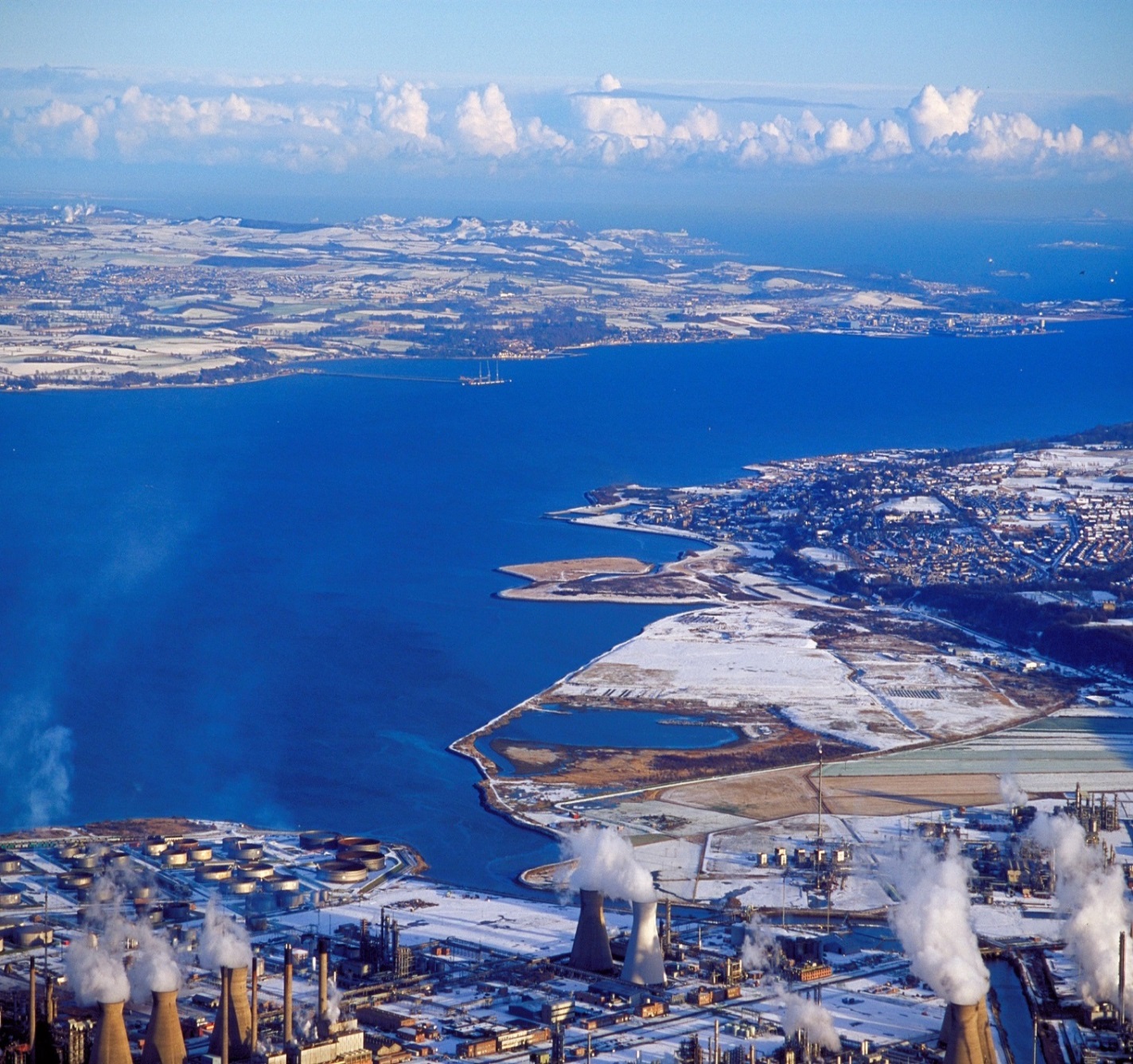 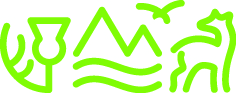 ContentsSection 1 Introduction							Introduction	Habitats Regulations Appraisal	Impact PathwaysClimate ChangeEcosystem ServicesSection 2 Habitats Regulations Appraisal (HRA)			European Sites									The HRA procedure	Figure how to Consider plans and Projects that could affect European Sites (SPAs and SACs)		HRA in the Firth of Forth area							The information required							Determining that there are no adverse effects on site integrity			Exceptional CircumstancesSection 3 Potential Pathways of Impact				Construction Pressures									Operation Pressures								Table 1 Generic impact pathways and mitigation to consider			Section 4 Ecological Principles						Estuarine habitats and physical processes	Sediment Transport	Tidal Cycle	Species migration						Section 5 Human pressures effecting change to the environment									Pressures resulting from land-claim and physical change to the intertidal			Dredging and disposal pressures								Disturbance and displacement pressures and ecological consequences					Types of disturbance and displacement								Disturbance whilst foraging						Disturbance at roosting and resting sitesSensitivity and habituation						Section 6 Species Accounts for Qualifying Features		17Birds – an explanation of the account sections					17	Conservation Status							17Origin									18	Behaviour								18	Diet									18	Habitat									18	Distribution								18	Seasonality								18	Pressures								18	Population trends							19Marine Mammals and Fish							19Pink footed goose								20Shelduck									21Wigeon										22Mallard										23Scaup										24Eider										25Long-tailed duck								26Common scoter									27Velvet scoter									28Goldeneye									29Red-breasted merganser							30Red-throated diver 								31Fulmar										32Manx shearwater								33Gannet										34Great cormorant								35Shag										36Great crested grebe								37Slavonian grebe								38Oystercatcher									39Golden plover									40Grey plover									41Lapwing									42Ringed plover									43Curlew										44Bar-tailed godwit								45Turnstone									46Knot										47Dunlin										48Redshank									49Puffin										50Razorbill									51Guillemot									52Sandwich tern									53Common tern									54Roseate tern									55Arctic tern									56Kittiwake									57Black-headed gull								58Little gull									59Common gull									60Lesser black-backed gull							61Herring gull									62Bottlenose dolphin								63Harbour seal									64Grey seal									65Atlantic salmon									66Sea lamprey									67River lamprey									68Further Reading								70Annex 1: Glossary								72IntroductionThe purpose of this guide is to help developers and regulators meet the requirements of the Habitats Regulations on the Firth of Forth when first considering proposals. It does this by presenting the multiple protected areas present in the Firth of Forth and explaining the habitats regulations appraisal process. Then presenting information on qualifying features, explaining basic principles of ecology, and the most important impact pathways, while identifying key activities and pressures considered capable of affecting qualifying features. It considers the activities involved in carrying out projects on the Firth of Forth that affect qualifying features of its associated European sites. We hope it will help in making decisions about projects, including how to avoid or mitigate impacts on European sites before proposals become so defined that solving problems is more expensive and difficult, by introducing broad principles to consider. Links to formal guidance are provided throughout this document and these should be used when carrying out Habitats Regulation Appraisal (HRA). The Firth of Forth area contains several European sites, including: Firth of Forth SPA, Forth Islands SPA, Imperial Dock Lock, Leith SPA, Isle of May SAC Outer Firth of Forth and St Andrew’s Bay Complex SPA.Nearby or adjacent European sites that may also lead to a requirement for HRA of proposals in the Firth of Forth include: River Teith SAC, Firth of Tay & Eden Estuary SAC Moray Firth SAC, Berwickshire and North Northumberland Coast SAC St. Abb’s Head to Fast Castle SPA. Although these sites are all out-with the Firth of Forth, they are designated for mobile species such as fish, dolphins, seals and birds which may also use the Firth of Forth for foraging, resting, roosting, breeding.Habitats Regulation AppraisalUnder the Habitats Regulations, decision makers (known as competent authorities in the legislation), can only agree to development proposals which are unconnected with the nature conservation management of the site, after having confirmed that they will not affect the integrity of the European site. The process of coming to this judgement is commonly referred to as Habitats Regulations Appraisal (HRA). If this is not the case and there are no alternative solutions, the proposal can only be allowed to proceed if there are imperative reasons of over-riding public interest (IROPI) Development in and around the Firth of Forth often has potential to affect European qualifying features and therefore requires HRA.  The size and diversity of the European sites which could be affected by development on or around the Firth of Forth means that assessment of potential impacts can seem complex and daunting.  This guide will make HRA simpler by presenting common themes and issues which can help to focus thinking when considering impacts. Recent EC guidance has highlighted that many of the delays and problems encountered in HRAs, and Appropriate Assessments are caused by incomplete or deficient information gathering and provision, meaning competent authorities cannot confirm that there are no adverse effects on site integrity. The following are EU guidance on Article 6 (of the Habitats Directive) on the protection and management of European sites, and guidance for a range of sectors:  Managing Natura 2000 sites, The provisions of Article 6 of the ‘Habitats’ Directive 92/43/EEC (EU 2019 43)Guidance document on wind energy developments and EU nature legislation (EU 2021 74)This guidance document is intended to help with the collating of information to support HRAs in the area of the Firth of Forth. There are some key things to consider at the earliest opportunity.What is the development in its entirety?Could works, through activities and related pressures, involve impact pathways to the qualifying features of European sites?If so, can they be modified in location, scale, nature or timing to avoid the impact pathway entirely?To consider these issues, it is helpful to have a basic understanding of the qualifying species’ ecological requirements and how they might be affected by development.  By ecology we mean breeding, lifecycles, diet and habitat.  We hope that the species accounts in this document will help provide guidance on both the ecology and sensitivities of these qualifying features.Impact PathwaysWith such a large site, there are many types of possible impact pathways which can occur through human-related activities and their related pressures. For example:industry including harbours, offshore energy, oil rig repair and decommissioning sites, and their pressures including disturbance, displacement, collision, loss or damage to habitats and prey supporting habitats dredging and disposal and their pressures including damage of supporting habitat, smothering of prey supporting habitat, water clarity changesexploitation of natural resources and reclamation for industrial uses and their pressures including colonisation by non-native invasive species, habitat loss or deterioration, and reductions in prey abundance.    leisure activities (onshore and offshore) and their pressures including disturbance, vehicle tracking and tramplingClimate changeWhere we understand effects of climate change are likely to affect European site features, this must be borne in mind and considered when carrying out an HRA.  The Scottish coast is exposed to climate change pressures due to effects of rising sea level, rising land and sea temperatures, increasing storms and waves, and rainfall changes on land affecting freshwater input and salinity in coastal areas These climate changes will place additional pressures on qualifying species and supporting habitats of European sites in the Firth of Forth area. For example, seabird and marine mammal foraging success and behaviour could be affected by geographic shifts in the presence of prey fish species in Scottish waters. In addition, loss of supporting habitat, such as ground vegetation, due to rising land temperatures could affect the breeding success of some wader species.See the latest NatureScot advice on climate change impacts on species and habitats https://www.nature.scot/climate-change/climate-change-impacts-scotland ;  the coast https://www.nature.scot/climate-change/climate-change-impacts-scotland/impacts-coast;  present and future sea-levels https://www.nature.scot/landforms-and-geology/scotlands-rocks-landforms-and-soils/landforms/coasts/present-and-future-sea-levels  and coastal adaptation guidance https://www.dynamiccoast.com/ Ecosystem ServicesThe Forth is the most substantial estuary on the east coast of Scotland.  It stretches around 55 miles between the flood plain around Stirling and Kincardine to the open sea and cliffs characteristic of the mouth of the Firth, with Fife Ness in the north and North Berwick to the south. In addition to its marine waters, the Firth of Forth also includes a mosaic of coastal habitats and settlements that support a wide range of species. The Firth of Forth and its qualifying features provide ecosystem services, which provide benefits for both people and nature. For example, the diverse mud, sand and gravel marine habitats of the Firth of Forth support provisioning services of fish and shell-fish, and maintaining services of carbon storage. The large numbers of inshore wintering waterfowl, and both breeding and non-breeding seabirds within the Outer Firth of Forth and St Andrews Bay Complex SPA provide supporting services of nutrient cycling and biomass production. The Atlantic salmon of the River Teith SAC provide cultural services through tourism, recreation, and opportunities for connection with nature.  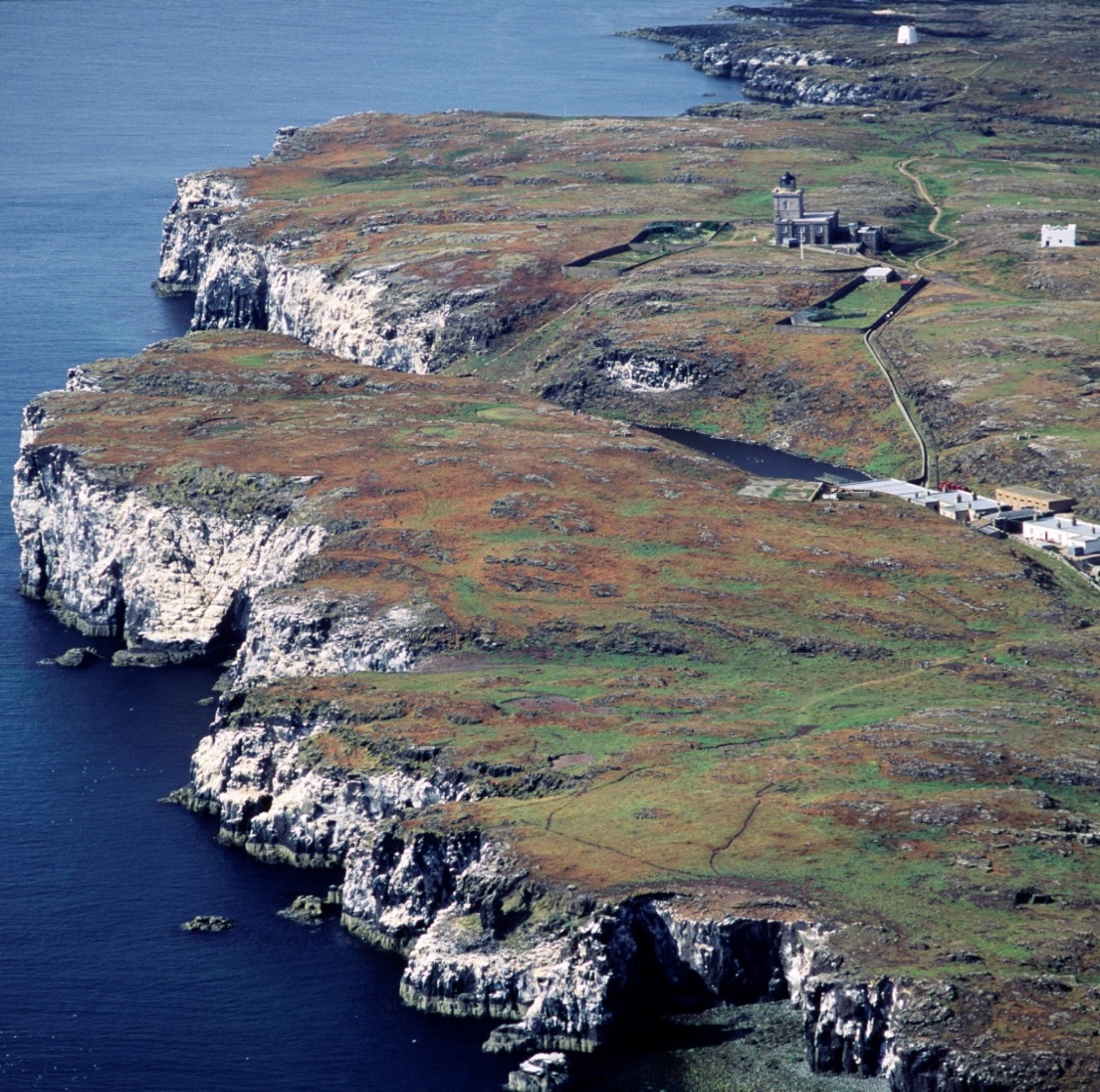 Habitats Regulations Appraisal (HRA)European SitesEuropean Sites encompass the network of areas (Special Protection Areas and Special Areas of Conservation) originally set up to conserve key natural habitats and species which are rare, endangered, or vulnerable in the European Community. Following EU exit the network continues in the UK as the ‘National Site Network of European Sites’.  Due to their international importance, European sites receive protection from development and other regulated activities (including general permitted development rights) in Scotland through both the Conservation (Natural Habitats, &c.) Regulations 1994, known as the ‘Habitats Regulations’  and policy.  The network is not, however, a series of strict nature reserves where all human activities are excluded; instead the emphasis is on ensuring that the management of European sites is sustainable while maintaining or securing the restoration of the conservation status of qualifying species and habitats.  The HRA procedureHabitats Regulations Appraisal is a precautionary and rigorous procedure required by the ‘Habitats Regulations’ when consenting a plan, project or proposal, e.g. under the Planning Acts.  The HRA procedure must be applied to any plan or project that might affect the qualifying features of any European site; this includes plans and projects outside a European site. It provides an opportunity to consider appropriate mitigation that can reduce impacts, avoid adverse effects, and permit plans or projects to proceed having taken full account of the protected features of a European site. The HRA comprises a series of stages, and is explained in full in our Habitats Regulations Appraisal Guidance.   The HRA stages (1-6) look to assess 3 key tests:Is the plan or project directly connected with or necessary to site management for nature conservation?Is the plan or project likely to have significant effect on the site?Can it be ascertained that the proposal will not adversely affect the integrity of the site?Insert diagram same as within HRA guidance How to Consider plans and Projects that could affect European Sites (SPAs and SACs)In stage 3 of the HRA process the Competent Authorities (i.e. the body responsible for consenting the proposal in question) are required to make a judgement if the plan or project is likely to have a significant effect (LSE) on a European site, either alone or in-combination with other plans and projects (Stage 3).  The test for likely significant effect acts as a simple but very precautionary filter to exclude from further assessment, any plans or projects which are not capable of having a significant effect.  To help clarify this the Waddenzee Judgement (para 45 p19/20) says there is a Likely Significant Effect, “…if it cannot be excluded, on the basis of objective information, that it will have a significant effect on that site”, and as such there is a high likelihood that many projects are likely to have significant effects which require further consideration.  European case law states that mitigation cannot be considered at this stage, although we recognise that some measures that avoid a significant effect will be intrinsic to some projects. For more information see the handling of mitigation in Habitats Regulations Appraisal following the People over Wind CJEU judgement.If the answer is yes, the plan or project is likely to have a significant effect on the site, they need to carry out an appropriate assessment (AA) of a plan or project, this is stage 4.  European guidance states that Competent Authorities must judge proposals on a case-by-case basis because it should be recognised that what may be significant in relation to one site may not be in relation to another.  In stage 5 of the HRA the Competent Authority must come to a conclusion as to whether there are no adverse effects on the integrity of the European site.  This conclusion must be reached in view of the conservation objectives of each of the sites’ qualifying features.  The conservation objectives (COs) can be thought of as ecological yardsticks against which to assess the effects of proposals and apply to each qualifying species or habitat of a European site.  The COs can be found on Sitelink.  On Sitelink qualifying feature conservation objectives are provided within Conservation and Management Advice (CMA) documents for marine SACs, Conservation Advice Packages (CAP) for coastal and river SACs, and Conservation Objectives or CMA documents for SPAs. The Competent Authority must consult NatureScot over their appropriate assessment and have regards to our comments.   Further help and advice on HRA including links to useful guidance, court cases, legislation, and other websites can be found on the HRA pageHRA in the Firth of Forth areaThe Firth of Forth area contains several European sites, including: Firth of Forth SPA, Forth Islands SPA, Imperial Dock Lock, Leith SPA, Isle of May SAC Outer Firth of Forth and Tay Bay Complex SPA. Between them they contain dozens of qualifying features, mainly bird species, but also mammal and habitat features.  Nearby or adjacent European sites that may also lead to a requirement for HRA of proposals in the Firth of Forth include: River Teith SAC, Firth of Tay & Eden Estuary SAC Moray Firth SAC, Berwickshire and North Northumberland Coast SAC St. Abb’s Head to Fast Castle SPA. Although these sites are all out-with the Firth of Forth, they are designated for mobile species such as fish, dolphins, seals, and birds which may also use the Firth of Forth for foraging, resting, roosting, breeding.The information requiredThe breadth, content, and level of information required for an HRA depends upon the individual circumstances of each case. There can be a perception that the HRA process is complicated; however, the level of detail should reflect the complexity of the case and be sufficient to allow the Competent Authority to determine beyond reasonable scientific doubt that there are no adverse effects on site integrity.  This could include mitigation within plans and proposals with the aim to reduce the level of impacts on European sites. A HRA need not therefore be a difficult or lengthy process when the issues involved are straightforward. It is the proposer of the plan or project who must supply the relevant information to the Competent Authority to carry out the HRA.  Determining that there are no adverse effects on site integrityAt stage 5 of the HRA, for a plan or project to be consented, the appropriate assessment must ascertain that the plan or project will not adversely affect the integrity of a European site. It is important to remember that the test is whether the plan or project will not adversely affect the integrity of a European site, not whether it will. Conclusions must be made on the basis of there being no reasonable scientific doubt as to the absence of adverse effects.  Each case will be judged on its own merits.The integrity of the European site only applies to the qualifying features and is directly linked to the conservation objectives for each feature. Depending on the ‘condition status’ of a feature, (that is whether the condition status is favourable or unfavourable), this will have a bearing on that feature’s Conservation Objectives   If a plan or project does not undermine the conservation objectives, then the integrity of the site should be maintained or, where relevant, have the ability to be restored.  Conversely, if any of the conservation objectives could be undermined, it would not normally be possible to ascertain that the integrity of the site would not be adversely affected.If it can be concluded that the proposal will not adversely affect the integrity of a European site, permission may be granted.  If not, or there is uncertainty, permission must be refused (subject to exceptions, see HRA guidance stages 6-9). A competent authority may add legally enforceable conditions to a consent to ensure no adverse effect on the integrity of a European site.Exceptional CircumstancesStages 6-9 are only considered in exceptional circumstances where it cannot be ascertained that the plan or project will not adversely affect the integrity of a European site. These exceptions are set out in regulation 49 of the Habitats Regulations.  The regulation provides some scope to approve a plan or project even when it cannot be ascertained that there is no adverse effect on European site integrity.  For a proposal to proceed there must be no alternative solutions and there must be imperative reasons of overriding public interest (IROPI). It needs to be considered whether a priority habitat or species would be adversely affected, see full list of SAC priority habitats, (there are no priority species in Scotland’s SACs). This decision requires notification to Scottish Ministers.Potential Pathways of Impact Here are some examples of common ways in which a proposal can have an effect on the qualifying features in the SAC and SPA European sites associated with the Firth of Forth:Pressure examplesPermanent or temporary habitat loss/deterioration.Disturbance and/or displacement (e.g. noise and visual) Introduction of lighting or shadingUnderwater noise and vibration impacts from piling and construction, and traffic movements (including shipping) during construction.Reduced water quality (including increased suspended solids, reduced dissolved oxygen and release of contaminants) from deposition of polluting materials and dredging.Changes to coastal processes, e.g. hydrology and sedimentation.Introduction or spread of invasive non-native speciesBarrier to species movement and collision riskIn many cases the pressures exerted by activities do not work independently and the way they interact needs to be considered.  For example, land-claim and dredging may lead to changes in coastal processes, sediment deposition and water flows.  Some may be temporary.  Other pathways may be a risk to European features throughout the life of a development from construction onward, such as the risk of introducing damaging invasive non-native species (INNS).Planning and development guidance on minimising impacts on habitats and species is available on the NatureScot website pages https://www.nature.scot/professional-advice/planning-and-development/planning-and-development-advice and marine planning advice https://www.nature.scot/professional-advice/planning-and-development/marine-planning.  Also see FeAST a web-based application which allows users to investigate the sensitivity of marine features to pressures arising from human activities.The table below identifies generic actions that have the potential to mitigate or avoid some of the commonly occurring potential activities which could exert pressures on the qualifying features in the SAC and SPA European sites associated with the Firth of Forth. This generic mitigation may not be applicable in all cases but will provide a starting point for consideration.Ecological PrinciplesEstuarine habitat and physical processesAnimals require energy to survive and to breed which they obtain from their food.  Different species are adapted to feed on different resources and therefore favour different habitats. Even within the same habitat, different species may exploit different food resources.  For example, through variation in bill length and shape, birds are adapted to feed on different prey species. Many waders and other long-billed birds such as curlew have touch-sensitive bill tips and typically forage by touch or a combination of sight and touch, whereas the short-billed plovers forage mainly by sight. Minor changes to processes such as sediment deposition, water flows, availability of food resources and predator/prey relationships constantly occur.  Their impact can be extremely complicated, and, in some cases, small incremental changes may lead to a substantial overall effect.  Apparently minor changes to the environment therefore need to be assessed carefully when considering factors that could cause declines in bird numbers.There are a number of characteristics of estuarine habitat. For birds the following are especially important either for their own survival or that of their preferred food source:Water depth and the extent of the intertidal areaSediment particle size and the substrate character of the intertidal areaNutrient levelsSalinityDisturbance – area around them clearly visible and the ability to detect trouble comingLightSediment TransportSediment transport is natural process where estuarine habitat is strongly influenced by sediment transport processes, a supporting benefit of their ecosystem services.  Sediment particle size varies throughout an estuary, determined by topography, currents, tides and weather and creates different substrates from coarse sand to fine muds.  Whether a substrate is rocky, shingle, sand or mud is a key determinant of which animals and food-plants are abundant in which parts of an estuary, and hence the food available to the various species of estuarine bird.  This variability of habitat in the Firth is key and also influences the abundance of prey items in the water column for seabirds and marine mammals.  Tidal CycleIn the estuarine environment, the tidal cycle influences habitat availability and has a strong effect on the behaviour on all species present. This is compounded by limited daylight hours in winter. Estuarine birds may need to feed at night. Tactile feeders are adapted better for this than visual feeders (e.g. plovers) though the latter often have large eyes which enable them to feed at night, at least on moonlit nights.  Movement of fish species and their associated marine mammal predators can be influenced by the tidal cycle allowing free migration upriver. Habitats are important for purposes other than foraging.  At high tide or when intertidal habitats and their associated food resources are unavailable waders and wildfowl often move to a safe place where they roost and wait for the tide to turn. Some may seek alternative feeding sites such as coastal fields or lagoons adjacent to the estuary. Birds, especially when migrating or over-wintering, must conserve energy and minimise unnecessary and wasteful energy expenditure. Consequently, roosting sites need to be undisturbed, by predators and human activity. Birds may use natural habitats, for example a saltmarsh or an island or mudflat, or man-made sites such as concrete islands and jetties.  Species migrationMany species use different habitats in different seasons or different stages of their life.  This is particularly pronounced in fish species such as lamprey and salmon where different stages of the life cycle move between the sea and freshwater.  It is also true of many bird species that migrate between breeding sites and non-breeding areas.  For some species, including oystercatcher, curlew, and redshank a proportion of birds remain within Britain but many of them move inland to breed and only small numbers breed within the Firth of Forth and its immediate vicinity.  Human pressures effecting changes to the environmentPressures resulting from land-claim and physical change to the intertidal Land-claim (also referred to as “reclamation’) involves converting marine or intertidal habitat to dry land, often by constructing a barrier such as a seawall to prevent the tide from reaching that area.  Parts of the Forth estuary have been claimed and converted for use as industrial sites (e.g. the Grangemouth industrial complex, Rosyth port complex). Other areas have been used for dumping mining waste, ash from coal-fired power stations and general waste (e.g. at Bo’ness, Longannet and Kinneil) with most such habitat losses occurring in the 20th century.  In addition, there has been longer term and progressive loss for agriculture. As much as 50% of the historic intertidal of the Firth of Forth has been lost for a variety of reasons including agriculture, harbours and industrial development.  The most obvious impact of land-claim on birds is the loss of natural marine and intertidal habitats. However, change is not always entirely negative. In time, some of the areas claimed from the estuary develop into different habitats, some of which become valued as wildlife habitats and local nature reserves (e.g. the old bing at Bo’ness and Kinneil lagoon. Musselburgh lagoons are another example and are an important area of the Firth of Forth SPA for birds). Even where development has minimal or no physical impact on intertidal habitat, birds may still be affected.  Some developments adjacent to the estuary may not directly affect estuarine habitats but result in loss of inland habitat used by estuarine birds that can be particularly important at certain times (e.g. feeding areas for pink-footed geese, wigeon, lapwing, golden plover, curlew and roost sites for a variety of species).Birds that previously used claimed areas must find new habitat. Their ability to do so will depend on whether these sites have any capacity to support extra birds.  A study of birds displaced by the construction of Cardiff Bay barrage highlighted that displaced birds will not necessarily be able to find suitable alternative long-term habitat elsewhere.  The study also demonstrated that the displaced birds were significantly lighter than those which had previously been using the site and suffered significantly higher winter mortality. Land-claim may also have indirect effects. Altered topography may cause changes to currents and tidal flows, affecting sediment deposition and erosion and potentially affecting the extent and type of intertidal habitat available to birds. Such effects may extend well beyond the immediate vicinity of the development. For example, the creation of jetties may cause additional accretion to occur one side of the jetty and reduced accretion or scour on the other. Land-claim also has the potential to create narrower estuaries and ‘coastal squeeze’, making habitats more vulnerable to future sea-level rise.Land-claim and development projects may often be small but the cumulative effect of many small-scale developments causing minor loss of habitat may be significant.  Dredging and disposal pressuresThe act of dredging has consequences beyond the area dredged and the immediately adjacent seabed. It alters the sediment equilibrium leading to redistribution over a much wider area.  Many living organisms are removed and habitats for others are destroyed or redistributed.Maintenance dredging is an ongoing process and there may be insufficient time for ‘recovery’.  Therefore, changes in sediment structure and invertebrate communities may be more permanent and the bird assemblages associated with such continuously dredged areas could potentially achieve a new stable equilibrium.  Capital dredging is likely to have a greater impact on established use of an area by birds.Dredging may also increase the levels of metals and organic pollutants in the estuary, by releasing contaminants that have been trapped within the sediments.  In some cases, it has also been suggested that nutrients have also been released during dredging operations.Dredging can also change the level of mudflats and sandflats so that less area is exposed at certain states of the tide, reducing areas available for foraging birds.The impact of dredging can differ markedly between sites and therefore potential changes to the water and sediment flows of an estuary should be carefully assessed and tested through models specific to that site. Modelling is most often carried out at the project stage. Strategic planning should therefore consider whether dredging associated with proposals is possible in principle and should ensure adequate policy safeguards are in place in addition to ensure no adverse effect on site integrity.  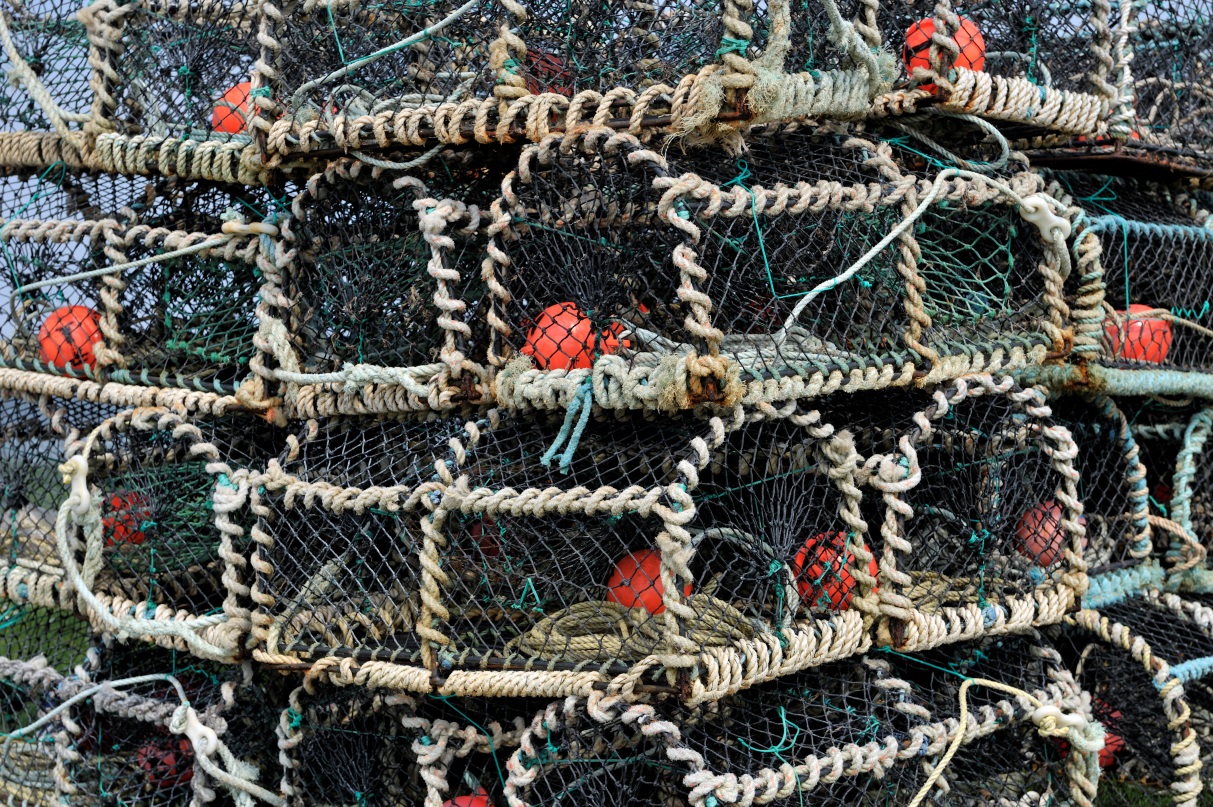 Disturbance and displacement pressures and ecological consequencesTypes of disturbance and displacementDisturbance is defined as the result of direct or indirect interaction with people that changes the behaviour of any animal or changes the environment, which in turn affects the well-being or survival of an animal in the short, medium, or long-term. Disturbance can occur naturally, for example when predators approach potential prey.  However, this section focuses on anthropogenic disturbance pressures.  The effects of disturbance depend on magnitude, frequency, predictability, extent, and duration. Nature can also experience ‘displacement’ effects without ‘disturbance’.  For example, due to the sustained presence of new objects and/or infrastructure, which denies or limits the use of an area by particular species. Whilst it is clear and obvious that species may be disturbed to some extent by human activity, it is more difficult to assess the actual impact that disturbance, and displacement, may have on individuals or at a site or population level. Feeding and resting activity of birds and mammals may be disturbed by both the presence of people and noise associated with particular activities.  In the environment of an open estuary, views are very long, and sound carries well, especially over water.  Thus, disturbance on estuaries can have exceptionally long reach.Activities causing disturbance and displacement pressures include:Construction workConstruction work on or adjacent to an estuary may cause noise and visual disturbance. Major construction work can reduce densities, or exclude birds from some intertidal areas, during the construction phase (and sometimes after construction)NoiseBirds often respond to loud noise by flying away but few studies have looked at the effect of noise on foraging and roosting birds.  Most studies have found that irregular and/or louder noises cause more disturbance than quiet and/or regular noises.  Noise impacts through the water can be particularly disturbing to some marine mammals and fish and can even cause physical damage. Sound propagation in marine environments is affected by four main factors: the frequency of the sound, water depth, and density differences within the water column, which vary with temperature and pressure. Artificial lightingArtificial lighting has been found to affect the movements of migratory birds by attracting them, sometimes causing mortality, Artificial lighting can make it easier for visual feeders to find and capture prey but also make birds more vulnerable to predators.Aircraft  Aircraft may have particularly strong effects on waterfowl, but as with other influences this depends on volume, height, frequency of flights and other factorsWalking and dog-walkingWalking (including birdwatching) and dog-walking are among the most common and widespread activities carried out on British estuaries. Individual instances of disturbance from these activities may be relatively minor, but cumulatively the effects may be considerable. For example, a stretch of shore used by many people for recreation may become unusable for birds.Water-based recreationWater-based recreational activities include sailing, water-skiing, jet-skis, motorboats, kayaking windsurfing, and paddleboarding.  Water-based activities may affect species that normally forage at sea and are less used to disturbance than birds using other habitats.  Disturbance whilst foragingThe actual impact of disturbance to feeding animals depends on the effects of disturbance on energy intake and expenditure. This will be determined by:how much foraging time is losthow much extra energy expenditure occurs because of disturbance, and whether individuals can compensateAnimals may be able to compensate by a variety of means:using alternative habitat, if availableincreasing food intake rates when they resume feeding and/or extending the length of time that they feed Minor levels of disturbance may therefore have little long-term effect. However, the ability to compensate may be limited.  Wading birds can feed on mudflats only during low tide when they are uncovered, and areas will be variable in their foraging quality. This limiting factor becomes more important in cold weather when birds need to feed for longer to meet their energy requirements.  Some species need to feed for longer than others and so are more susceptible to the effects of disturbance during cold weather. Sustained or repeated disturbance may result in an area becoming unusable and effectively the long-term loss of an area of feeding habitat.  Such disturbance may therefore cause a reduction in the number of birds that a site can support, known as the 'carrying capacity' of a site.Disturbance at roosting and resting sitesBirdsDisturbing activities can occur at or close to the high-tide mark, where roosting birds are often more vulnerable to disturbance pressures, as they gather in large flocks. Foraging birds are generally spread out over a wide area of mudflat, and often further away from most human activities. Many subtidal species, such as the seaducks, roost during the night, irrespective of tidal cycles. Some seaducks may also have ‘retreat zones’ which they may use if they are disturbed. Therefore, considering which species are susceptible to disturbance, for any given proposal, will be important, and may have a bearing on potential impacts.SealsSeals (grey and harbour) are vulnerable to disturbance and displacement at their haul out sites. People getting too close, especially with dogs are a particular problem. Seals are especially vulnerable to disturbance during the breeding season and, during their moult.Mothers recognise their pups from their calls and smell. The bond formation between mother and pup can be interrupted by excessive or persistent disturbance, particularly during the first few days after birth. If a mother fails to recognise her pup and abandons it, the pup is likely to starve and die. Females pupping for their first time are often more susceptible to disturbance. During their moult, seals prefer to spend longer out of the water than at other times of the year. This is because they are growing new hair. At this time their peripheral blood supply is open, providing the cells that make the new hair with the necessary nutrients. If they are forced to enter the water the blood system closes down, and they have to restart this system when they next haul out. This is a drain on their energy reserves.Bottlenose DolphinIt is difficult to determine specific resting or breeding sites for dolphin, but we do know that certain areas are particularly important for them. Dolphins are present in the Firth of Forth all year round, and, while they range widely, they appear to favour particular areas. They may range further afield and occur regularly in the Firths of Tay, Forth and St Andrews Bay. Sensitivity and habituation The impact of disturbance may be lower if it occurs regularly and is predictable (e.g. walkers staying on footpaths), especially if the intensity of the disturbing feature is not severe.  In such cases, birds may show habituation to disturbance and allow a closer approach than birds which are not habituated. This does not mean that it is safe to assume that birds will habituate to any disturbance. Measures to prevent disturbance in late winter may be particularly important as this will be when many species are likely to be most at risk and less able to compensate for the effects of disturbance; declining temperatures and food quality combine to make survival more difficult in late winter. This is especially true during periods of severe weather, when birds may be at risk of starvation even without the added impact of disturbance.  A formal statutory process and set of criteria already exists in the UK to suspend shooting of wildfowl on the foreshore in severe weather.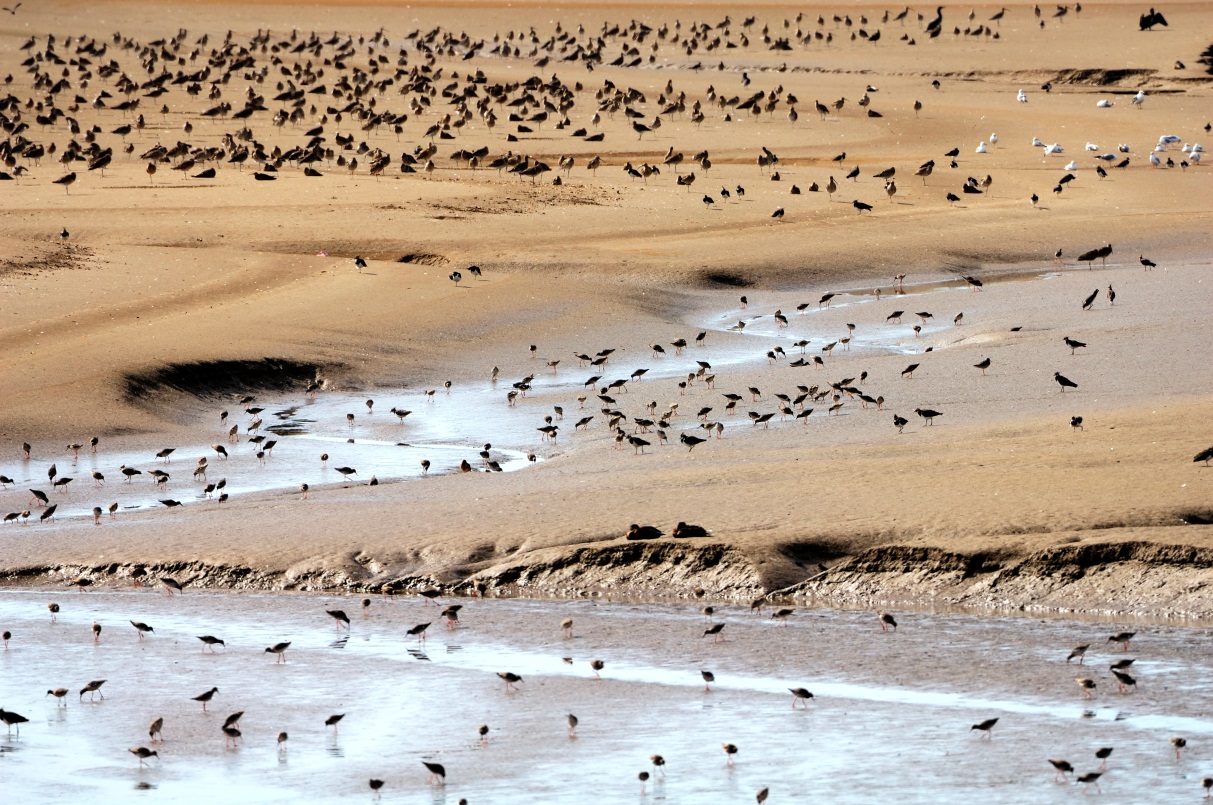 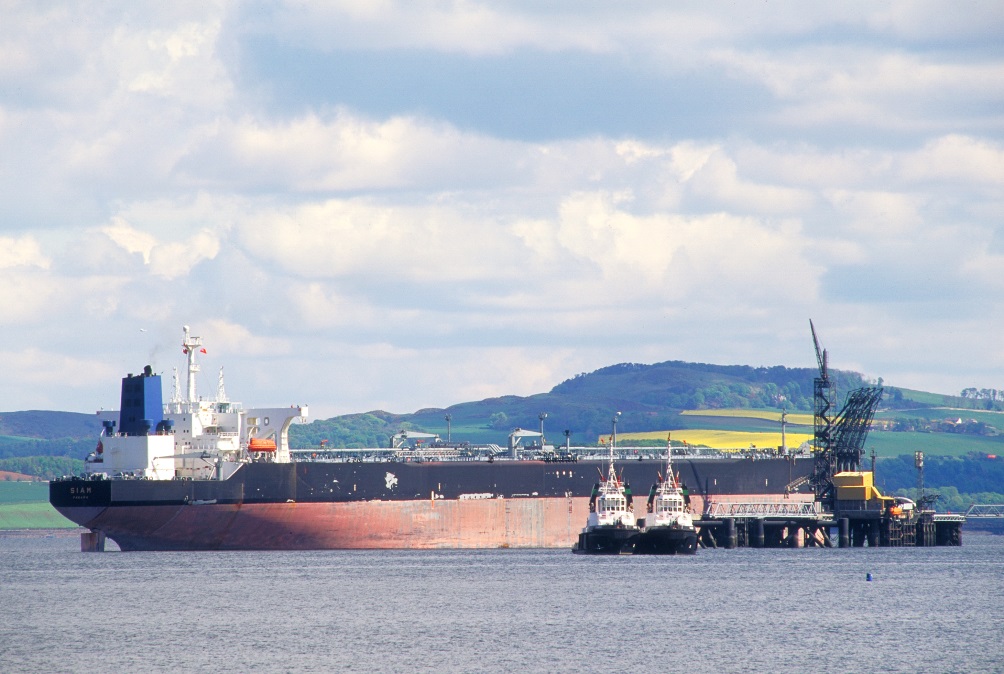 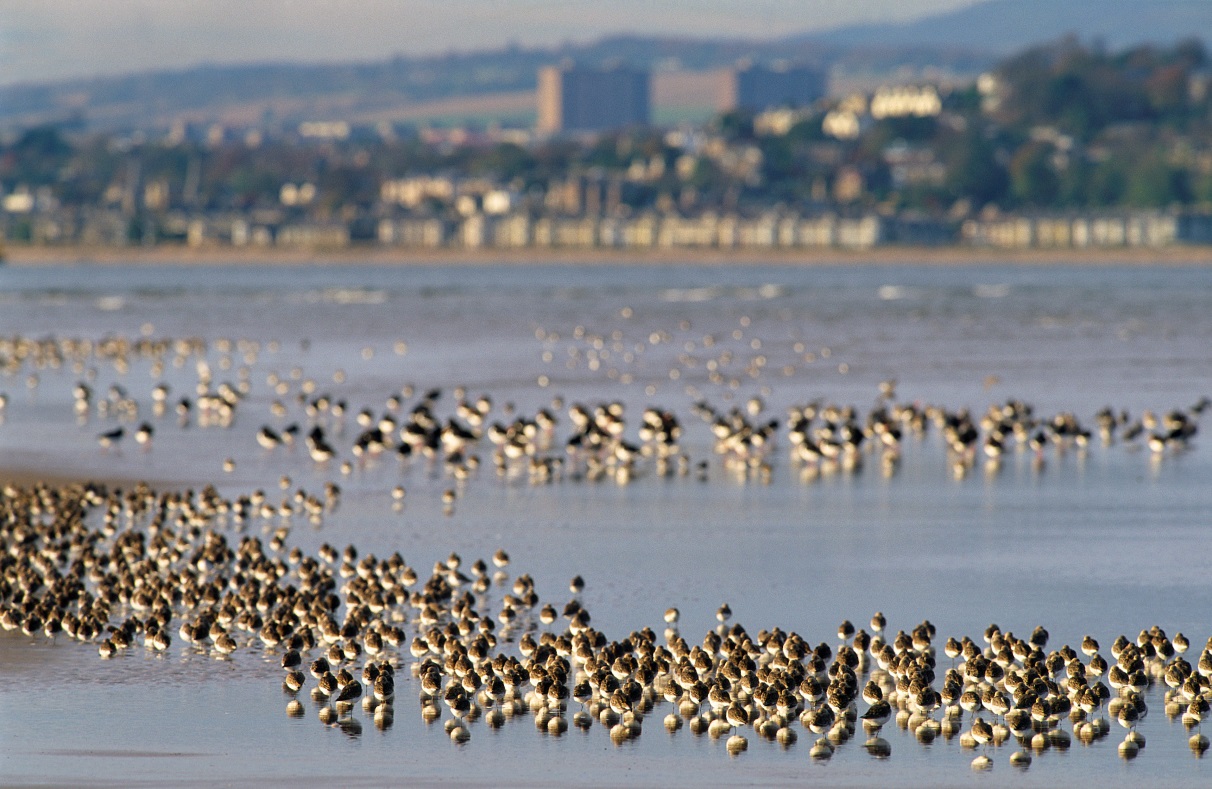 Species Accounts for Qualifying FeaturesThis section contains brief species descriptions for all the qualifying features of European sites which are likely to require consideration for projects occurring on the Firth of Forth.  Not all developments will have the potential to affect all features. The accounts are not arranged by Natura site.  The species can be clearly referenced to the relevant European site by checking the citation. Information on all European sites and their qualifying features is available on Naturescot Sitelink page. This includes interactive maps of the sites.Birds - an explanation of the account sectionsThe bird species accounts apply to the European sites to which they relate, and identify their populations at classification, origin, behaviour, habitat, diet, seasonality, pressures, and population trends.  Reference sources are included from which the information required to complete the various aspects of each species’ account was obtained.Condition StatusSPA & SAC features may, or may not, be in ‘favourable condition’.  Please check Sitelink to see the most up to date ‘condition status’ for each European feature.  The condition of a feature can be important to take into consideration when undertaking an HRA.  For example, if a feature is ‘unfavourable-declining/no change’ it means that the potential for that feature to accept further and/or ongoing pressures is going to be low, thus it’s resilience to deal with ongoing impacts could potentially affect its recovery.  Therefore, ‘condition status’ has relevance for including within HRAs.OriginThis section describes whether the species is a resident within the Firth of Forth area covered by this review, or migratory. For non-resident species, it describes briefly where they spend the rest of the year.BehaviourKey information on each species’ feeding, roosting, and breeding behaviour when they are present within the Firth of Forth area.DietKey information on the diet of each species when they are present within the Firth of Forth area.HabitatThis section summarises information on the principal habitats that species use within the Firth of Forth area.  Habitat use is described for both high and low tides as some species’ presence in a particular habitat can be dependent on the state of the tide.DistributionThis section summarises the occurrence and abundance of the species within: (a) the ‘Inner Forth’, defined as the largely estuarine area upriver from the Queensferry Bridges; and (b) the ‘Outer Forth’ that includes the Firth of Forth below the Queensferry Bridges, the Forth Islands and outer Tay areas.  Within each area, the distribution and abundance of species are described using the terms:Widespread – species found in most areas of suitable habitat within the site.Local – species found in a few (often specific) areas of the site.Absent, rare, scarce, uncommon, common, numerous – six subjective categories are used to indicate relative in increasing order of magnitude.  These categories are based on data from the Wetland Bird Survey (WeBS), the Seabird Monitoring Programme, local bird reports and BTO expertise.  Numerical data for each species are presented in the population trends section.SeasonalityPeriods of presence and relative abundance are presented graphically using data from the WeBS where applicable or are otherwise summarised by brief text.  Where presented, the figures show mean monthly counts for five recent years.PressuresThis section provides a short summary of some pressures and issues most relevant to each species, both within the SPAs and elsewhere in the Firth of Forth. Some pressures apply to all species (for example pollution or recreational disturbance) and to prevent repetition, these are largely excluded from the species accounts but are noted in the discussion on impacts earlier in this document.  A more detailed discussion is available at SNH Commissioned Report 804: A review of literature on the qualifying interest species of Special Protection Areas (SPAs) in the Firth of Forth and development related influences upon which this guidance is based.In some instances, there is a lack of published evidence that specific pressures identified for one species may also influence other species, even though this seems likely. An example that is especially relevant to the Firth of Forth is the interaction between scaup, molluscs and water quality - reduced sewage outputs leading to reduced mollusc abundance which supported fewer scaup. Although it is likely that other sea duck will have similar interactions, their accounts may not include this pressure because a link has not been investigated or the details remain unpublished. Therefore, the list of pressures should not be considered comprehensive but rather an indication of current knowledge about them, and new issues may arise in future which plans and projects need to consider.Highly Pathogenic Avian Influenza or HPAI is affecting seabirds, for most recent guidance see herePopulation TrendsWhere data are available, this section details whether the Firth of Forth area population for each species has increased, declined or remained stable, and makes comparisons with the wider Scottish trend.  The comparisons are made to illustrate that a decline or increase within the Forth area does not always indicate a change in the conditions of that area.  In some cases, a change in the Forth may simply reflect wider scale changes occurring in Scotland and further afield.  The accounts use data from the Wetland Bird Survey (WeBS), and the Seabird Monitoring Programme. Note that population trends are determined from data that are not necessarily restricted to the SPA.  This will lead to some apparent discrepancy from baseline population estimates given under the ’Conservation Status’ heading; however, the trends should be representative of patterns of change within the SPAs. Figures derived from WeBS show relative changes in peak counts over the period covered (generally over three decades) with the baseline year (index = 100) taken as the 2010/11 winter.  The figures illustrate both the raw maximum indices (joined by a dotted line) and also the smoothed trend (shown by a solid line) derived from those counts. Population changes for pink-footed goose are based on winter roost counts.  Population changes for breeding seabirds are based on counts of apparently occupied nest sites.  Breeding seabird trends are shown for years when most (and a constant sample of) island colonies have been counted. Longer runs of seabird data than presented are available from single colonies, notably for the Isle of May. Pink-footed goose Anser brachyrhynchusFor the most up to date information on site conservation status and population trends go to Sitelink:Firth of Forth SPASitelink provides feature condition assessment details, with feature conservation objectives provided in either a Conservation Advice Package (CAP), Conservation and Management Advice (CMA) or generic Conservation ObjectivesSPA Population at Classification: 10,852Origin – Winter visitors to Scotland, breed in Iceland and eastern Greenland.  Many birds that winter in England stage in Scotland in the spring and autumn.Behaviour – Highly gregarious, roosting and feeding in large flocks. Persistent use of favoured feeding sites within and between winters, especially when little disturbed.Diet – Herbivorous. Outside the breeding season feeds on improved grasslands, cereal stubbles and vegetables (e.g. potatoes, sugar beet, carrots).Habitat – Feeds on farmland and usually roosts on estuaries at night. Foraging areas are normally within 20 km of roost sites.Distribution 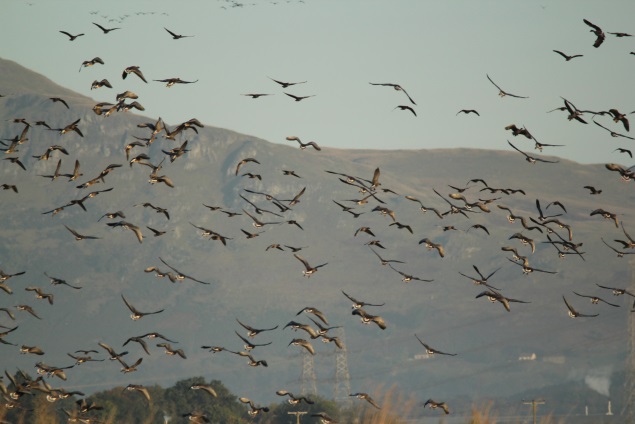 Seasonality – Mainly a passage migrant with more modest numbers through the winter.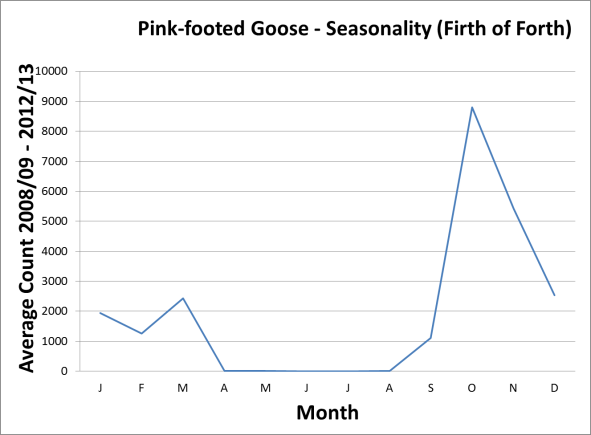 Pressures – Conflict with farmers may grow especially if numbers continue to increase.  Changes in agricultural practice could affect food availability.  Disturbance to roosts and feeding areas.  A major quarry species for hunters.Population trends – Winter numbers in (and around) the Firth of Forth have increased in line with national trends.Shelduck Tadorna tadornaFor the most up to date information on site conservation status and population trends go to Sitelink:Firth of Forth SPASitelink provides feature condition assessment details, with feature conservation objectives provided in either a Conservation Advice Package (CAP), Conservation and Management Advice (CMA) or generic Conservation Objectives.SPA Population at Classification: 4,509Origin – Undertakes short migrations to moulting sites in late summer when most adults leave the UK for a month or two. Small number of birds moult in British estuaries, notably including the Forth.Behaviour – Feeds by digging and dabbling in intertidal areas, feeding during both day and night according to the tide. The late summer moulting flock around Grangemouth is one of the three largest in Britain. Diet – Various tiny invertebrates, with small molluscs predominant in northern and western Europe, especially Hydrobia snails.Habitat – Prefers saline habitats including muddy and sandy estuaries. Distribution 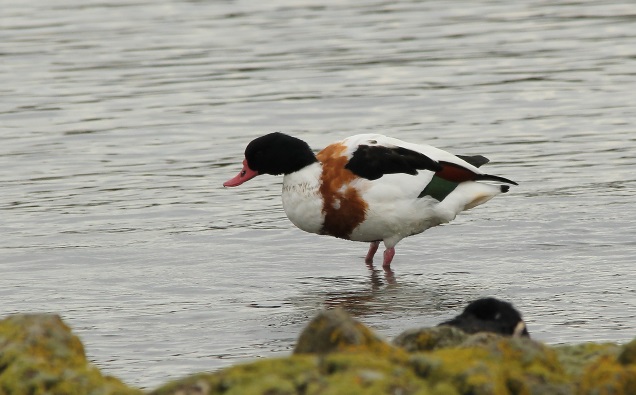 Seasonality – Mainly an autumn/winter visitor, with peak numbers occuring during the autumn moult in August/September.  The breeding population on low ground around the estuary is important in a Scottish context.  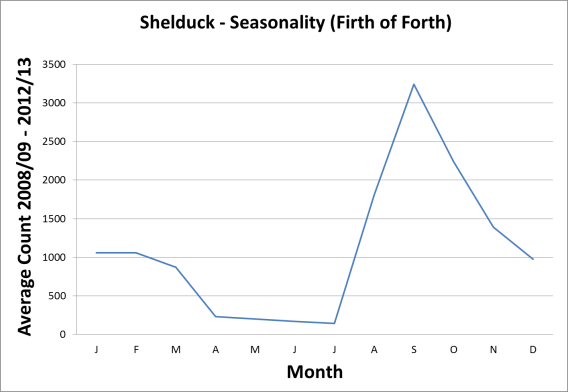 Pressures – Disturbance to potentially flightless moulting birds.  Across UK estuary sites counts were significantly lower in areas close to footpaths.  The abundance of Hydrobia water snails (a major food source for the species) is influenced by water quality and may affect the numbers of shelduck and their duration of stay.Population trends – Numbers reasonably stable in recent years.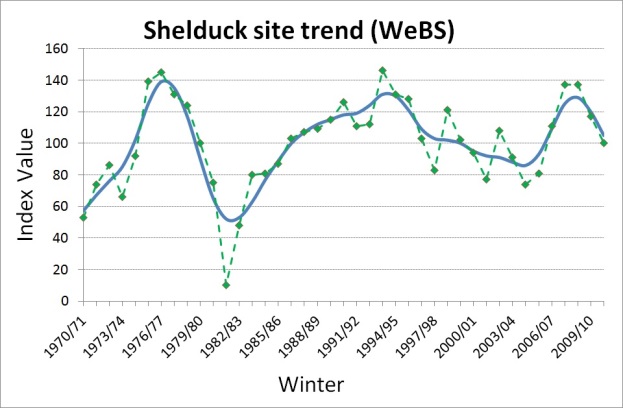 WigeonAnas penelopeFor the most up to date information on site conservation status and population trends go to Sitelink:Firth of Forth SPASitelink provides feature condition assessment details, with feature conservation objectives provided in either a Conservation Advice Package (CAP), Conservation and Management Advice (CMA) or generic Conservation Objectives.SPA Population at Classification: 2,139Origin – Birds wintering in UK breed mainly in northern Russia, though some Icelandic-bred birds also occur in Scotland.Behaviour – Gregarious, forming large flocks, often grazing in grassy fields.  Can feed at night, especially in marine habitats. Diet – Plant material from both above and below surface level. Habitat – Salt marshes, lagoons, estuaries, intertidal mudflats, sheltered marine habitats and nearby grassy fields.Distribution 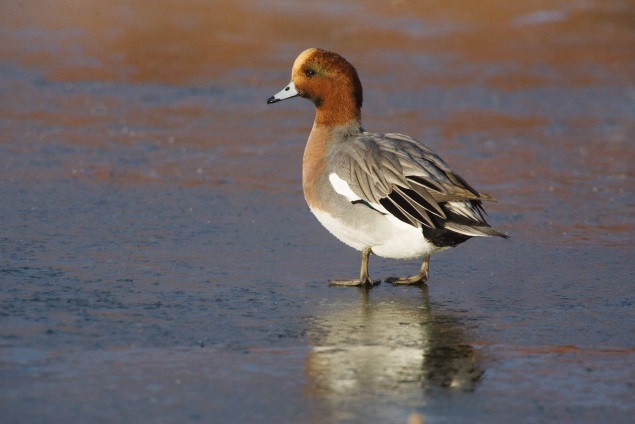 Seasonality – Winter visitor, from September to March.  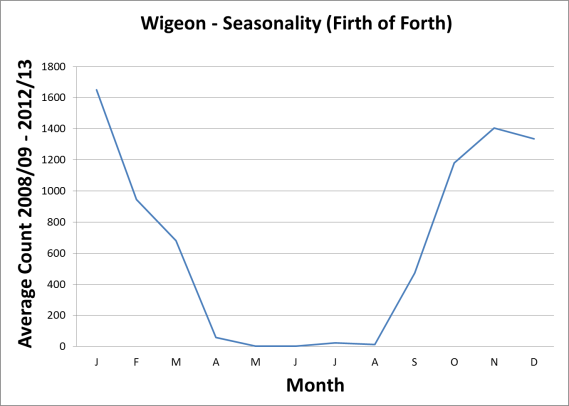 Pressures – Wigeon flocks feed close to the water’s edge.  When disturbed, flocks fly to the safety of open water and take a while to come back to feed affecting their ability to forage if ongoing disturbance occurs. Population trends – The Forth trend is tracking the Scottish trend, and the proportion of Scottish wintering birds using the site is stable.  This suggests the site remains relatively favourable to this species.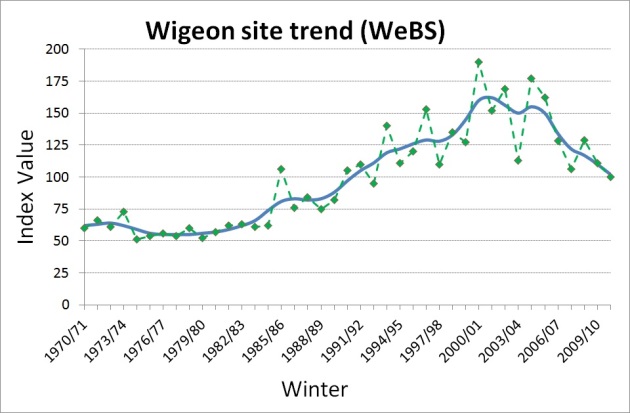 	Mallard Anas platyrhynchosFor the most up to date information on site conservation status and population trends go to Sitelink:Firth of Forth SPASitelink provides feature condition assessment details, with feature conservation objectives provided in either a Conservation Advice Package (CAP), Conservation and Management Advice (CMA) or generic Conservation Objectives.SPA Population at Classification: 2,564Origin – Many are local but up to three-quarters of the birds wintering in the UK may be winter visitors from northwest Europe.Behaviour – Feeds predominantly by dabbling in shallows or upending in slightly deeper water.  Birds may occasionally graze ashore. May feed at night.  Often tolerant of humans, especially in urban areas.Diet –Will eat both plant and animal matter.Habitat – All wetland types, though prefers sites with shallow water and cover. Will feed and roost on the sea and in brackish waters.Distribution 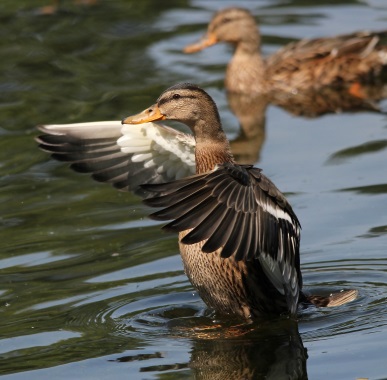 Seasonality – Mainly a winter visitor but with substantial numbers resident and breeding.  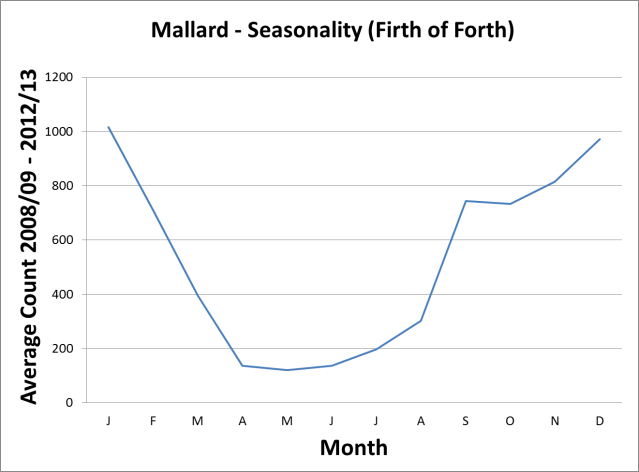 Pressures – Localised disturbance. Population trends – The decline in the wintering population in the UK is thought to be caused by a reduction in long-distance movement by European mallards, perhaps because of milder winters in mainland Europe. The Forth trend is tracking the Scottish trend and the proportion of Scottish wintering birds using  the site is stable.  This suggests conditions on the site remain favourable for this particular species.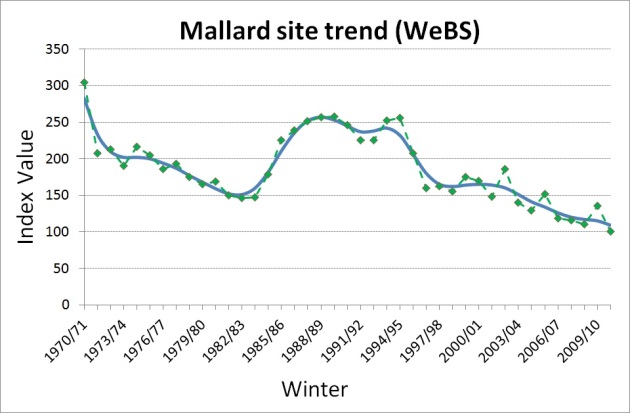 Scaup Aythya marilaFor the most up to date information on site conservation status and population trends go to Sitelink:Firth of Forth SPASitelink provides feature condition assessment details, with feature conservation objectives provided in either a Conservation Advice Package (CAP), Conservation and Management Advice (CMA) or generic Conservation Objectives.SPA Population at Classification: 437Origin – Birds wintering in Britain & Ireland come from Iceland, the Baltic, Scandinavia and Russia. Behaviour – Gregarious outside breeding season, feeding by diving in shallow waters.Diet – Omnivorous, but mostly molluscs in winter, especially mussels Mytilus species.  Also cockles Cardium species and clams Macoma species in estuaries and Hydrobia species in brackish waters.Habitat – Winters in sheltered coastal waters e.g. estuaries.Distribution 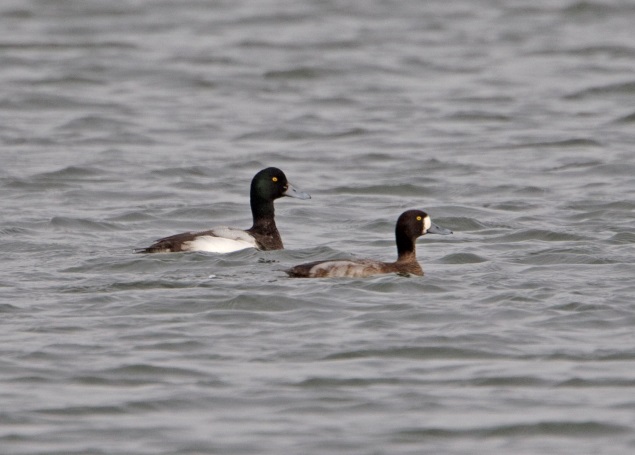 Seasonality – Winter visitor, mainly October to March. 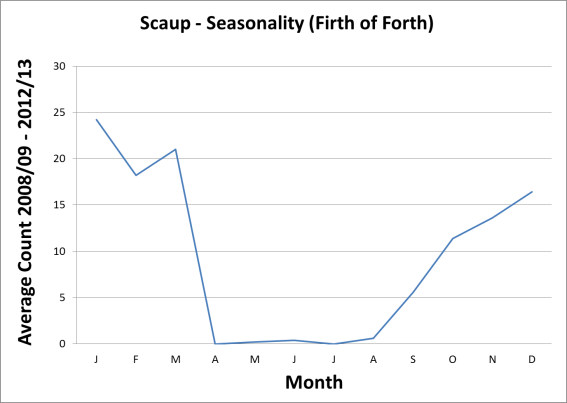 Pressures – Improving water quality may have a negative effect on abundance of some food sources, such as molluscs. Population trends – Numbers using the site declined sharply, from >60% of Scottish wintering birds in the late 1970s to less than 5% in recent years.  Declines linked to reduction in sewage inputs.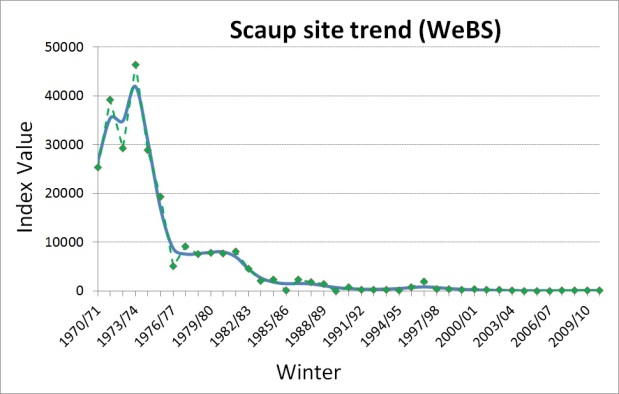 Eider Somateria mollissimaFor the most up to date information on site conservation status and population trends go to Sitelink:Firth of Forth SPAOuter Firth of Forth and Tay Bay Complex SPA.Sitelink provides feature condition assessment details, with feature conservation objectives provided in either a Conservation Advice Package (CAP), Conservation and Management Advice (CMA) or generic Conservation Objectives.SPA Population at Classification: 2,400 pairsOrigin – In Scotland mainly a resident species with only a few birds making short-distance movements. Behaviour – Eider feed either by diving in deeper water or upending in shallow water.  Frequent flights are made between roost and feeding sites.  Eider form large flocks during July and August when birds moult and are flightless for several weeks.  After hatching, young will join together to form large creches which can disperse several km (e.g. from islands to mainland coast).Diet – Molluscs and crustaceans, blue mussels Mytilus edulis are the main prey species .Habitat – Eiders are a marine species concentrated in sheltered waters.  Eider nest on the ground mainly on mammal-free offshore islands and on quieter areas of mainland coast. Distribution 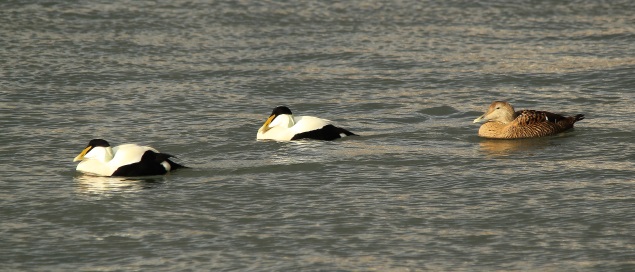 Seasonality – Present year-round in the Firth of Forth with a peak in late summer /early autumn as numbers are supplemented by young birds.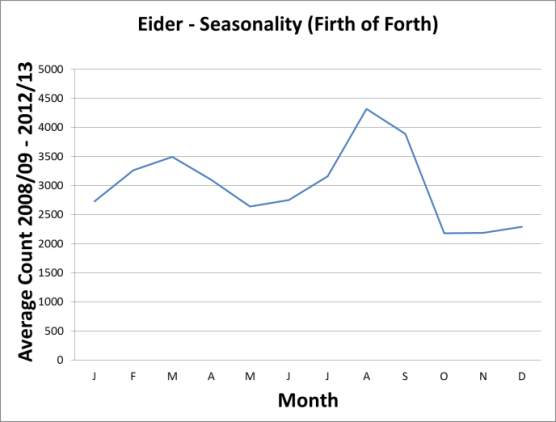 Pressures and population trends can be found for Outer Firth of Forth and St Andrews Bay Complex SPA in the Conservation and Management advice (CMA) document within site 'documents and links' section on Sitelink.Long-tailed duck Clangula hyemalisFor the most up to date information on site conservation status and population trends go to Sitelink:Firth of Forth SPAOuter Firth of Forth and Tay Bay Complex SPA.Sitelink provides feature condition assessment details, with feature conservation objectives provided in either a Conservation Advice Package (CAP), Conservation and Management Advice (CMA) or generic Conservation Objectives.SPA Population at Classification: 1,045Origin – Breeds around Arctic Circle. Those wintering in Britain may originate from Fennoscandinavia and northwest Russia.Behaviour – Highly gregarious outside the breeding season, roosting and feeding in inshore and offshore waters.  Feed during day by diving, regularly to depths of 3–10m, but to maximum depth of 50–60m.Diet – Predominantly animal matter, including crustaceans, molluscs, other marine invertebrates and fish.Habitat – At sea, often far offshore, but also in estuarine waters.Distribution 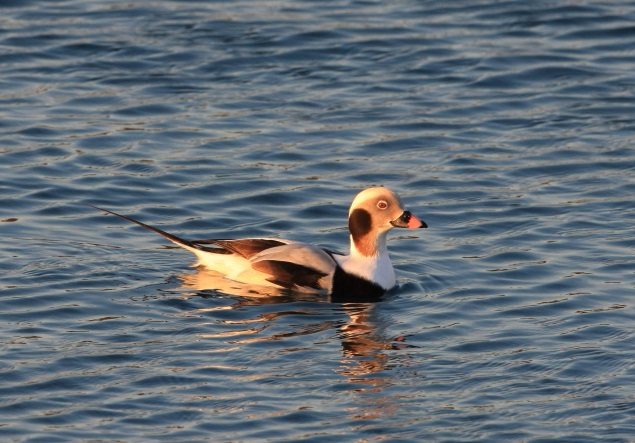 Seasonality – Winter visitor, mainly November to April, peaking in February.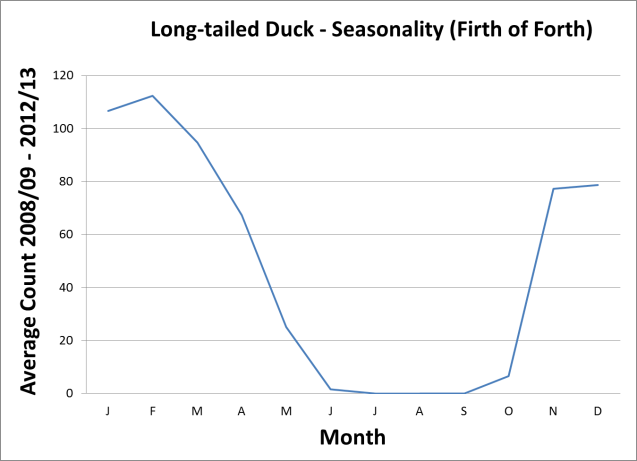 Pressures and population trends can be found for Outer Firth of Forth and St Andrews Bay Complex SPA in the Conservation and Management advice (CMA) document within site 'documents and links' section on Sitelink.Common scoter Melanitta nigraFor the most up to date information on site conservation status and population trends go to Sitelink:Firth of Forth SPAOuter Firth of Forth and Tay Bay Complex SPA.Sitelink provides feature condition assessment details, with feature conservation objectives provided in either a Conservation Advice Package (CAP), Conservation and Management Advice (CMA) or generic Conservation Objectives. SPA Population at Classification: 2,125 individualsOrigin – Mostly a winter visitor from Iceland and Fennoscandinavia, although small numbers of non-breeding birds are present in the Firth of Forth throughout the year.Behaviour – Feeds and roosts in flocks sometimes quite far offshore.  Frequently  fly between favoured feeding areas.Diet – A range of mollusc species caught by diving and foraging mostly over sandy substrates.Habitat – Away from their breeding grounds common scoter spend most of their time on the sea.  They forage for food by diving in inshore waters that are up to 20 m deep.Distribution Large flocks found between Musselburgh and North Berwick on the south side of the Forth, in Largo Bay and St Andrews Bay in Fife.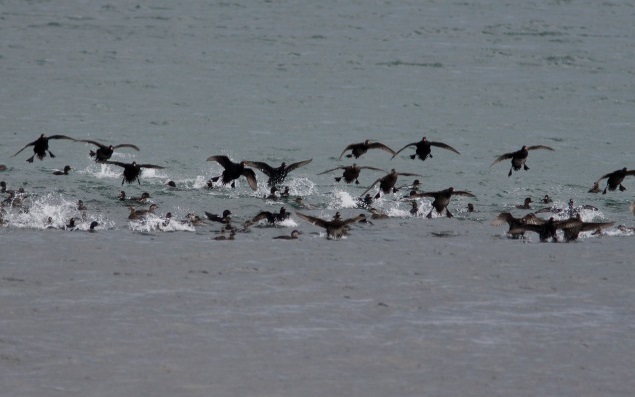 Seasonality – Numbers are highest in November and during April to June.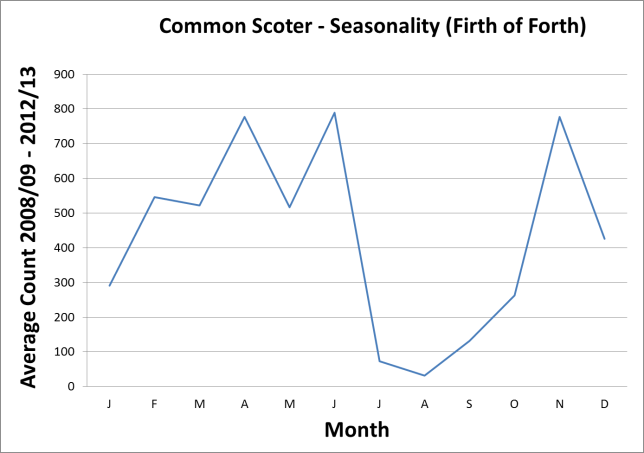 Pressures and population trends can be found for Outer Firth of Forth and St Andrews Bay Complex SPA in the Conservation and Management advice (CMA) document within site 'documents and links' section on Sitelink Velvet scoter Melanitta fuscaFor the most up to date information on site conservation status and population trends go to Sitelink:Firth of Forth SPAOuter Firth of Forth and Tay Bay Complex SPA.Sitelink provides feature condition assessment details, with feature conservation objectives provided in either a Conservation Advice Package (CAP), Conservation and Management Advice (CMA) or generic Conservation Objectives. SPA Population at Classification: 612Origin – A winter visitor from Fennoscandinavia and Russia, although small numbers of non-breeding birds are present in the Forth through the year.Behaviour – Feeds and roosts in flocks, often mixed with common scoter, although velvet scoter often forage closer to shore.  Frequently fly between favoured feeding areas. Diet – A high proportion of velvet scoter diet consists of molluscs, caught by diving underwater and foraging in mostly sandy substrates.Habitat – Away from their breeding grounds, velvet scoter spend most of their time on the sea.  They forage for food by diving in inshore waters that are up to 20 m deep.DISTRIBUTION Large flocks found between Musselburgh and Gullane on the south side of the Forth, and in Largo Bay and St Andrews Bay in Fife.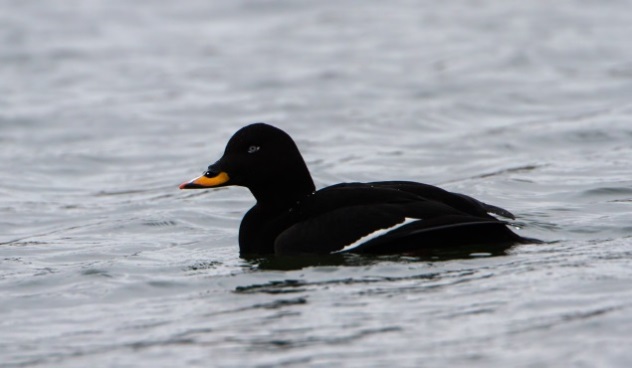 Seasonality – Numbers increase from late summer with a peak in late winter.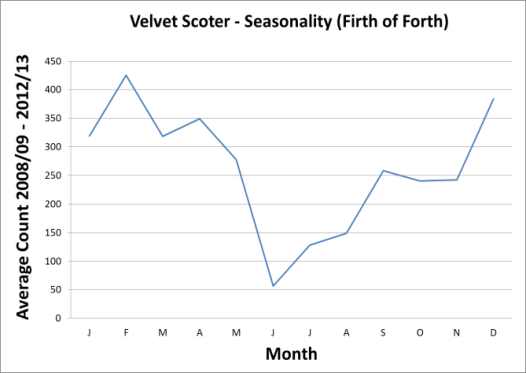 Pressures and population trends can be found for Outer Firth of Forth and St Andrews Bay Complex SPA in the Conservation and Management advice (CMA) document within site 'documents and links' section on Sitelink.Goldeneye Bucephala clangulaFor the most up to date information on site conservation status and population trends go to Sitelink:Firth of Forth SPAOuter Firth of Forth and Tay Bay Complex SPA.Sitelink provides feature condition assessment details, with feature conservation objectives provided in either a Conservation Advice Package (CAP), Conservation and Management Advice (CMA) or generic Conservation Objectives.SPA Population at Classification: 2,465Origin – A small number of birds nest in the north of the UK but most wintering birds in Scotland are thought to be from Norway and northern Sweden.Behaviour – Principally a daytime feeder.  Feeds by diving.Diet – Mostly aquatic insects, molluscs and crustaceans and occasionally fish.  Plant material generally less than 25% of diet.Habitat – Mainly shallow estuaries, bays and harbours; also, larger lakes and rivers and in the vicinity of sewage outfalls.Distribution 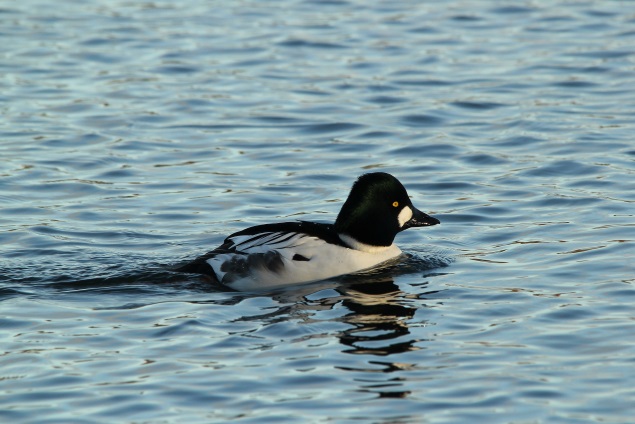 Seasonality – Winter visitor (mainly November to March). 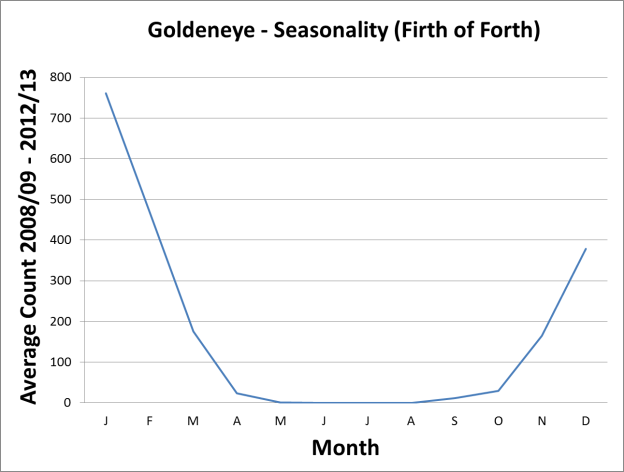 Pressures and population trends can be found for Outer Firth of Forth and St Andrews Bay Complex SPA in the Conservation and Management advice (CMA) document within site 'documents and links' section on Sitelink.Red-breasted merganser Mergus serratorFor the most up to date information on site conservation status and population trends go to Sitelink:Firth of Forth SPAOuter Firth of Forth and Tay Bay Complex SPA.Sitelink provides feature condition assessment details, with feature conservation objectives provided in either a Conservation Advice Package (CAP), Conservation and Management Advice (CMA) or generic Conservation Objectives.SPA Population at Classification: 670Origin – Wintering birds include some local breeders and probably some from central Europe, but most are from Iceland and possibly eastern Greenland.Behaviour – Gregarious during winter. Feeds by diving.Diet – Mainly fish and crustaceans; also worms, insects and amphibians.Habitat – Winters mainly at sea on secluded bays or estuaries.  Shows a preference for clear, shallow waters not affected by heavy wave action.Distribution 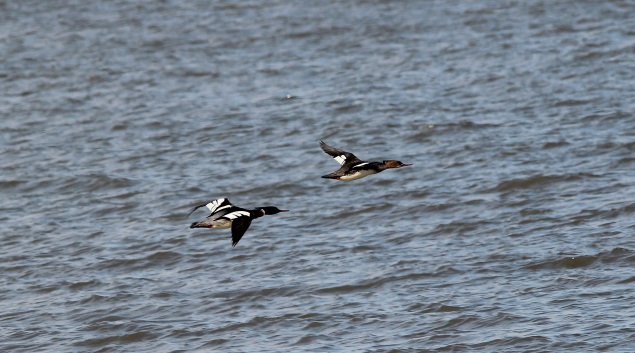 Seasonality – Mainly a winter visitor, but birds start returning in late summer to moult in the Firth of Forth.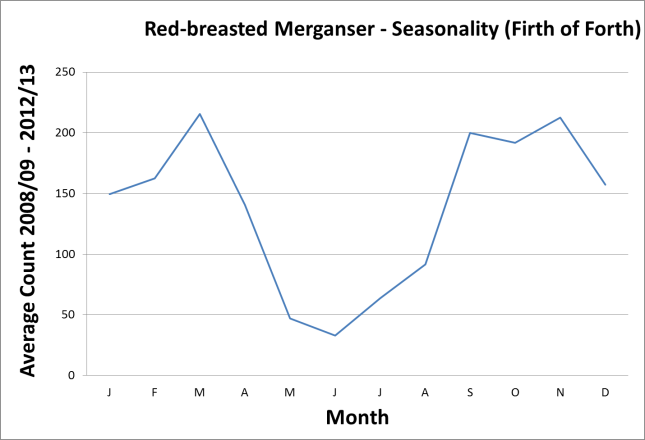 Pressures and population trends can be found for Outer Firth of Forth and St Andrews Bay Complex SPA in the Conservation and Management advice (CMA) document within site 'documents and links' section on Sitelink.Red-throated diver Gavia stellataFor the most up to date information on site conservation status and population trends go to Sitelink:Firth of Forth SPAOuter Firth of Forth and Tay Bay Complex SPA.Sitelink provides feature condition assessment details, with feature conservation objectives provided in either a Conservation Advice Package (CAP), Conservation and Management Advice (CMA) or generic Conservation ObjectivesSPA Population at Classification: 104 individualsOrigin – Circumpolar species with Scotland at the southern edge of the breeding range.  Wintering birds can originate from Scotland, Fennoscandinavia, Iceland and Greenland.Behaviour – Feeds by diving,usually solitary or in small groups.  Occasionally in large flocks further offshore.  Often flies between feeding grounds on wintering areas. Diet – Primarily fish.Habitat – Principally a marine species in winter, occuring on sheltered inshore waters above soft substrates and sometimes also in large numbers further offshore. Offshore occurrence maybe more frequent than is recorded but difficult to monitor.Distribution The largest numbers are in the outer Firth of Forth and St Andrews Bay.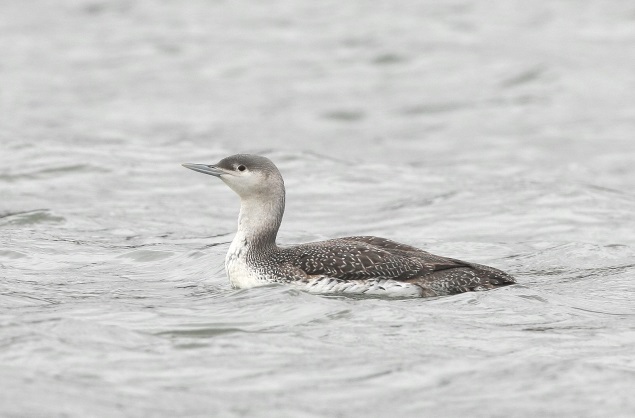 Seasonality – Numbers peak in autumn with low numbers present all year. 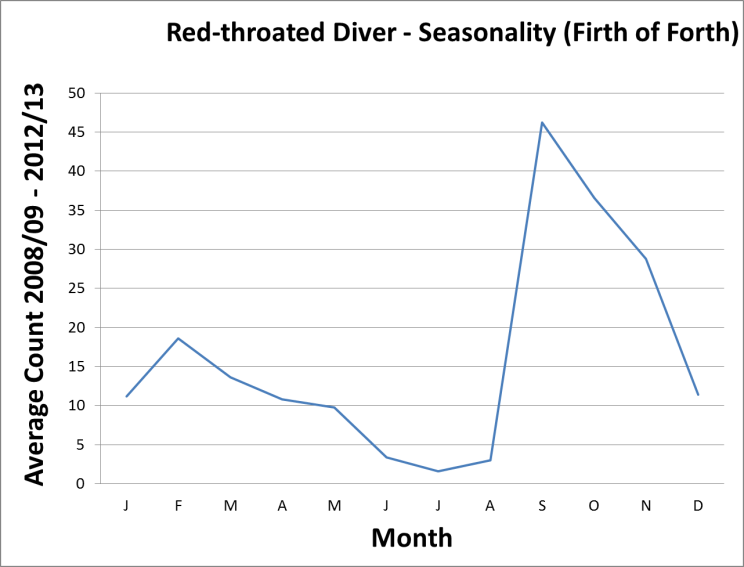 Pressures and population trends can be found for Outer Firth of Forth and St Andrews Bay Complex SPA in the Conservation and Management advice (CMA) document within site 'documents and links' section on Sitelink.Fulmar Fulmarus glacialisFor the most up to date information on site conservation status and population trends go to Sitelink:Conservation statusSPA Population at Classification: 798 PairsUK:  AMBER (endangered in Europe, localised breeding).Global: Least Concern.Origin – Adult birds spend the winter offshore in Scottish waters, with immatures wandering more widely around the North Atlantic.Behaviour – Can forage very long distances from breeding sites.  Surface feeder, frequently following fishing vessels, also feeds on bioluminescent prey at night.Diet – Fish, squid, crustaceans, other marine invertebrates, and material discarded from fishing vessels.Habitat – Fulmars are a marine species feeding out at sea during both day and night.  In the Forth, most breed on cliffs and stacks on offshore islands.  Small numbers also breed on the mainland coast on cliffs and occasionally man-made structures.Distribution 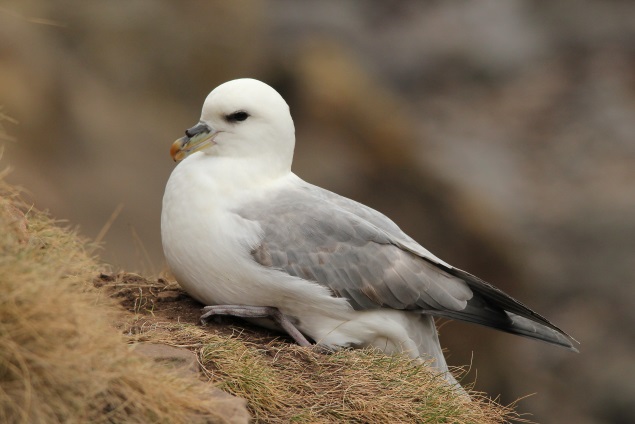 Seasonality – Most breeding birds are back at their nests in January.  All birds have left breeding cliffs by September. Scarce at sea outside nest occupation period.Pressures – Discards from fishing supported an expansion of the population during the 20th century. Changes in treatment of fishing discards might have significant population effects on this species.Population trends – Breeding numbers have declined on the Forth islands in recent years.Manx shearwater Puffinus puffinusFor the most up to date information on site conservation status and population trends go to Sitelink:Outer Firth of Forth and Tay Bay Complex SPA.Sitelink provides feature condition assessment details, with feature conservation objectives provided in either a Conservation Advice Package (CAP), Conservation and Management Advice (CMA) or generic Conservation Objectives.Origin – A North Atlantic species of which 80% nest on islands off the west coast of Britain and Ireland.  Manx shearwaters are predominantly spring and autumn migrants off the east coast of Scotland.  They winter in the south Atlantic off South America.Behaviour – Manx shearwaters are a long-distance migrant, able to cover very large distances over the sea.  This species feeds on the surface as well as underwater, where it actively pursues prey using its wings. Diet – Manx shearwater diet consists mainly of fish and squid.Habitat – Oceanic but mainly over the continental shelf, only coming ashore to breed on predator-free offshore islands.Distribution Small or moderate numbers are intermittently recorded offshore from the Outer Forth areas during summer and early autumn. Some are driven into the Inner Forth during particularly strong winds. 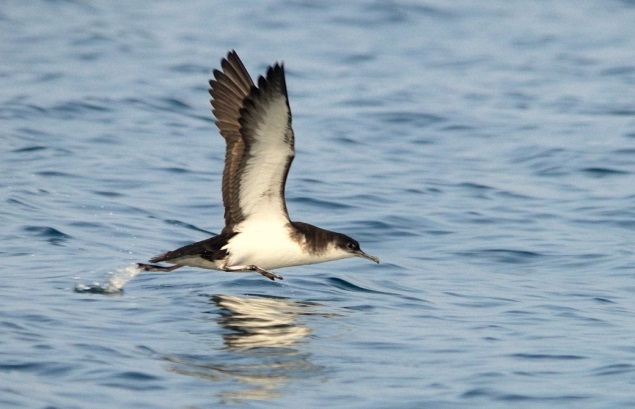 Seasonality – A rare breeder on the Isle of May where small numbers of birds return from their wintering grounds in April.  Peak numbers in the Forth are movements of birds not breeding in the Forth – particularly between July and SeptemberPressures and population trends can be found for Outer Firth of Forth and St Andrews Bay Complex SPA in the Conservation and Management advice (CMA) document within site 'documents and links' section on Sitelink.Gannet Morus bassanusFor the most up to date information on site conservation status and population trends go to Sitelink:Forth Islands SPA,Outer Firth of Forth and St Andrew’s Bay Complex SPA.Sitelink provides feature condition assessment details, with feature conservation objectives provided in either a Conservation Advice Package (CAP), Conservation and Management Advice (CMA) or generic Conservation Objectives.SPA Population at Classification: 21,600 pairsOrigin – Breeds throughout the North Atlantic with Scotland holding half the world population in 14 colonies.  The Bass Rock in the Firth of Forth is the world’s largest single colony.  Winter out at sea as far south as West Africa.  As birds grow older they winter closer to the breeding grounds.Behaviour – Breeding birds fly between their colony and foraging areas up  to 500 km away. Large feeding flocks occur in the Forth.  Gannets can catch prey at a wide range of depths.  Prey is caught by plunge-diving from height or occasionally by diving from the surface. Diet – A diverse range of fish and squid, including fisheries discards.Habitat – Gannets are a marine species that rarely come to land except to breed. They breed on sheer cliffs and stacks, but where conditions are right, as on Bass Rock, also on flat surfaces.Distribution In the Forth only breeds on Bass Rock.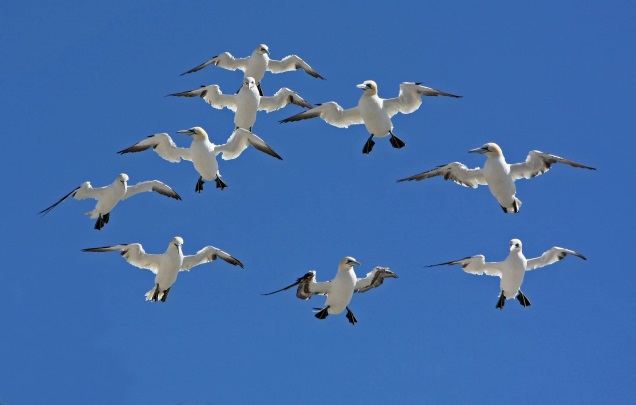 Seasonality – Gannets are present all year but more numerous during the breeding season.  They return to their nesting sites in January.  Most egg laying takes place in April and fledging peaks in early to mid-September. Pressures and population trends can be found for Outer Firth of Forth and St Andrews Bay Complex SPA in the Conservation and Management advice (CMA) document within site 'documents and links' section on Sitelink.Cormorant Phalacrocorax carboFor the most up to date information on site conservation status and population trends go to Sitelink:Firth of Forth SPAForth Islands SPA,Sitelink provides feature condition assessment details, with feature conservation objectives provided in either a Conservation Advice Package (CAP), Conservation and Management Advice (CMA) or generic Conservation Objectives.SPA Population at Classification: 200 PairsOrigin – Resident breeders supplemented by migrants in winter.  Most Scottish Cormorants are of the sub-species P.c. carbo.Behaviour – In the Forth breeds on cliffs and stacks on islands.  Feeds by diving underwater from the surface.Diet – A wide range of small fish (generally smaller than 20 cm in length) such as butterfish, sandeels, flatfish and eels.Habitat – Feeds in shallow water,  generally less than 20 m deep.  Foraging range up to 50 km.  Roosts on man-made structures (e.g. buoys, jetties, harbour walls) as well as natural rocky headlands, islands, beaches and on estuaries at low tide. DISTRIBUTION 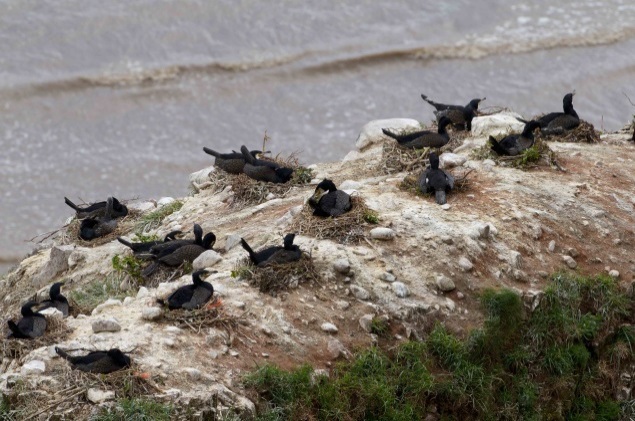 Seasonality – Numbers peak in autumn, bolstered by young birds.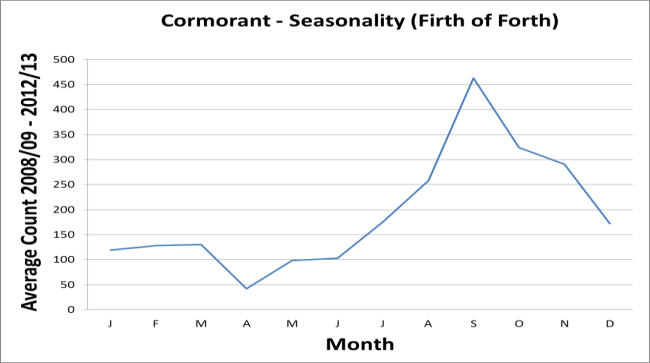 Pressures – Cormorant are shot under licence at inland fisheries in Scotland.Population trends – The winter population in the Firth of Forth is declining but tracking the Scottish trend.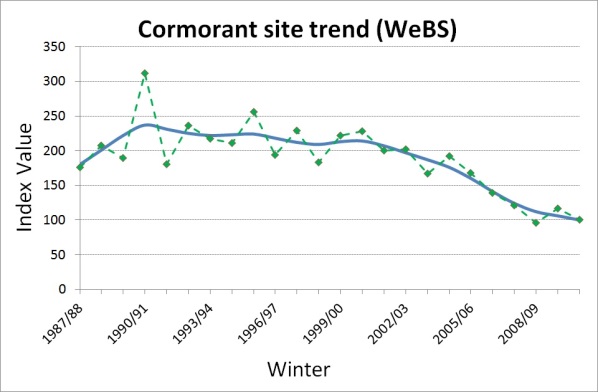 The breeding population on the Forth islands is declining.	Shag Phalacrocorax aristotelisFor the most up to date information on site conservation status and population trends go to Sitelink: Forth Islands SPA Outer Firth of Forth and Tay Bay Complex SPASitelink provides feature condition assessment details, with feature conservation objectives provided in either a Conservation Advice Package (CAP), Conservation and Management Advice (CMA) or generic Conservation Objectives.SPA Population at Classification: 2,400 PairsOrigin – A resident and dispersive species with interchanges of birds between the Forth and elsewhere in Scotland, England and Norway.Behaviour – Shags dive from water surface pursuing fish underwater.  Can form large flocks, both at roosting and feeding sites.Diet – Small fish, most commonly sandeels, even in winter months.  Young are fed almost exclusively on lesser sandeels Ammodytes tobianus.Habitat – Almost exclusively marine, breeding on most of the islands in the Forth.  Shags are seldom seen far from shore and do not forage far from breeding colonies.  Roosts on man-made structures (e.g. buoys, jetties, harbour walls) as well as natural features such as rocky headlands and islands.Distribution 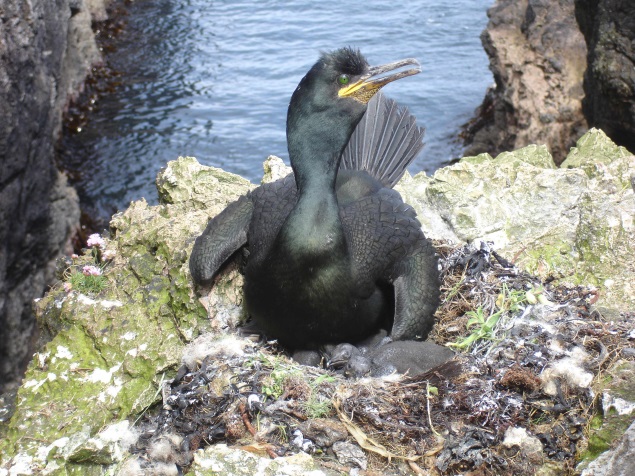 Seasonality – Numbers peak in autumn, bolstered by young birds. 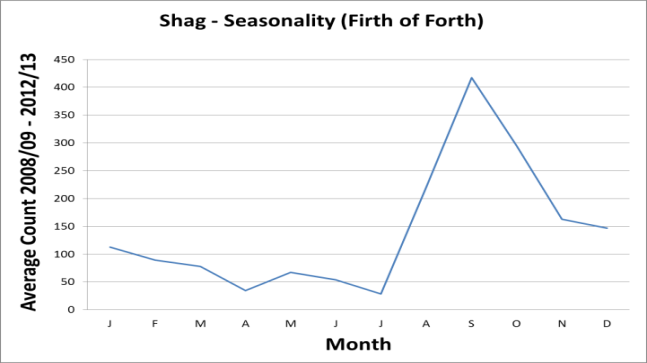 Pressures and population trends can be found for Outer Firth of Forth and St Andrews Bay Complex SPA in the Conservation and Management advice (CMA) document within site 'documents and links' section on Sitelink.Great crested grebe Podiceps cristatusFor the most up to date information on site conservation status and population trends go to Sitelink:Firth of Forth SPASitelink provides feature condition assessment details, with feature conservation objectives provided in either a Conservation Advice Package (CAP), Conservation and Management Advice (CMA) or generic Conservation Objectives.SPA Population at Classification: 646Origin – Most wintering birds probably breedlocally but there are few ring recoveries.  Littleis known about the amount of interchangebetween Britain and continental Europe.Behaviour – Largely solitary during winter,though temporary aggregations may form.Diet – Includes large fish, insects,crustaceans (e.g. crayfish and shrimps) andmolluscs.Habitat – Overwinters on large lakes andreservoirs, and in inshore coastal watersespecially when inland waters are frozen.Distribution 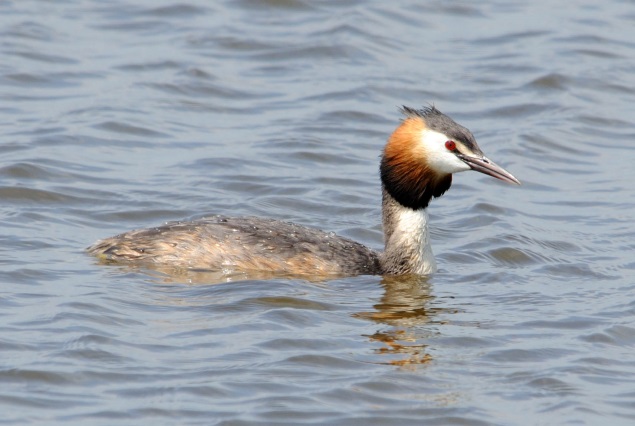 Seasonality – Mainly a winter visitor andpassage migrant with peak in September. Many pairs breed on nearby lakes andreservoirs, especially in Fife. 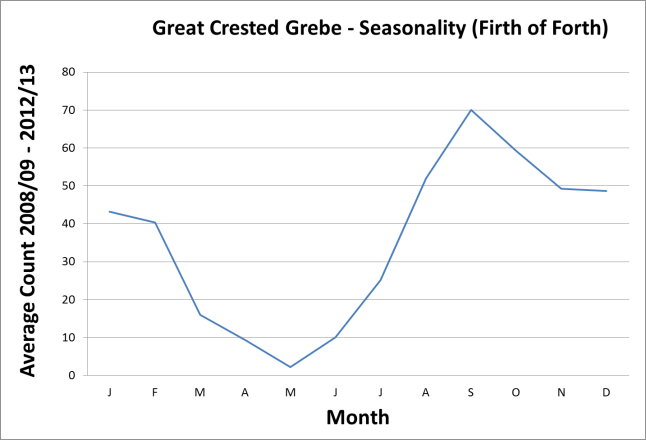 Pressures – None specified but note thesevere declining trend for this species.Population trends – Severe and steadydecline.  The trend for the Forth is broadlytracking the Scottish trend, although adeclining proportion of Scottish wintering birdsare being supported by the site.  Thissuggests that conditions for this particularspecies are deteriorating on the site.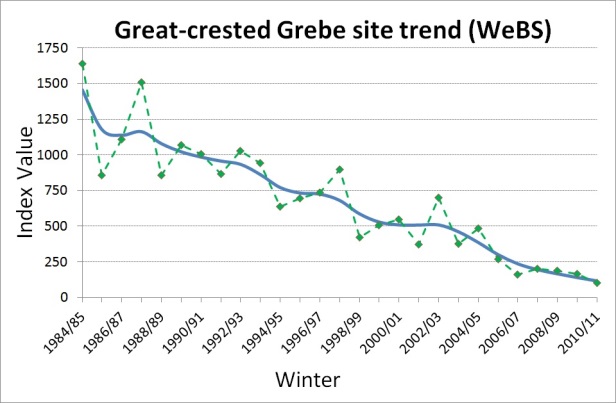 Slavonian grebe Podiceps auritusFor the most up to date information on site conservation status and population trends go to Sitelink:Firth of Forth SPAOuter Firth of Forth and St Andrew’s Bay Complex SPA.Sitelink provides feature condition assessment details, with feature conservation objectives provided in either a Conservation Advice Package (CAP), Conservation and Management Advice (CMA) or generic Conservation Objectives.Origin – Birds wintering in the Firth of Forthprobably breed in Iceland and Norway.Behaviour – Slavonian grebe diveunderwater from the surface to catch prey.Diet – Mainly small fish and crustaceans.Habitat – In winter predominantly a marinespecies, preferring sheltered sites.Distribution Most regular between Musselburgh andGullane on the south side of the Forth and inLargo Bay in Fife.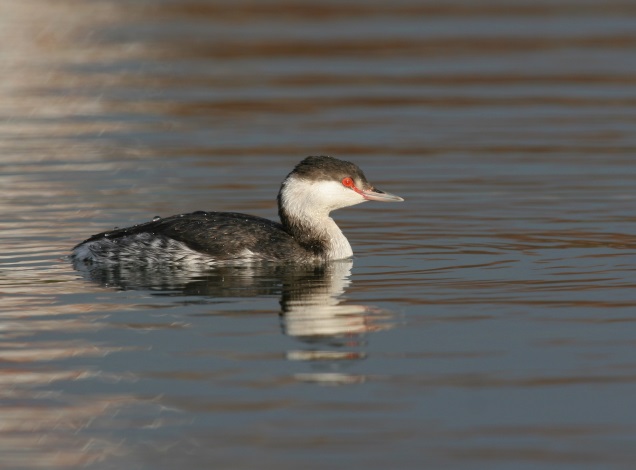 Seasonality – Numbers increase fromAugust onwards, peaking in late winter.Absent in summer.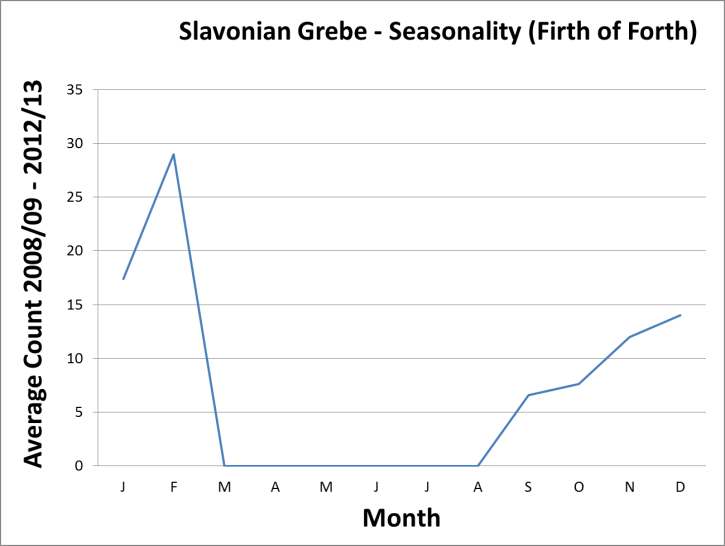 Pressures and population trends can be found for Outer Firth of Forth and St Andrews Bay Complex SPA in the Conservation and Management advice (CMA) document within site 'documents and links' section on Sitelink. Oystercatcher Haematopus ostralegusFor the most up to date information on site conservation status and population trends go to Sitelink:Firth of Forth SPASitelink provides feature condition assessment details, with feature conservation objectives provided in either a Conservation Advice Package (CAP), Conservation and Management Advice (CMA) or generic Conservation Objectives.SPA Population at Classification: 7,846Origin – Some wintering birds breed inScotland.  Large numbers also come fromIceland, the Faroes and Norway. Behaviour – Prey is detected by both sightand touch and birds feed by day andnight.  Many oystercatchers are sitefaithful, returning to the same shellfish beds,though others roam over a wider area.  Lesssensitive to disturbance than otherwaders.Diet – Predominantly shellfish, especiallylarge cockles Cerastoderma edule andmussels Mytilus edulis.   Also includeragworms Nereis species and lugwormsArenicola species on mudflats andearthworms.Habitat – Mostly on shellfish beds onintertidal mudflats, using nearby mixed waderroost sites when feeding areas are covered bytides.  Some also feed on adjacent greenfieldareas.DISTRIBUTION 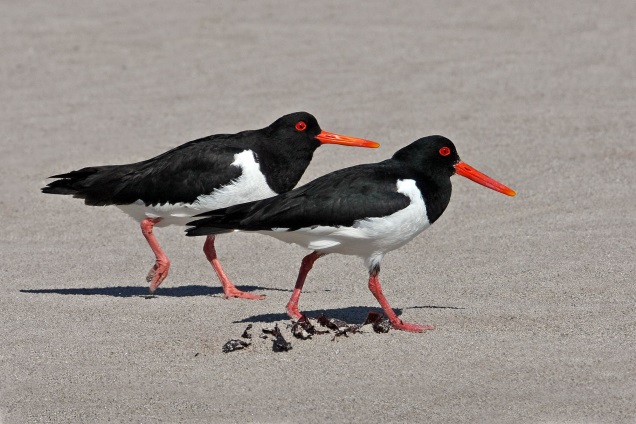 Seasonality – Modest numbers breedalong rocky coasts and in fields adjacent tothe estuary and coasts.  Highest numbersoccur during autumn passage through to midwinter, birds begin vacating the site early inthe year.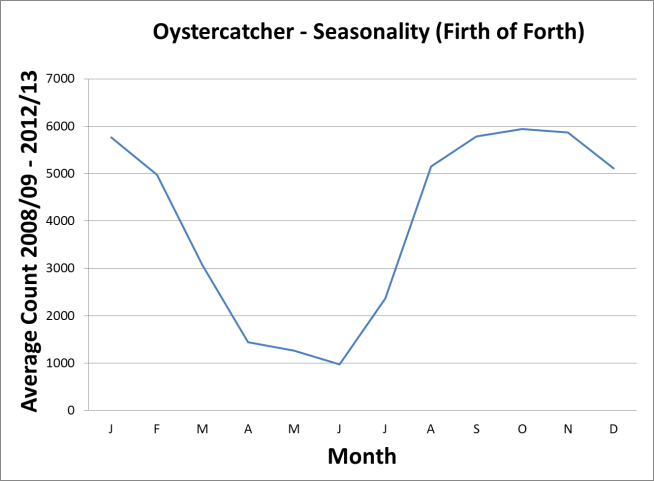 Pressures – Dredging for shellfish, habitatloss (including loss of high tide roost sites).Population trends – The proportion ofScottish wintering birds using the Forth hasremained stable after an increase in the early1990s.  This suggests conditions on the siteremain favourable for this particular species.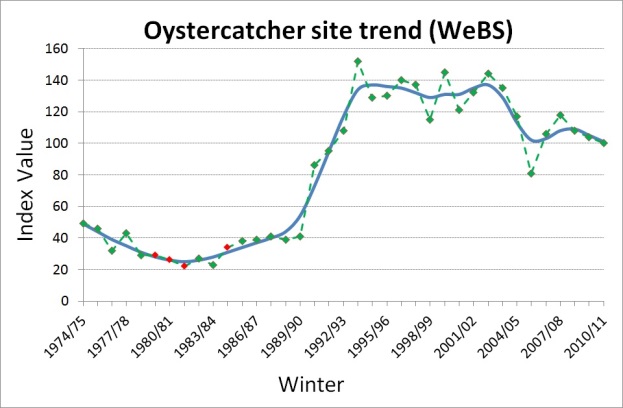 Golden plover Pluvialis apricariaFor the most up to date information on site conservation status and population trends go to Sitelink:Firth of Forth SPASitelink provides feature condition assessment details, with feature conservation objectives provided in either a Conservation Advice Package (CAP), Conservation and Management Advice (CMA) or generic Conservation Objectives.SPA Population at Classification: 2,949Origin – Wintering birds on the Forth breed in Britain, Fennoscandinavia andIceland. Behaviour – Birds forage by day and bynight, returning to the same favoured siteseach year.  Tend to be more tolerant ofdisturbance than other waders, with flightdistances of approximately 50m comparedwith almost 100m for Redshank and Curlew.Diet – Mainly insects, especially beetles; alsoother invertebrates and some plant material.Habitat – Feeds mainly on pasture andarable farmland in winter with mudflats andsaltmarshes mainly used for roosting.DISTRIBUTION 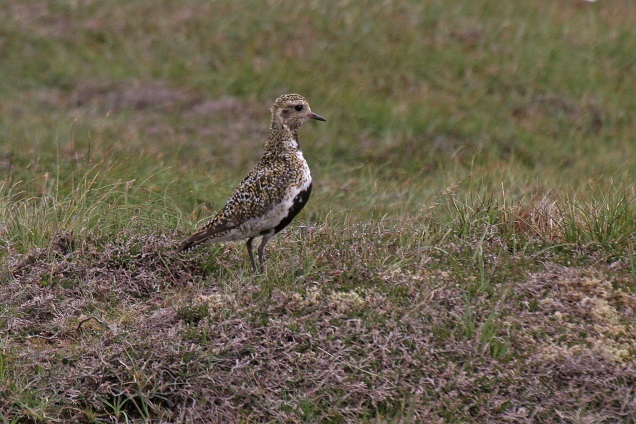 Seasonality – Present during autumnpassage and early winter (mainly Septemberto December). Some breed in nearby uplands.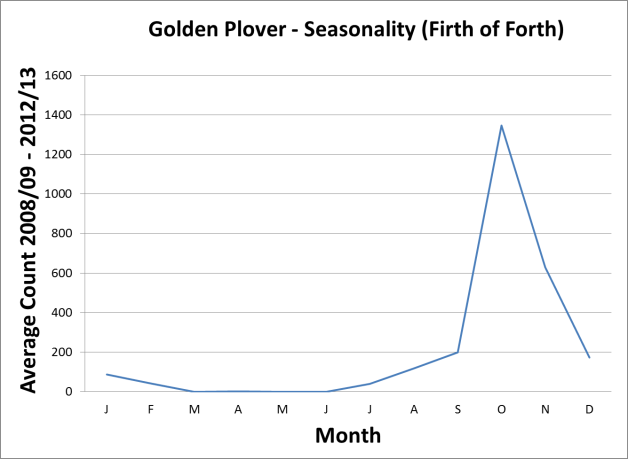 Pressures – Long term declines may beassociated with changing conditions inbreeding areas. Population trends – The Forth trend isbroadly tracking the Scottish trend, although adeclining proportion of Scottish wintering birdsare being supported by the site.  Thissuggests that conditions on the site aredeteriorating for this species.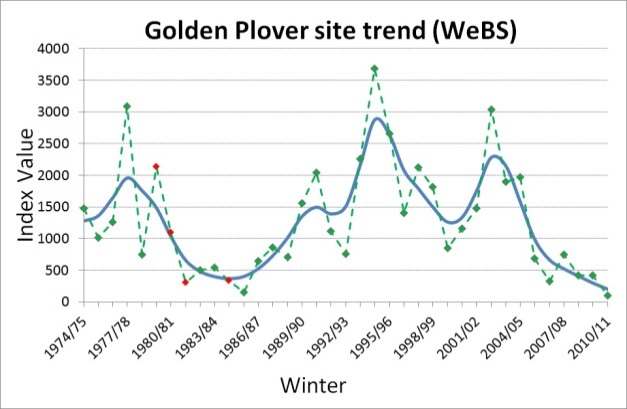 Grey plover Pluvialis squatarolaFor the most up to date information on site conservation status and population trends go to Sitelink:Firth of Forth SPASitelink provides feature condition assessment details, with feature conservation objectives provided in either a Conservation Advice Package (CAP), Conservation and Management Advice (CMA) or generic Conservation Objectives.SPA Population at Classification: 724Origin – All birds come from the populationbreeding in western Siberia.Behaviour – Site faithful, defendingindividual feeding territories within andbetween winters.  Feeds by sight but canforage by night as well as day.  Diet – Predominantly marine (polychaete)worms, molluscs and crustaceans.Habitat – Estuaries and lagoons, feeding onmudflats and joining mixed wader roosts. Roost sites may include man-made artefactsor occasionally adjacent fields.Distribution 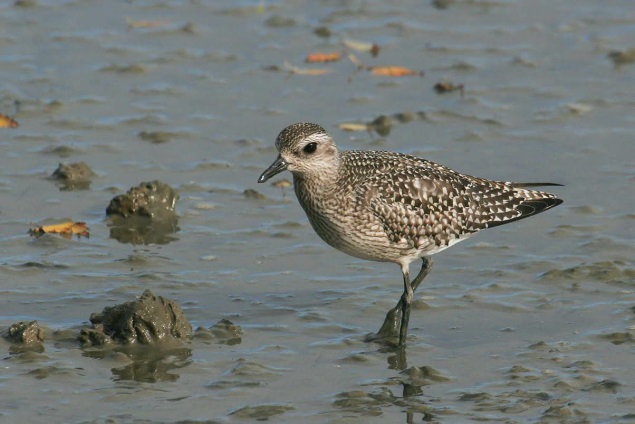 Seasonality – Winter visitor, with firstpassage or returning birds as early as July.  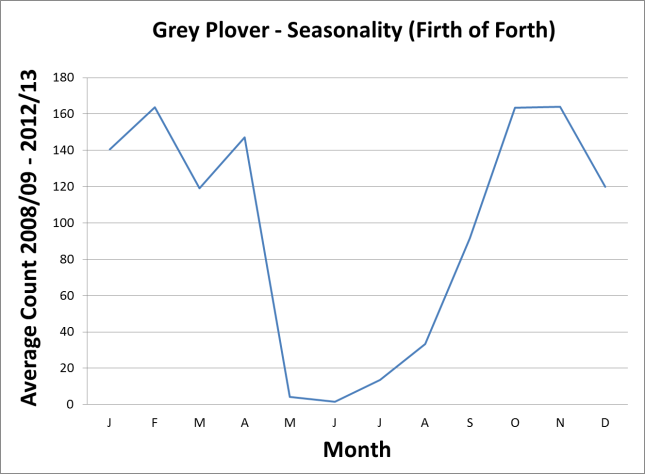 Pressures – There is some evidence thatthe distribution of this species is shifting northeastwards in response to climate change. Sensitive to disturbance by walkers and dogs. Population trends – The trend for theForth is broadly tracking the Scottish trend,although a declining proportion of Scottishwintering birds are being supported by thesite.  This suggests that conditions for thisspecies are deteriorating on the site.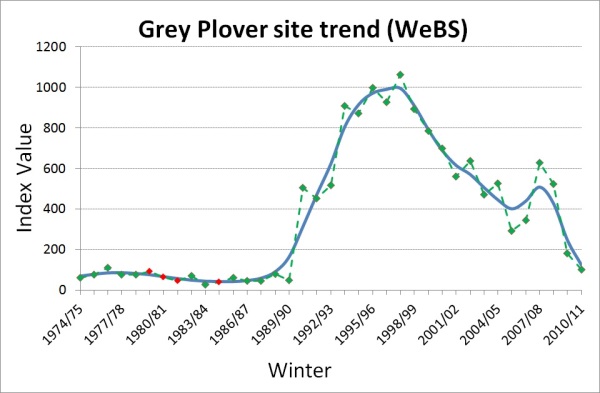 Lapwing Vanellus vanellusFor the most up to date information on site conservation status and population trends go to Sitelink:Firth of Forth SPASitelink provides feature condition assessment details, with feature conservation objectives provided in either a Conservation Advice Package (CAP), Conservation and Management Advice (CMA) or generic Conservation Objectives.SPA Population at Classification: 4,148Origin – The majority of wintering birds cometo the UK from central Europe and Russia.Behaviour – Lapwings feed by sight, buthave large eyes and so can feed at night,especially during brighter nights. Diet – Wide range of invertebrates includingbeetles and earthworms.Habitat – Feeds mainly on pasture, wetmeadows and arable farmland in winter.Roosts in fields or on saltmarsh. Estuarinesites are especially important in cold weatherwhen inland sites freeze.Distribution 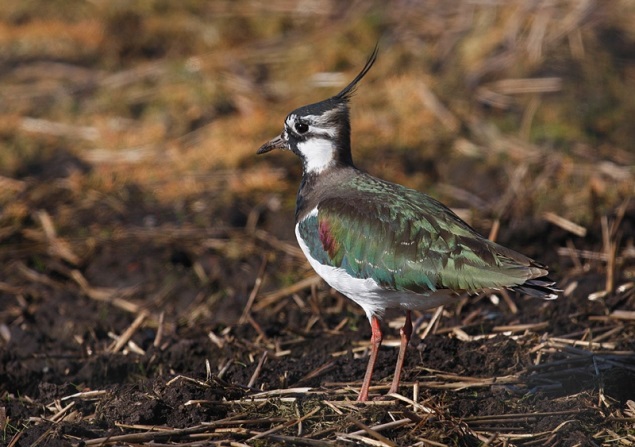 Seasonality – Mainly a passage migrantwith some birds wintering.  Breeds inlandaround the estuary and suitable areas of theSPA such as Aberlady Bay.  The firstcontinental birds return in July.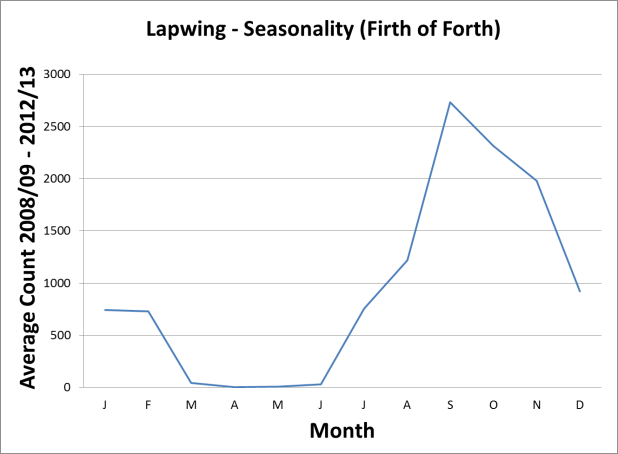 Pressures – Steep declines in western Europe have been linked to agricultural intensification.  Climate change may further reduce the value of Scottish sites as a winter destination.Population trends – The trend for theForth tracks the Scottish trend, although withan increasing proportion of Scottish winteringbirds being supported by the site.  Thissuggests that, despite the ongoing decline innumbers, conditions on the site remainrelatively favourable for this species.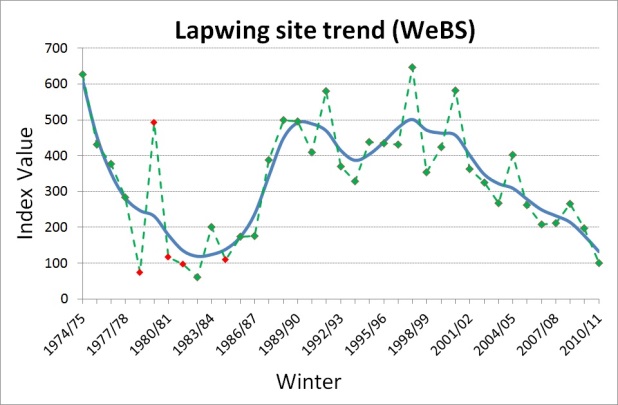 Ringed plover Charadrius hiaticulaFor the most up to date information on site conservation status and population trends go to Sitelink:Firth of Forth SPASitelink provides feature condition assessment details, with feature conservation objectives provided in either a Conservation Advice Package (CAP), Conservation and Management Advice (CMA) or generic Conservation Objectives.SPA Population at Classification: 328Origin – Movements are poorly understood. Wintering birds may be local or from furthernorth in Scotland, or elsewhere around theNorth Sea.  Birds from Fennoscandinavia,Iceland and Greenland probably occur mainlyon passage.Behaviour – Can occur in large flocks inwinter.  Feeds by sight. Diet – Mainly marine worms, crustaceans andmolluscs.Habitat – Predominantly sand and shingleshores, sandbanks and mudflats, roostingclose to the feeding sites on bare ground andin low vegetation.  May also join mixed waderroosts including those on man-made artefacts.Distribution 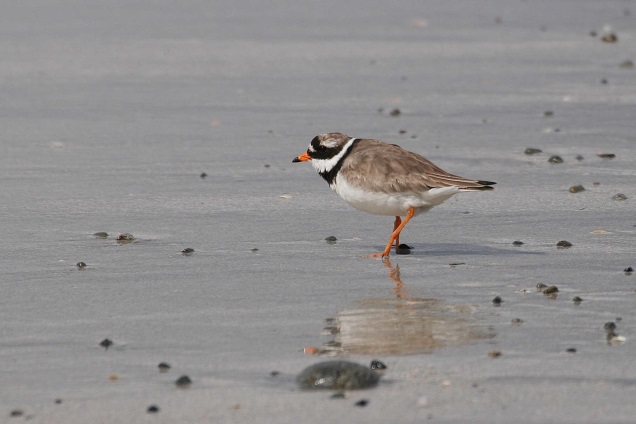 Seasonality –  Mainly a passage migrantand winter visitor with peak in autumn(August-September).  Small numbers breedon shore and nearby ‘broken’ ground(including man-made surfaces andunvegetated patches in fields).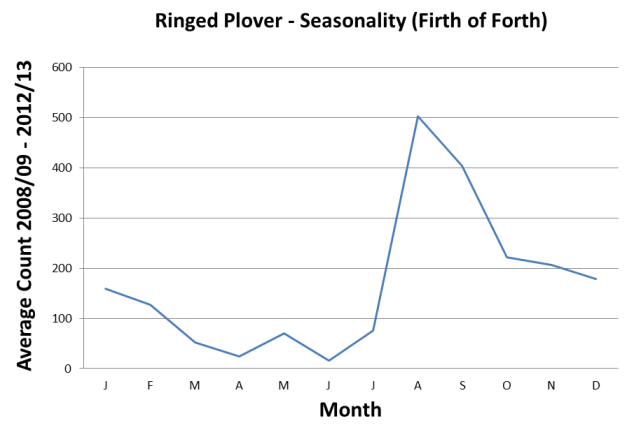 Pressures – Disturbance to breeding birdsis a major threat to this species.Population trends – Numbers havedeclined recently.  Despite the decrease innumbers on the site an increasing proportionof Scottish wintering birds are supported bythe Firth of Forth, suggesting site conditionsremain relatively favourable for this species.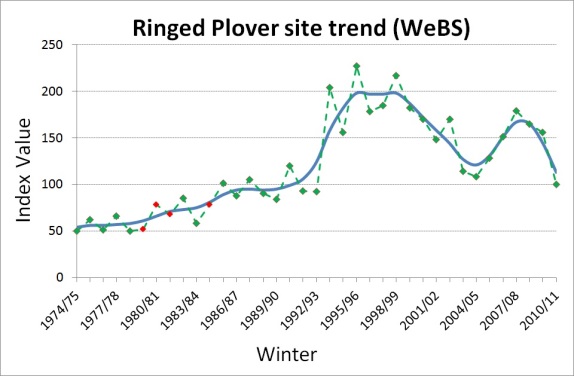 Curlew Numenius arquataFor the most up to date information on site conservation status and population trends go to Sitelink:Firth of Forth SPASitelink provides feature condition assessment details, with feature conservation objectives provided in either a Conservation Advice Package (CAP), Conservation and Management Advice (CMA) or generic Conservation Objectives.SPA Population at Classification: 1,928Origin –The vast majority of curlew ineastern Scotland in winter are fromFennoscandinava.Behaviour – Gregarious during winter,occurring in flocks.  Birds tend to be sitefaithful within and between winters.  Curlewfeed primarily by touch.  Sensitive todisturbance.Diet – Invertebrates, including intertidalworms, crustaceans, molluscs andearthworms.Habitat – muddy shorelines of estuaries,lagoons, lakes and rivers, with some birdsalso using inland fields.  Roosts at high tide,usually among mixed wader flocks.  Roostsites can include man-made artefacts as wellas more natural habitats.Distribution 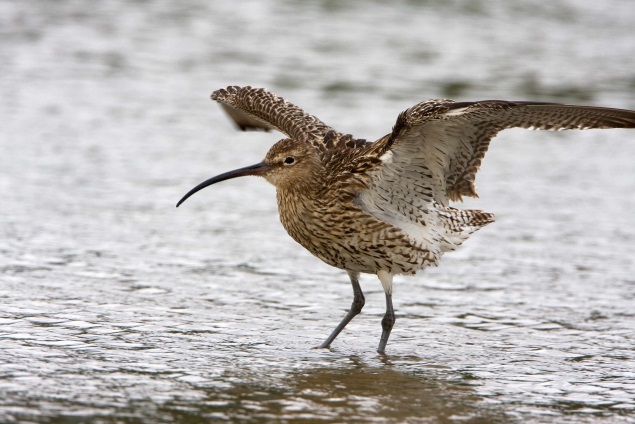 Seasonality – Peaks occur in autumn andin late winter.  A small (and declining)population breeds in fields adjacent to theestuary and coasts.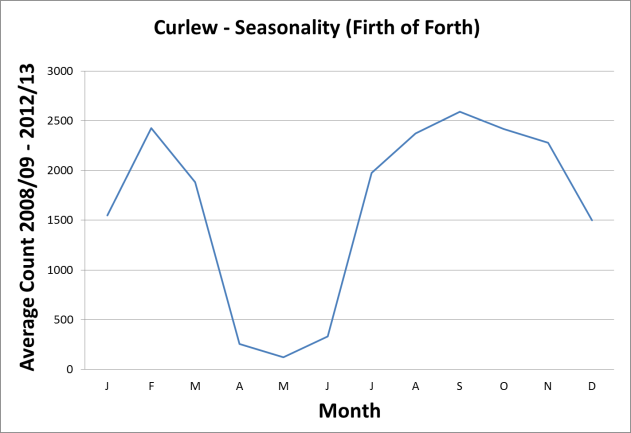 Pressures Agricultural intensification,afforestation and predation threatens breedingbirds.  Disturbance at feeding and especiallyroost sites by walkers and dogs.Population trends – Winter numbersare variable but increased to a maximumcount of 2,582 in 2008/09 and havedecreased slightly since to 1,777 in 2012/13. The Forth trend is similar to the Scottish trend. This suggests that conditions on the siteremain relatively favourable for this species.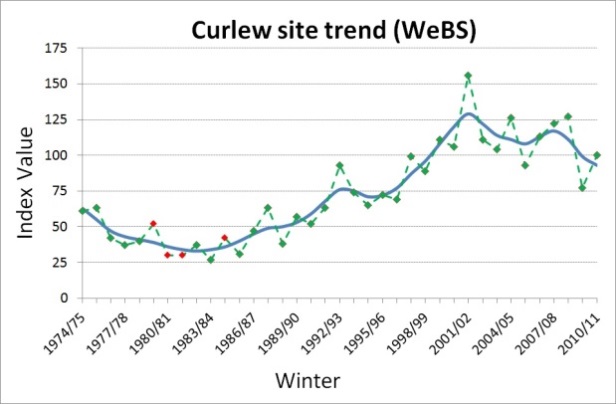 Bar-tailed godwitLimosa lapponicaFor the most up to date information on site conservation status and population trends go to Sitelink:Firth of Forth SPASitelink provides feature condition assessment details, with feature conservation objectives provided in either a Conservation Advice Package (CAP), Conservation and Management Advice (CMA) or generic Conservation Objectives.SPA Population at Classification: 1,974Origin – Wintering birds breed in northernEurope and western Siberia (lapponica race).Behaviour – Highly gregarious in winter,forming large flocks. Many birds are sitefaithful but small numbers do move siteswithin or between winters. Relatively sensitiveto disturbance compared to other waders.Diet – Mainly marine worms from mudflats.Habitat – Mudflats in estuaries, preferringthe outer parts of estuaries where substratesare generally most sandy.  Joins mixed waderroosts at high tide.Distribution 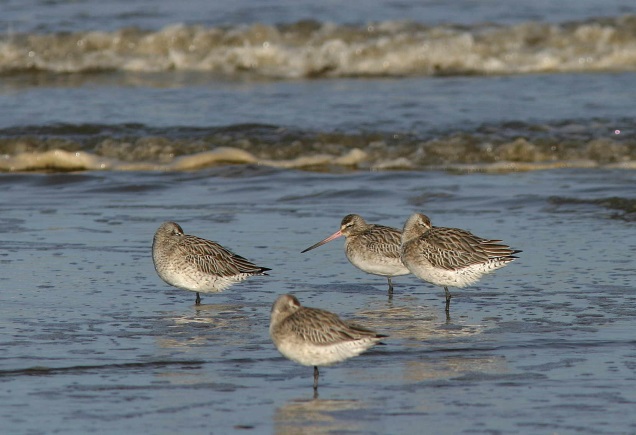 Seasonality – Mainly winter visitor butsome spring passage migrants are present inMay and return passage may begin in July.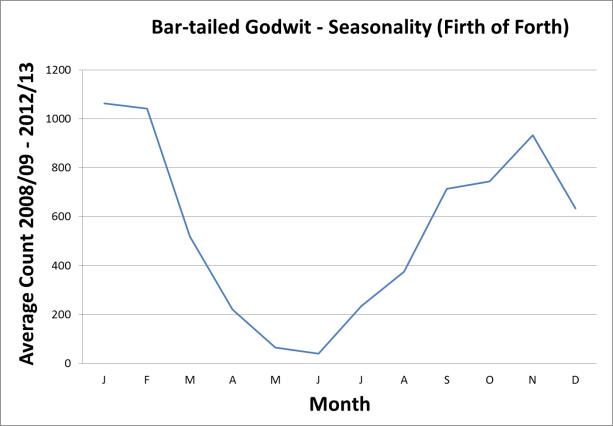 Pressures – Disturbance of feeding flocksand especially roosts by walkers and dogs.Population trends – The trend for theForth is broadly tracking the Scottish trend,although an increasing proportion of theScottish wintering birds are supported by thesite.  This suggests that despite the ongoingdecline in numbers, conditions on the siteremain relatively favourable for this species.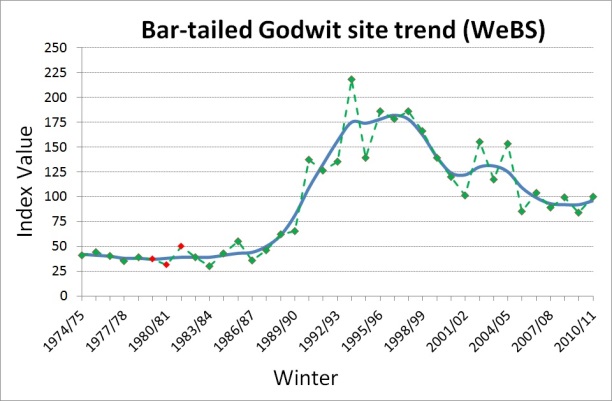 Turnstone Arenaria interpresFor the most up to date information on site conservation status and population trends go to Sitelink:Firth of Forth SPASitelink provides feature condition assessment details, with feature conservation objectives provided in either a Conservation Advice Package (CAP), Conservation and Management Advice (CMA) or generic Conservation Objectives.Origin – Wintering turnstone breed inCanada and Greenland.  Baltic birds occur inthe Forth on migration.Behaviour – Locates food by sight, often byturning over pebbles or seaweed. Highly sitefaithful, both within and between winters, oftenremaining in flocks with the samemembership.  Not particularly sensitive todisturbance compared to other wader species.Diet – A very wide range of invertebrates andother material, including carrion.Habitat – Often along rocky or stony shores,but also on mudflats or sandy shores andespecially on tide wrack.  May join mixedwader roosts, including on man-madeartefacts.Distribution 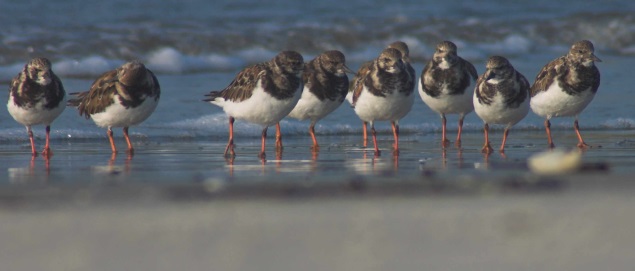 Seasonality – Wintering numbers are justexceeded by a passage peak in October.  Afew non-breeders spend the summer.  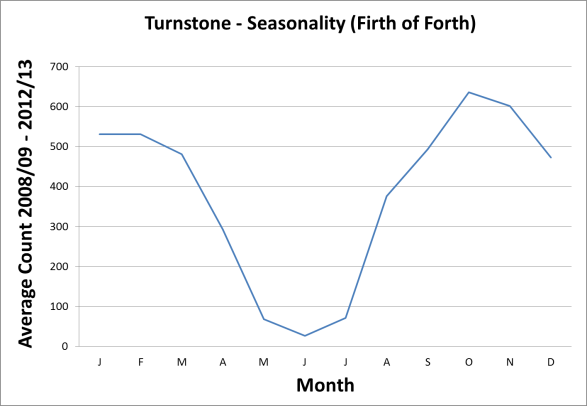 Pressures – Climate change may be thecause of a northerly shift in wintering range ofturnstone.Population trends – The proportion ofScottish wintering birds using the Forth hasremained stable after increasing in the early1990s.  This suggests the Forth area remainsrelatively favourable for this species.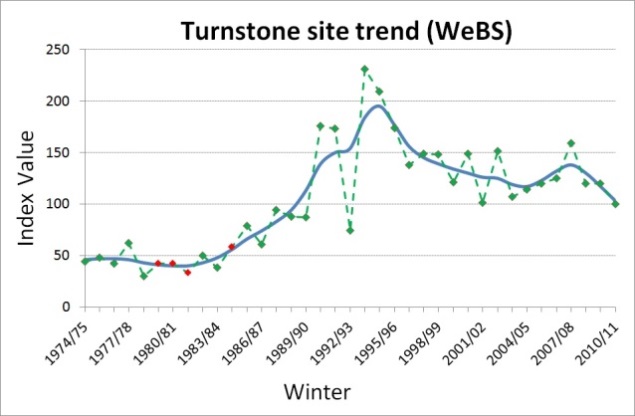 Knot Calidris canutusFor the most up to date information on site conservation status and population trends go to Sitelink:Firth of Forth SPASitelink provides feature condition assessment details, with feature conservation objectives provided in either a Conservation Advice Package (CAP), Conservation and Management Advice (CMA) or generic Conservation Objectives.SPA Population at Classification: 9,258Origin – Most birds wintering in Britain arefrom Greenland and Arctic Canada. Behaviour – Knot feed in very large denseflocks on open mudflats, catching food mainlyby touch.  Flocks will move with the tide andmay cover very extensive areas of mudflat.Sometimes fly many kilometres to roost sitesSensitive to disturbance, especially at roostsites.Diet – Mainly molluscs, including tellinsMacoma balthica, mussels Mytilus edulis,cockles Cerastoderma edulis and mudsnailsHydrobia ulvae, the latter especially in earlywinter.Habitat – Extensive intertidal mudflats. Knot roost sites may include man-madeartefacts and occasionally fields adjacent tothe shore.Distribution 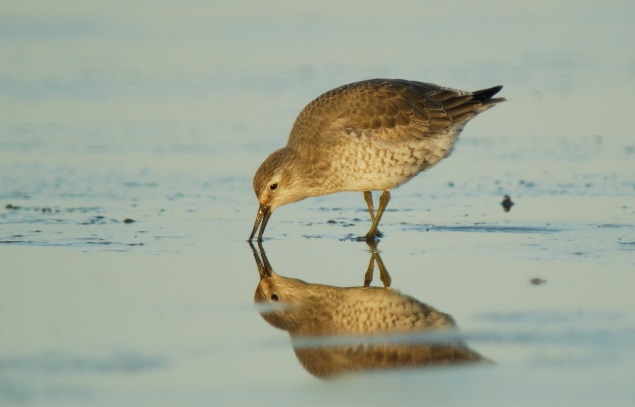 Seasonality – Winter visitor. MainlyOctober to March, peak in January/February.  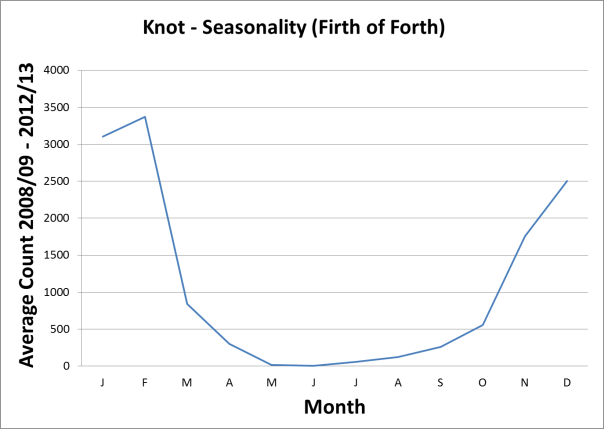 Pressures – Climate change may be thecause of an easterly shift in the winteringdistribution of this species Population trends – The trend for theForth broadly tracks the Scottish trend,although a declining proportion of Scottishwintering birds are being supported by thesite.  This suggests that conditions on the siteare deteriorating for this species.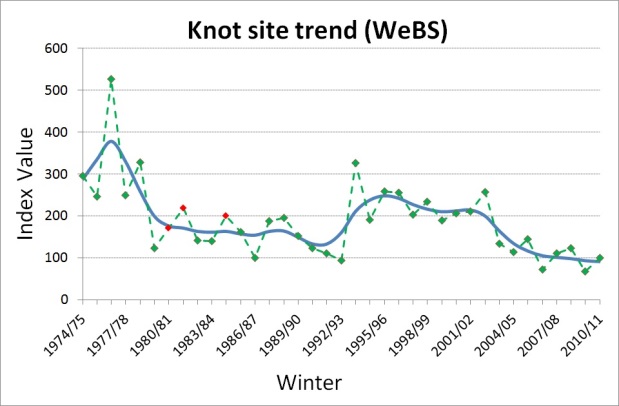 Dunlin Calidris alpinaFor the most up to date information on site conservation status and population trends go to Sitelink:Firth of Forth SPASitelink provides feature condition assessment details, with feature conservation objectives provided in either a Conservation Advice Package (CAP), Conservation and Management Advice (CMA) or generic Conservation Objectives.SPA Population at Classification: 9,514Origin – The majority of wintering birds arefrom northern Fennoscandinavia andEuropean Russia.  Dunlin from Iceland andsoutheastern Greenland are common on passage. Behaviour – Feeds by touch and sight byday and night according to tides, remaining inlarge flocks during winter. Site faithful towinter roost sites both within and betweenwinters.Diet – Invertebrates, mainly marine wormsand small gastropods during winter.Habitat – Estuarine and non-estuarineintertidal mudflats.  Joins wader roosts nearfeeding areas; will roost on open fields duringhighest tides.Distribution 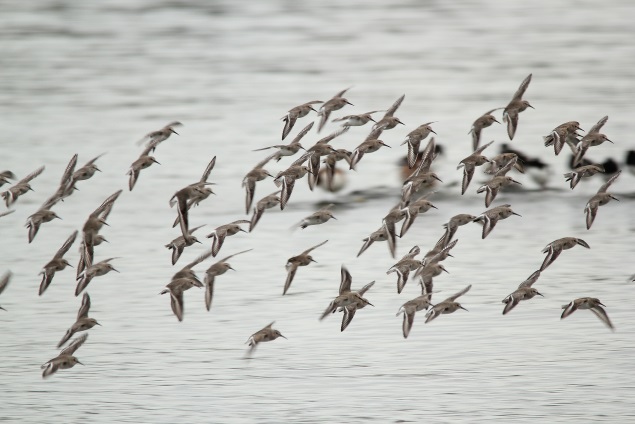 Seasonality – Winter visitor (September toMarch).  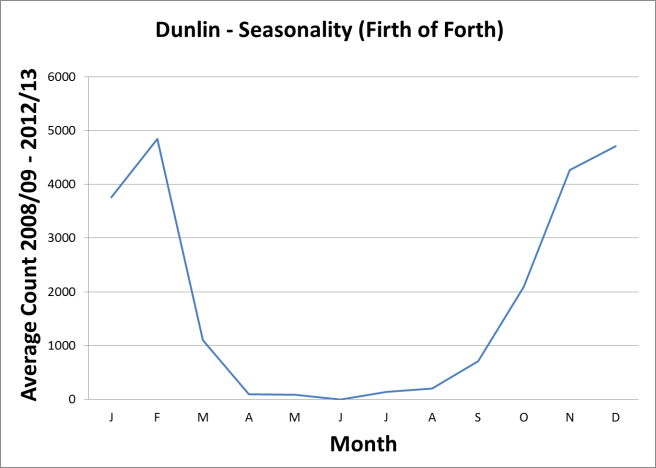 Pressures – There is evidence of aneasterly shift in the wintering distribution ofthis species in Europe which may be a result of climate change.  Population trends – The trend for theForth is broadly tracking the Scottish trend,although with an increasing proportion ofScottish wintering birds being supported bythe site.  This suggests that despite the recentdecline in numbers, conditions on the siteremain relatively favourable for this species.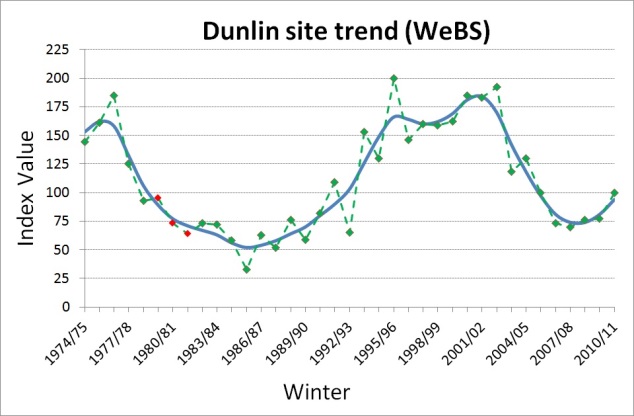 Redshank Tringa totanusFor the most up to date information on site conservation status and population trends go to Sitelink:Firth of Forth SPASitelink provides feature condition assessment details, with feature conservation objectives provided in either a Conservation Advice Package (CAP), Conservation and Management Advice (CMA) or generic Conservation Objectives.SPA Population at Classification: 4,341Origin – Most wintering birds are Icelandicbreeders with some Scottish birds present. Behaviour – Redshank are usually sitefaithful in winter, though long-distancemovement sometimes occurs, probably inresponse to cold weather.Diet – Invertebrates, including insects,spiders, annelid worms, molluscs andcrustaceans (especially amphipods).Habitat – Mainly coastal, including mudflatsand tidal estuaries joining mixed wader roostsat high tide.  Roost sites may be on man-madeartefacts as well as natural sites.Distribution 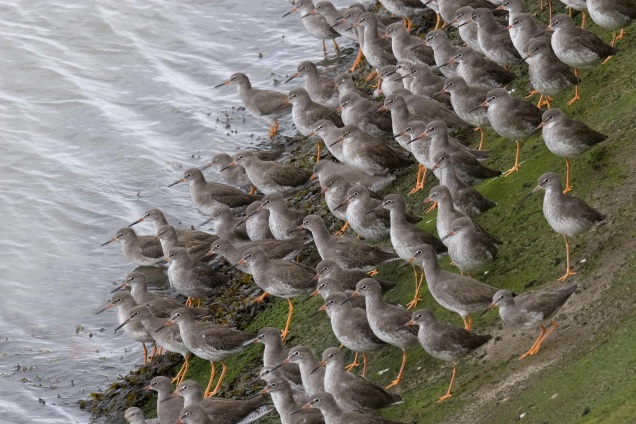 Seasonality – Peak numbers occur inautumn, dropping slightly by mid winter. Smallnumbers breed nearby.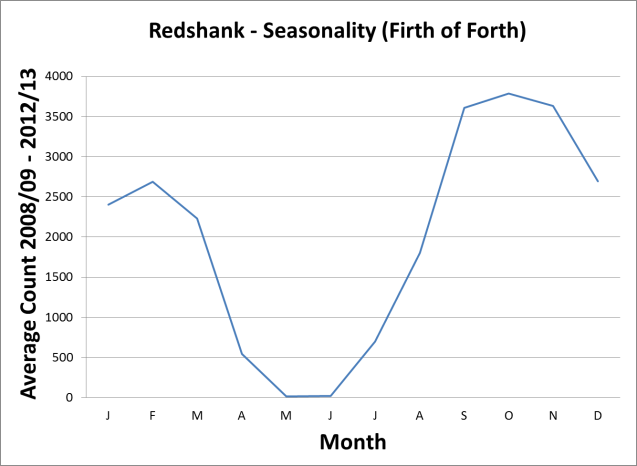 Pressures – Widespread declines in Britainand Europe have been attributed toagricultural intensification on the breedinggrounds. Redshank are particularlysusceptible to disturbance in severe weather. As they take small prey, they need to feed forlonger periods during the tidal cycle than otherspecies and have less scope for extendingfeeding time when necessary to meet theirenergy requirements.Population trends – The trend for the Forth broadly tracks the Scottish trend, although a declining proportion of Scottish wintering birds are being supported by the site.  This suggests conditions for this species on the site are deteriorating relative to other sites.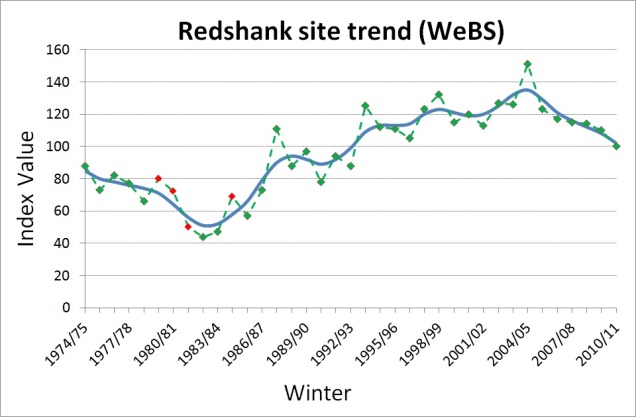 Puffin Fratercula arcticaFor the most up to date information on site conservation status and population trends go to Sitelink: Forth Islands SPAOuter Firth of Forth and Tay Bay Complex SPASitelink provides feature condition assessment details, with feature conservation objectives provided in either a Conservation Advice Package (CAP), Conservation and Management Advice (CMA) or generic Conservation ObjectivesSPA Population at Classification: 14,000Origin – Puffin breed on several of theislands in the Firth of Forth.  Outside of thebreeding season, movements at sea arepoorly understood.Behaviour – Breed in colonies mainly onoffshore islands with no mammalianpredators.  Feed at sea, diving from surface.Diet – Small fish, with sandeels being themain prey species fed to young during thebreeding season.Habitat – Breed in burrows on offshoreislands. Birds on the Isle of May are knownto forage up to 64km from the island (mostless than 40 km). Distribution Breeds on islands in Forth Islands SPA.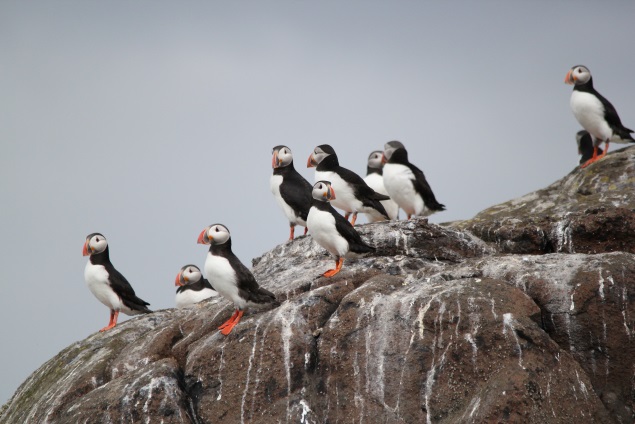 Seasonality – Return to their colonies inlate March-early April. Most young fledge inJuly.  This species is pelagic in winter andvery rarely observed from land.Pressures and population trends can be found for Outer Firth of Forth and St Andrews Bay Complex SPA in the Conservation and Management advice (CMA) document within site 'documents and links' section on Sitelink.Razorbill Alca tordaFor the most up to date information on site conservation status and population trends go to Sitelink: Forth Islands SPAOuter Firth of Forth and Tay Bay Complex SPASitelink provides feature condition assessment details, with feature conservation objectives provided in either a Conservation Advice Package (CAP), Conservation and Management Advice (CMA) or generic Conservation Objectives.Origin – Razorbills breed on several of theislands in the Firth of Forth.  Local breederswinter in shallow coastal waters, most in theNorth Sea with some moving south to the Bayof Biscay.  Winter birds may include birdsfrom Iceland, the Faroes and Scandinavia.Behaviour – Breed in colonies of varyingsizes mainly on cliffs and offshore islands. Feed at sea, diving from surface.Diet – Predominantly small fish (spratsSprattus sprattus, herring Clupea harengusand sandeels), with prey size beingintermediate between those caught by puffinand guillemot.  Habitat – In the Forth, Razorbill breed oncliffs and boulder-scree slopes on offshoreislands.DISTRIBUTION Breeds on a number of offshore islands in theouter Forth.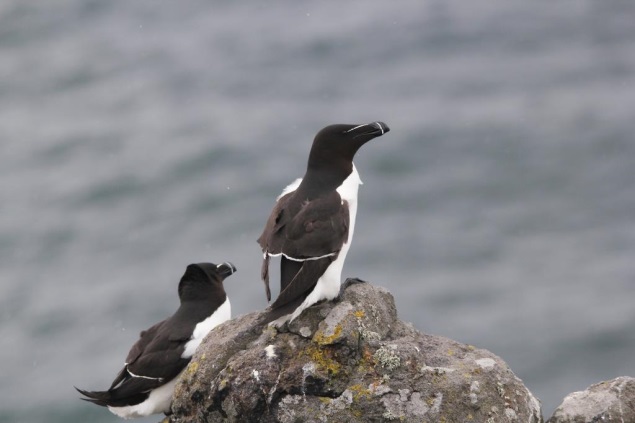 Seasonality – Birds are in the Forth allyear round (lowest numbers in winter), withmost returning to their colonies in late March. Chicks leave their nests during the first weekof July when still flightless and are fed by themales for several weeks.Pressures and population trends can be found for Outer Firth of Forth and St Andrews Bay Complex SPA in the Conservation and Management advice (CMA) document within site 'documents and links' section on Sitelink.GuillemotUria aalgeFor the most up to date information on site conservation status and population trends go to Sitelink:Firth of Forth SPASitelink provides feature condition assessment details, with feature conservation objectives provided in either a Conservation Advice Package (CAP), Conservation and Management Advice (CMA) or generic Conservation Objectives.SPA Population at Classification: 16,000pairsOrigin – Guillemot nest on several of theislands in the Firth of Forth. Large numbers ofthese birds winter off the east coast ofScotland with some moving as far west asScandinavia, and as far south as the Bay ofBiscay. Winter birds may include some fromthe Faroes and Norway and other Britishcolonies.Behaviour – Guillemot spend most of theirtime on the sea, catching their food by divingunder the water from the surface. Guillemot,unlike puffins and razorbills only carry oneitem of prey at a time back to their nest.Diet – Predominantly small fish such assandeels, herring and sprats.Habitat – Outside the breeding seasonGuillemot are a pelagic species, though afew make short visits to the nesting cliffs inclement weather. In the Forth, Guillemotbreed at high densities on sheer cliffs onoffshore islands.Distribution Breeds on a number of offshore islands in theouter Forth.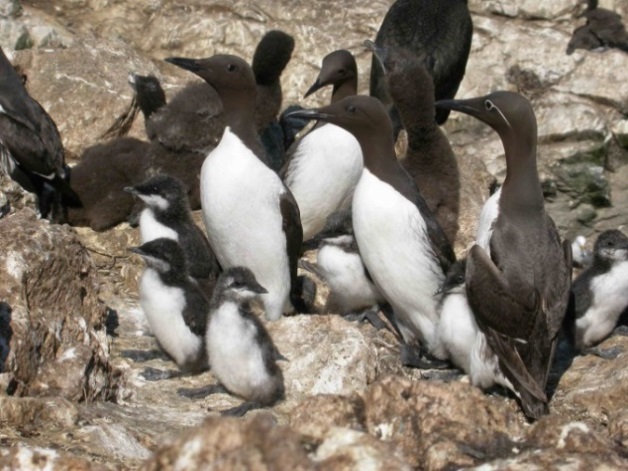 Seasonality – Breeding adults return totheir colonies by late March.  Chicks leavetheir nests during late June and early Julywhen still flightless and are fed by the malesfor up to eight weeks.Pressures – Sensitive to the availability ofsuitable size (age-class) fish.Population trends – Numbers increasedin the Firth of Forth through the 1980s and1990s, but have declined since 2003,particularly on the Isle of May, the largestcolony in the Forth.Sandwich tern Sterna sandvicensisFor the most up to date information on site conservation status and population trends go to Sitelink:Firth of Forth SPAForth Islands SPA,Sitelink provides feature condition assessment details, with feature conservation objectives provided in either a Conservation Advice Package (CAP), Conservation and Management Advice (CMA) or generic Conservation ObjectivesSPA Population at Classification: 440 PairsOrigin – The site is designated as an SPAfor the large numbers that congregate in theForth post-breeding.  Ringed birds haveoriginated from breeding sites in Scotland,England, Belgium and The Netherlands. Sandwich terns winter off west Africa,travelling as far as South Africa and the IndianOcean.Behaviour – Nests in colonies usually inassociation with other terns and gulls. Roostsin flocks often with other terns.  Dives into thewater to catch prey.Diet – Small fish caught in surface waters. Habitat – Principally a marine species, butroosts on offshore islands, exposed rocks,estuaries at low tide, and on coastal lagoons. Has nested on offshore islands, undisturbedbeaches and sand dunes in the Forth.Distribution Large roosts found between Musselburgh andAberlady Bay, and also in Tyninghame Bay. Occasionally found in the upper reaches ofthe estuary when terns follow large shoals ofsmall fish moving upstream.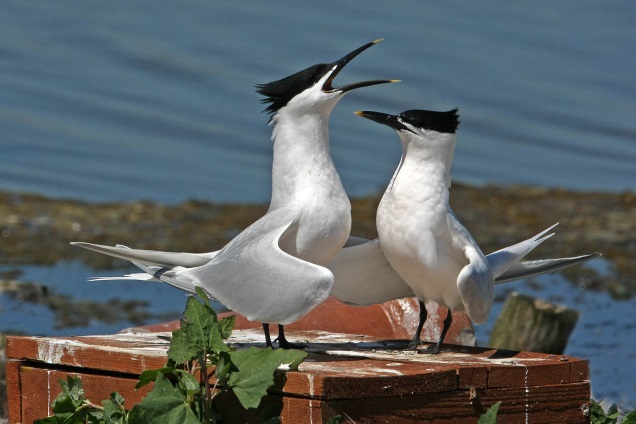 Seasonality – Large numbers build up inthe Forth in July and August  (over 2000 inAugust 2014) with most birds leaving by theend of September.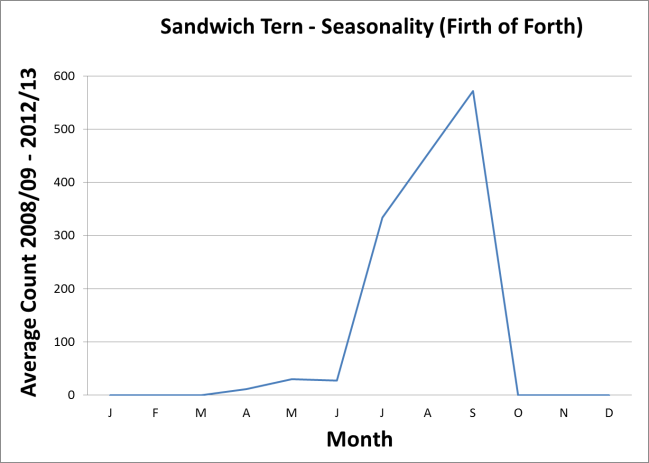 Pressures – Potentially displaced fromcolonies by disturbance, predation andincreasing gull colonies.  Sensitive to theavailability of suitable size (age-class) fish.Population trends – The number ofcolonies in Scotland has declined dramaticallyfrom up to 25 in the past to 7 in 2000, with thesubsequent loss of all colonies in the Forthreflecting this. Common tern Sterna hirundoFor the most up to date information on site conservation status and population trends go to Sitelink:Firth of Forth SPAOuter Firth of Forth and St Andrew’s Bay Complex SPA.Sitelink provides feature condition assessment details, with feature conservation objectives provided in either a Conservation Advice Package (CAP), Conservation and Management Advice (CMA) or generic Conservation Objectives.SPA Population at Classification: 558 PairsOrigin – Breeding birds from the UK winteroff west Africa.  Birds breeding in Iceland,Scandinavia and western Siberia occur onpassage.Behaviour – Nests in colonies.  Roostscommunally often with other tern species.Feeds by diving into surface waters from anaerial dive.Diet – Small fish, principally sandeels. Habitat – Mostly a marine species inScotland.  Nesting on flat ground on offshoreislands and formerly on beaches along theForth coast.  Forages over both inshore andoffshore waters. Roosts on islands, exposed rocks, estuary shores at low tide.Distribution 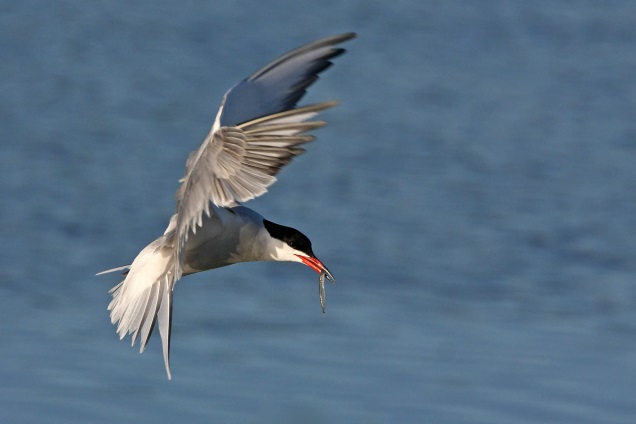 Seasonality – The first common ternarrive in the Forth in mid April with themajority back by early May.  Most have left bythe first week in September.Pressures and population trends can be found for Outer Firth of Forth and St Andrews Bay Complex SPA in the Conservation and Management advice (CMA) document within site 'documents and links' section on Sitelink.Roseate tern Sterna dougalliiFor the most up to date information on site conservation status and population trends go to Sitelink: Forth Islands SPASitelink provides feature condition assessment details, with feature conservation objectives provided in either a Conservation Advice Package (CAP), Conservation and Management Advice (CMA) or generic Conservation Objectives.SPA Population at Classification: 8 PairsOrigin – Now an irregular breeder, birdsvisiting the Firth of Forth area are likely to befrom colonies in Northumberland. Roseateterns winter off west Africa. Behaviour – Nests in colonies usually withother terns but often amongst rocks and underartificial cover.  Roosts in flocks often withother tern species Diet – Small fish, principally sandeels insurface waters, which are caught from anaerial dive.Habitat – Away from their breeding groundsroseate terns are a highly marine speciesand feed further offshore than most other ternspecies. Roosts on islands, exposed rocks,estuary shores at low tide.Distribution Formerly a regular breeder, they are still seenannually, including amongst colonies of otherterns. 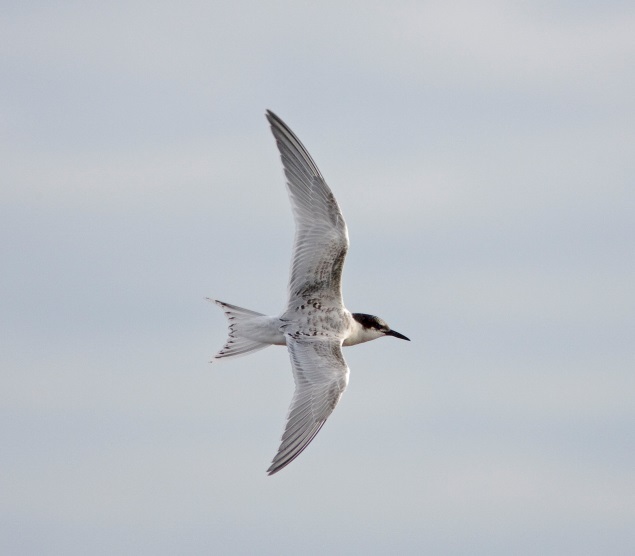 Seasonality – Roseate tern arrive inScottish waters between late April and earlyJune.  Post-breeding, occasional birds wanderinto the Forth in August and early September.Pressures – Displaced from formercolonies by human disturbance, predation andincreasing gull colonies.  Sensitive to theavailability of suitable size (age-class) fish.Population trends – The UK and Irishpopulation underwent a large decline in the20th century, with only a few of the largecolonies extant.  Numbers at these colonieshave been increasing since 2000. With anextant colony in Northumberland, and birdsrecorded annually in the Forth, reestablishment of breeding remains possible.Arctic tern Sterna paradisaeaFor the most up to date information on site conservation status and population trends go to Sitelink: Forth Islands SPAOuter Firth of Forth and Tay Bay Complex SPASitelink provides feature condition assessment details, with feature conservation objectives provided in either a Conservation Advice Package (CAP), Conservation and Management Advice (CMA) or generic Conservation Objectives.SPA Population at Classification: 540 PairsOrigin – A highly migratory species spendingnorthern winters in the southern oceans, withsome reaching Antarctic pack ice.  Birdsbreeding elsewhere in northern Britain,Iceland, Scandinavia and western Siberia arelikely to pass through.Behaviour – Nests in colonies.  Roosts inflocks often with other tern species.Diet – Small fish, principally sandeels insurface waters which are caught from anaerial dive.Habitat – Nests on flat ground.  Roosts onoffshore islands, exposed rocks, estuaries atlow tide, coastal lagoons..  Away from theirbreeding grounds Arctic tern are a highlymarine species.  Feeds in inshore andoffshore waters.Distribution Nested historically on several of the islands inthe Firth of Forth, although only on the Isle ofMay since 1998.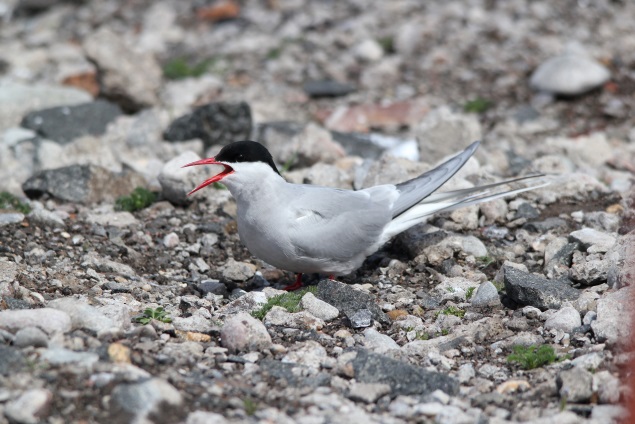 Seasonality – The first arctic tern arriveback in the Forth in mid April with the majorityback by mid May.  Most have left by earlySeptember.Pressures and population trends can be found for Outer Firth of Forth and St Andrews Bay Complex SPA in the Conservation and Management advice (CMA) document within site 'documents and links' section on Sitelink.	Kittiwake Rissa tridactylaFor the most up to date information on site conservation status and population trends go to Sitelink: Forth Islands SPAOuter Firth of Forth and Tay Bay Complex SPASitelink provides feature condition assessment details, with feature conservation objectives provided in either a Conservation Advice Package (CAP), Conservation and Management Advice (CMA) or generic Conservation Objectives.SPA Population at Classification: 8,400PairsOrigin – A marine species breeding in theNorth Atlantic and North Pacific. Scottish birdswinter at sea and may travel as far as NorthAfrica and the east coast of NorthAmerica.  Birds from Norway winter in theNorth Sea.Behaviour – Breeds in colonies.  Food iscaught through shallow plunge-dives orpicked from the surface of the sea.Diet – Sandeels are main prey species forboth adults and young in the Forth.  In winter,their diet consists mainly of marineinvertebrates and small fish.Habitat – Breeds on cliffs or buildings. Mostcolonies are on the Forth islands with a fewon mainland. Feeds in the open sea.  TheBanks (area of shallow sea 40 km east) is anespecially important feeding ground. DISTRIBUTION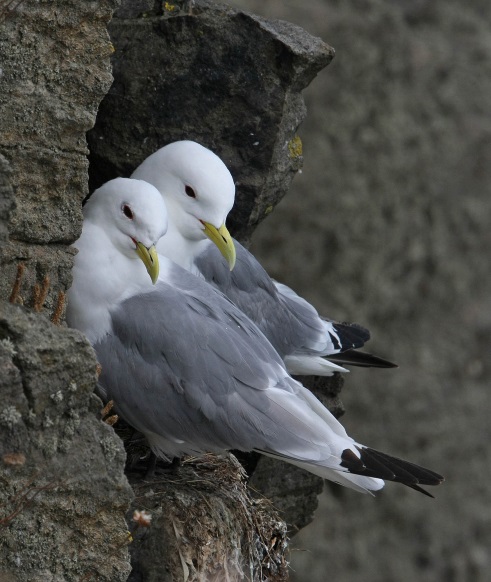 Seasonality – Kittiwake return to theircolonies in late February or March. The timingof egg-laying depends on weather andfeeding conditions.  Nesting colonies aredeserted by late August but large feedingconcentrations and passage along the eastcoast occur late into autumn.  Somekittiwake winter in the North Sea, but onlycome close to the coast in inclement weather.Pressures and population trends can be found for Outer Firth of Forth and St Andrews Bay Complex SPA in the Conservation and Management advice (CMA) document within site 'documents and links' section on Sitelink Black-headed gull Chroicocephalus ridibundusFor the most up to date information on site conservation status and population trends go to Sitelink: Outer Firth of Forth and Tay Bay Complex SPASitelink provides feature condition assessment details, with feature conservation objectives provided in either a Conservation Advice Package (CAP), Conservation and Management Advice (CMA) or generic Conservation Objectives.Origin – Some winter birds may breedlocally;many others breed in northern Europeespecially Fennoscandinavia and the BalticStates.Behaviour – Gregarious throughout theyear.  Roosts at night in large flocks in winteron the sea, estuary or inland reservoirs, oftenfeeding inland.  Often tolerant of humans. Diet – Mainly aquatic and terrestrialinvertebrates.  Also artificial food sourcesprovided by humans such as discards orlandfill.Habitat – Most common in winter in coastalhabitats though generally avoids rockycoastlines and occurs inland in manydifferent natural and urban habitats.Distribution Small numbers breed close to the SPAs.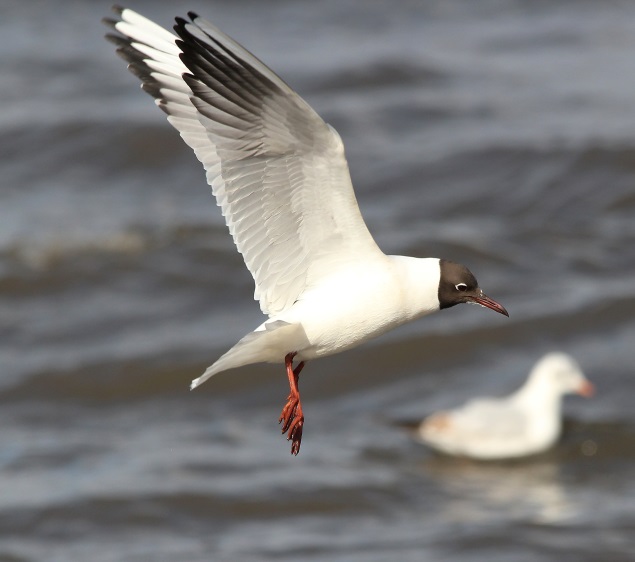 Seasonality – Mostly a winter visitor.Failed breeders or post-breeding birds startreturning from late June.  Peak in September. 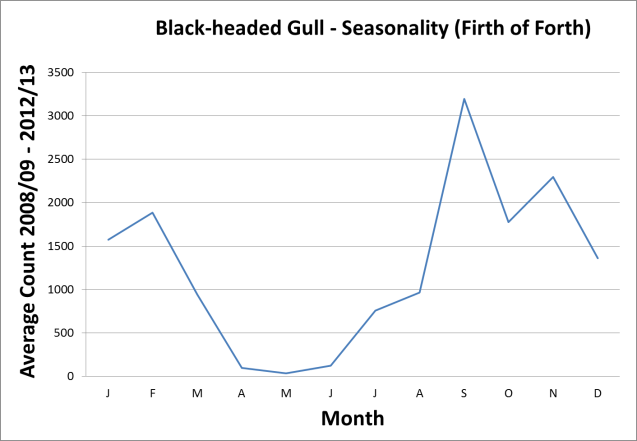 Pressures and population trends can be found for Outer Firth of Forth and St Andrews Bay Complex SPA in the Conservation and Management advice (CMA) document within site 'documents and links' section on SitelinkLittle gull Hydrocoloeus minutusFor the most up to date information on site conservation status and population trends go to Sitelink: Outer Firth of Forth and Tay Bay Complex SPASitelink provides feature condition assessment details, with feature conservation objectives provided in either a Conservation Advice Package (CAP), Conservation and Management Advice (CMA) or generic Conservation Objectives.Origin – A spring and autumn passage birdin eastern Scotland.  The main breedingrange is in northwest Russia, the Baltic and inSiberia.  Several hundred remain in theNorth Sea for the winter when strong easterlywinds can push birds close to shore.. Behaviour – Feeds by picking food itemsoff the surface of water, sometimes in largeflocks.Diet – When in Scottish waters mostly smallfish and invertebrates.Habitat – Roosts on sheltered water,estuaries and beaches, feeding offshoreduring the day.Distribution Largest numbers in eastern Scotland arefound in the Tay Bay, but flocks of severalhundred have been recorded in the Forth.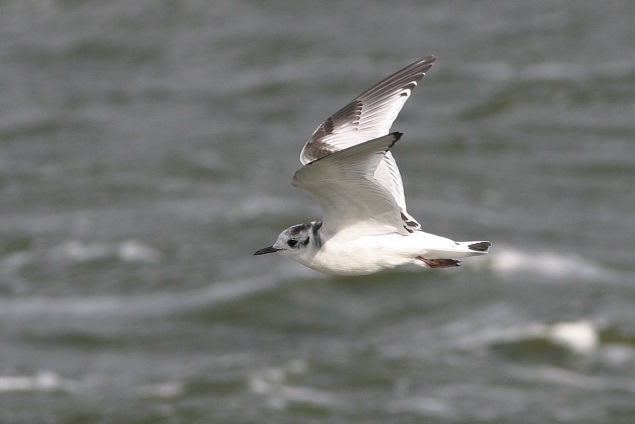 Seasonality – Two peaks of birds occur inautumn with young birds and adults migratingat different times.  Pressures and population trends can be found for Outer Firth of Forth and St Andrews Bay Complex SPA in the Conservation and Management advice (CMA) document within site 'documents and links' section on Sitelink. 		Common gull Larus canusFor the most up to date information on site conservation status and population trends go to Sitelink: Outer Firth of Forth and Tay Bay Complex SPASitelink provides feature condition assessment details, with feature conservation objectives provided in either a Conservation Advice Package (CAP), Conservation and Management Advice (CMA) or generic Conservation Objectives.Origin – Some winter birds breed inScotland;many others breed in northernEurope especially Fennoscandinavia.Behaviour – Gregarious in winter and joinsmixed gull roosts at night. Diet – Mainly earthworms, insects, aquaticand terrestrial invertebrates and small fish.Habitat – Uses both inland and coastalhabitats, including farmland and urbanhabitats. Large night-time roosts form alongthe coast.Distribution 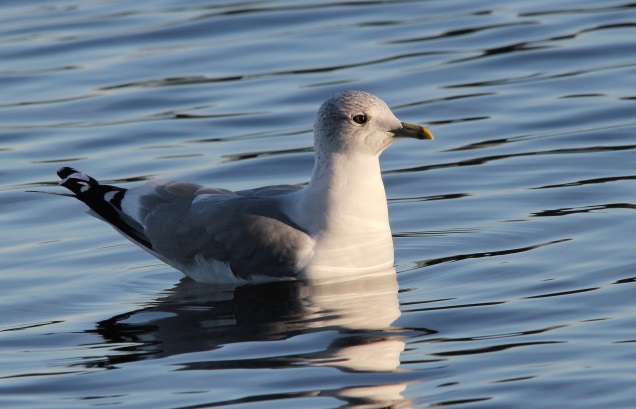 Seasonality – Winter visitor mainly presentSeptember to March.  Small numbers breedclose to the Forth (including urban nesting).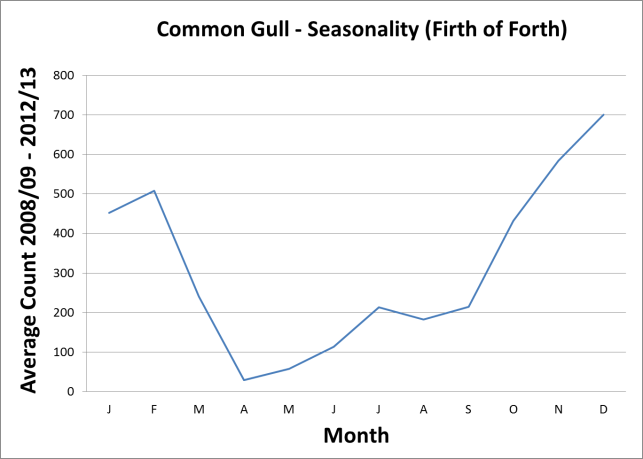 Pressures and population trends can be found for Outer Firth of Forth and St Andrews Bay Complex SPA in the Conservation and Management advice (CMA) document within site 'documents and links' section on Sitelink Lesser black-backed gull Larus fuscusFor the most up to date information on site conservation status and population trends go to Sitelink: Forth Islands SPASitelink provides feature condition assessment details, with feature conservation objectives provided in either a Conservation Advice Package (CAP), Conservation and Management Advice (CMA) or generic Conservation Objectives.SPA Population at Classification: 6,600pairsOrigin – A common and widespread localbreeder.  Scottish birds can travel in winter toSpain and north Africa although increasingnumbers winter in the UK.Behaviour – Adaptable species, exploitinga range of habitats and food resources.  Atsea it is a surface feeder, foraging behindfishing boats or catching fish andinvertebrates.  Diet – An omnivore that eats a wide range offish, invertebrates, carrion, live prey andhuman waste. Habitat – Tends to forage further out to seathan other large gulls.  Also forages inagricultural and urban areas, using rubbishdumps and sewage plants.  Away frombreeding sites this species forms large roostswith other gulls on sheltered open water,inland or in bays in the Forth.Distribution Breeds in large colonies on Forth islands andalso in urban areas (rooftops).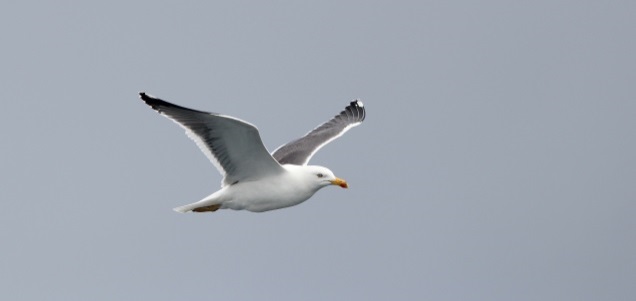 Seasonality – Migrants return to the Forthin February and March with birds passingthrough on their way north at this time as well.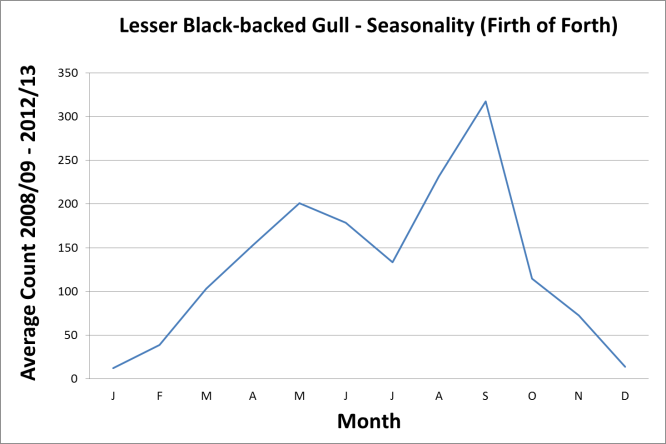 Pressures – Abundance and distributioninfluenced by availability of human food andfishery discards as well as natural foodsources.  Urban nesting can cause conflictwith humans in some areas.Population trends – Increased throughmuch of 20th century.  Regular counts on theIsle of May suggest a recent increase inpopulation which is counter to the national48% decline for breeding birds between 2002and 2012.  Increased incidence of urbannesting also contrasts with a wider decline.   Herring gull Larus argentatusFor the most up to date information on site conservation status and population trends go to Sitelink: Forth Islands SPAOuter Firth of Forth and Tay Bay Complex SPASitelink provides feature condition assessment details, with feature conservation objectives provided in either a Conservation Advice Package (CAP), Conservation and Management Advice (CMA) or generic conservation objectives.SPA Population at Classification: 6,600PairsOrigin – Local breeders can remain throughthe year but some move south in winterincluding to mainland Europe. Winterpopulation also includes by birds fromnorthern Scotland, Iceland and Scandanavia.Behaviour – Adaptable species, exploitinga range of habitats and food resources.Diet – An omnivore that eats a wide range offish, invertebrates, carrion, live prey  andhuman waste.Habitat – Breeds on offshore islands,coastal cliffs and buildings. Forages in theintertidal zone, agricultural and urban areas, ubbish dumps and sewage plants.Distribution Breeds in large colonies on Forth islands andalso in urban areas (rooftops).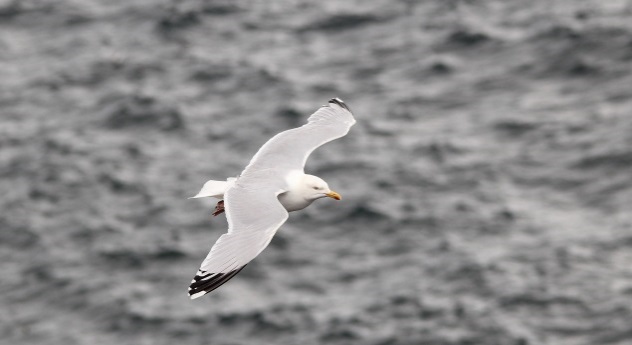 Seasonality – Large numbers of birds arepresent in the Forth year-round.  Adult malestend to stay near their breeding colonies yearround.  Egg-laying takes place from late Apriland young fledge from early July onwards.Pressures and population trends can be found for Outer Firth of Forth and St Andrews Bay Complex SPA in the Conservation and Management advice (CMA) document within site 'documents and links' section on Sitelink.Marine Mammals and FishThe species accounts for mammals and fish include similar information to that provided in the bird accounts as well as summarised details to the designated sites to which they relate.Bottlenose dolphinTursiops truncatusConservation statusMoray Firth SAC Population at designation: 101-250Sitelink provides feature condition assessment details, with feature conservation objectives provided in either a Conservation Advice Package (CAP), Conservation and Management Advice (CMA) or generic Conservation Objectives.Origin – Bottlenose dolphins in the Firth of Forth are considered to be part of the Coastal East Scotland Management Unit population. The Moray Firth in north-east Scotland supports the only known resident population of bottlenose dolphins in the North Sea. Dolphins are present in the Moray Firth all year round, and, while they range widely, they appear to favour particular areas. They may range further afield and occur regularly in the Firths of Tay, Forth and St Andrews Bay.  For this reason, it is difficult to separate consideration of the SAC population from the Coastal East Scotland population.  The most recent estimate for the Coastal East Scotland population was in 2013, which estimated 195 animals (95% CI 162-253). Behaviour – Sightings are usually of small groups of between 2 and 29 individuals within the Firth of Forth, primarily around the southeast coast of Fife.  They are most often observed foraging or travelling through an area, occasionally seen breaching. Females can produce a calf approximately every two years, though a three-year interval between calves is most common in the Coastal East Scotland population. In the wild they can live up to 20-50 years.  Calves can be born any time of year but there is a slight peak between May – October.  Calves have been recorded in the Firth of Forth in recent years.Diet – A wide range of fish species, squid, crabs and shrimp.Habitat – Usually seen close inshore rather than far offshore. Limited data means there is little understanding of the relative importance of the Firth of Forth in terms of habitat.Distribution 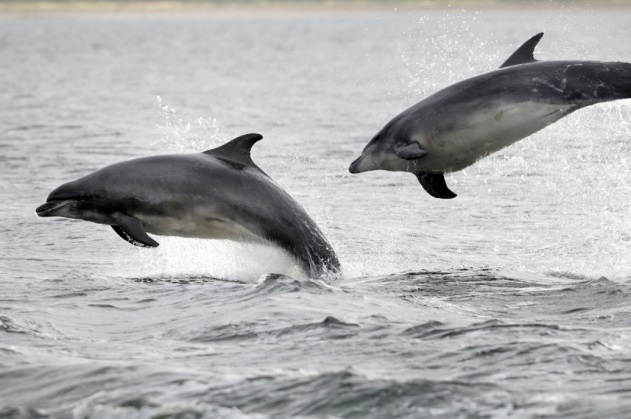 Seasonality –  Most records in the Forth have been between May-September, but the limited nature of the data means it is not currently possible to make firm conclusions on how animals may be distributed. Pressures –  Underwater noise from development activity and vessels.  Examples include piling, blasting, dredging and seismic survey.  Noise propagates more effectively in water and dolphins are dependent on their hearing for social behaviours and for feeding.  Different degrees of noise can cause disturbance, displacement, damage to animals hearing and in extreme circumstances death.  Because the species is long lived and reproduces slowly, long term chronic  pressures (pollution,disturbance) that reduce breeding success can be a significant issue. Collision (boat strike or propellor strike) – from commercial and/or recreational boat traffic is another little-understood pressure.Population trends – Numbers appear stable. Modelling has been focused on the Moray Firth population with confidence Intervals of (95% CI) Harbour seal Phoca vitulinaConservation statusFirth of Tay & Eden Estuary SAC  Population at designation: 600Sitelink provides feature condition assessment details, with feature conservation objectives provided in either a Conservation Advice Package (CAP), Conservation and Management Advice (CMA) or generic Conservation Objectives.Origin –  ResidentBehaviour – Harbour seals are found on sandflats and estuaries, and on rocky shores in Scotland. As pups swim almost immediately after birth, seals can breed on sheltered tidal areas where banks allow access to deep water. Seals may range widely in search of prey, but individuals often return to favoured haul-out sites. Harbour seals have limited daily foraging ranges of around 20km. They will often remain relatively close to their main haul-out and pupping sites.  Over the longer term there is interchange between animals on different haul-outs and there is movement between the Tay and the Forth, but unlike grey seals they generally do not travel very long distances, either for foraging or seasonally. Notable haul-out sites in the Forth include the rocky coastline south of Kirkcaldy and around Inchmickery and nearby smaller islands.Diet – Fish, marine invertebrates.Habitat – Rocky shore, sandbanks, open water.Distribution 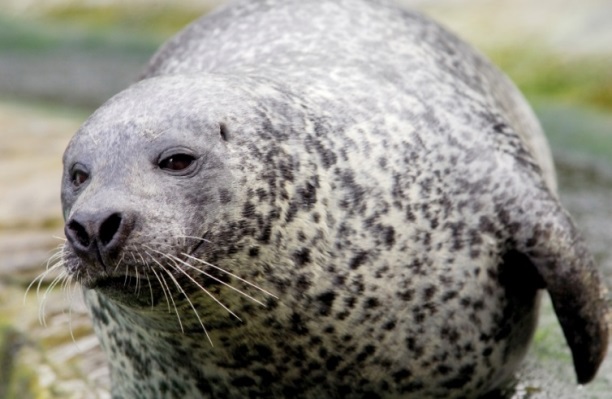 Seasonality – Pupping is during June-July followed by an adult moulting period August-September.Pressures – Underwater noise, disturbance of haul-out sites. Possible contributory factors to the population drop noted below include a general increase in disturbance, changes in prey species abundance or disease.  In some areas of the UK predation and unregulated shooting have also be put forward as potential factors in population declines.  Harbour seals’ faithfullness to a fairly small home range means that colonies that crash or become extinct may be slow to recover as immigration is uncommon.Population trends – There has been a substantial reduction in numbers on the east coast.  The Firth of Tay and Eden Estuary breeding population dropped by over 90% from over 600 to 40-50 by 2014 but it is not clear what has caused this.Grey sealHalichoerus grypusConservation statusIsle of May SAC Population at designation: 5900Berwickshire and North Northumberland Coast SAC Population at designation: 501-1000Sitelink provides feature condition assessment details, with feature conservation objectives provided in either a Conservation Advice Package (CAP), Conservation and Management Advice (CMA) or generic Conservation Objectives.Origin – ResidentBehaviour – Grey seals forage in the open sea and return regularly to haul out on land where they rest, moult and breed. They may range widely to forage and frequently travel over 100 km between haul-out sites. Foraging trips last anywhere between 1 and 30 days. These can involve long distance movements, with some individuals crossing the North Sea from Britain to the European mainland as far afield as Norway. Diet – Fish and marine invertebrates.Habitat Distribution 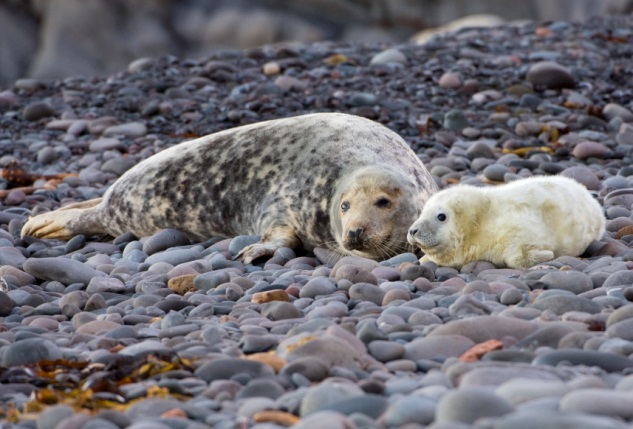 Seasonality – In September to late November females congregate on secluded beaches to pup and are joined by smaller numbers of dominant males who mate with them post-pupping. In some places large numbers of seals at high density are found, such as on the Isle of May.  For the remainder of the year, they disperse widely around Scotland and further afield. Numbers are resident within the Forth throughout the year, with main pupping sites at Isle of May, Fast Castle coast, Craigleith and Inchkeith. Pressures – Underwater noise, disturbance of haul-out sites, fisheries interactions and shooting.  Underwater noise impacts similar to those discussed for bottlenose dolphin also apply for both seal species.Population trends – The Isle of May is the largest east coast breeding colony of grey seals in Scotland and the fourth-largest breeding colony in the UK, contributing approximately 4.5% of annual UK pup production, though Fast Castle coastline has increasingly become an important large breeding colony. Inchkeith and Craigleith islands are also notable grey seal breeding colonies.Atlantic salmon Salmo salarRiver Teith SACSitelink provides feature condition assessment details, with feature conservation objectives provided in either a Conservation Advice Package (CAP), Conservation and Management Advice (CMA) or generic Conservation Objectives.Origin – The Rivers Forth, Teith, Allan and tributaries.Behaviour - Atlantic salmon using the Forth have a complex life cycle which begins and ends in freshwater spawning grounds in the catchments of the rivers Forth, Teith, Allan and tributaries. In Scotland Atlantic salmon typically spend around four years as juveniles in freshwater. They progress through several life stages before becoming smolts, migrating downstream and out to sea. Adult salmon spend up to four years growing at sea, then migrate back to the spawning grounds where they came from. This strong homing connection leads to genetically distinct populations.Fish which spend only one year at sea are called grilse and are relatively small. A proportion of the Atlantic salmon stock may stay at sea for two or three years, in feeding grounds as far away as West Greenland, before returning. The timing of return is important from both a fisheries and conservation perspective. If these fish return to Scottish rivers between the months of January-June, they are referred to as 'spring salmon', and this stock component has shown a long-term decline since records began in 1952. Diet - Juveniles feed on a wide range of aquatic invertebrates species such as caddisflies, stoneflies and mayflies. Adult Atlantic salmon feed on range of prey items, including marine amphipods, shrimps and squid and include sandeels, capelin and herring.Habitat – It is thought that Atlantic salmon use inshore waters when migrating through the Firth of Forth rather than the mid-channel. Post-smolt Atlantic salmon typically occupy the upper layers of the water column as they pass out to sea, though this can be variable. Tagged Atlantic salmon typically occupied near-surface habitats during a study on the north coast of ScotlandDistribution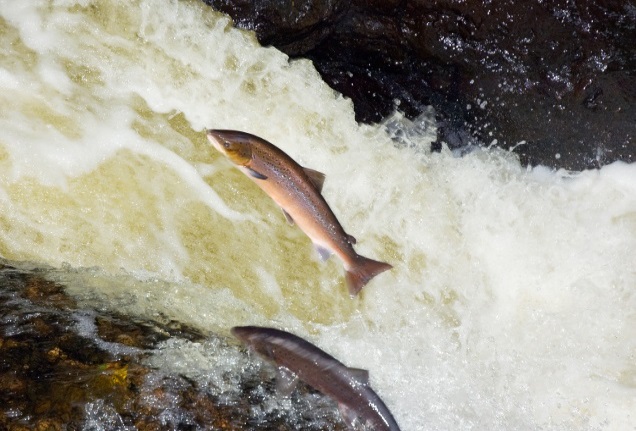 Seasonality - Salmon may enter Scotland's rivers throughout the year. Juvenile smolts migrate from river to sea during the months of March to May. Fish that stay at sea for two or three years are known as multi sea winter salmon (MSW). Adults may migrate to their natal rivers at any time of year. Peak spawning occurs between November-December but in some localities such as larger rivers may extend from October - late February. Pressures - Underwater noise and vibration such as piling, blasting dredging or seismic survey. Noise effects upon fish range from disturbance and displacement, damage to hearing, organs and even immediate death.Population trends Data, available from 1952 to present, shows considerable variation in annual abundance. Overall number of recorded Atlantic salmon returning to Scottish rivers increased over recent years but dropped each year since 2010.The number of salmon retained and released by anglers in the Forth District during the period 1952-2013. (Data MSS, Crown copyright)Sea lampreyPetromyzon marinusRiver Teith SACSitelink provides feature condition assessment details, with feature conservation objectives provided in either a Conservation Advice Package (CAP), Conservation and Management Advice (CMA) or generic Conservation Objectives.Origin - Sea lamprey live in freshwater as juveniles but migrate to sea to grow into adults. There is no evidence that adult sea lamprey return to their river of origin but may be attracted to suitable rivers by chemical cues from juveniles (ammocoetes). Adults return to the River Teith SAC and freshwater reaches of the River Forth in every year. Behaviour - Sea lamprey return to British rivers to spawn in gravel or cobbles when the water temperature reaches at least 15ºC. Adults die after spawning is completed. Juvenile sea lamprey (ammocoetes) settle in silt beds within the River Teith SAC for up to five years. They may use deeper habitats in rivers than those of brook or river lamprey, and their abundance in surveys may be under-reported. Sea lamprey typically migrate downstream and to sea in autumn to mid-winter. Most movement occurs during darkness and may be connected to periods of increased water discharge. They spend 18 to 24 months at sea feeding, before migrating back to the River Teith SAC.Diet - Juveniles are filter feeders.  Diet mainly consists of diatoms (algae) and river detritus. Adults are parasitic, using their teeth to attach to cetaceans and large fish to feed on their blood and flesh.Habitat - As transformers these fish may utilise currents to assist movement, but there is no evidence that adults or transformers are predominantly, or exclusively, found in either inshore or offshore areas. Lamprey ammocoetes can be found wherever suitable habitat is located downstream of spawning sites, including the lower reaches of rivers towards their tidal limits.Distribution 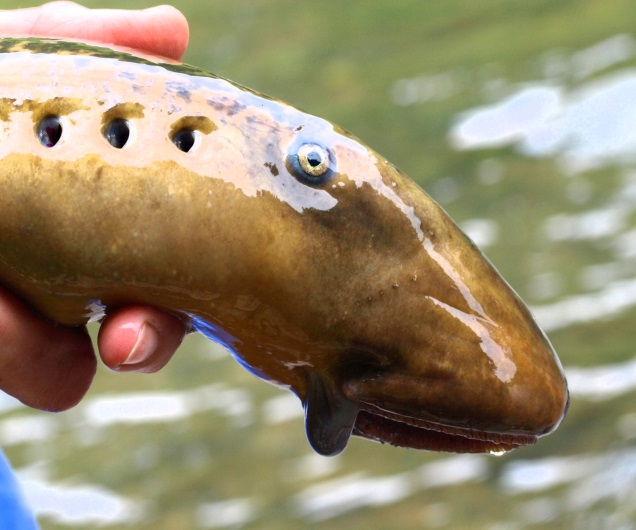 Seasonality - Metamorphosis from juvenile to adult takes place between July and September. Pre-adult sea lamprey migrate from river, through the Firth of Forth to the open sea between October - December. Mature sea lamprey return through the Firth to freshwater to spawn in the rivers Forth and Teith. This can occur as early as April and these fish typically spawn in late May or June. Pressures – Noise: underwater noise and vibration, though less sensitive than salmon. The most obvious source of these effects are piling and blasting, although the noise associated with other operations may also be significant.  Electromagnetic Fields (EMF): Sea lamprey are likely to encounter EMF from subsea cables but it is unclear what impact EMF may have on the movement of emigrating or returning sea lamprey. Water quality: Significant pollution can eliminate whole populations of sea lamprey from rivers and prevent migration. Lighting: Anadromous lampreys avoid the light during the daytime, hiding under rocks or river banks and resuming their upstream movement only during the hours of darkness. Lamprey may be sensitive to non-natural lighting, although this may also be influenced by the availability of cover. Exploitation: no fisheries exist for this species within the UK. River lampreyLampetra fluvialisRiver Teith SACSitelink provides feature condition assessment details, with feature conservation objectives provided in either a Conservation Advice Package (CAP), Conservation and Management Advice (CMA) or generic Conservation Objectives.Origin - River lamprey live in freshwater as juveniles but migrate to sea to grow into mature adults. There is no evidence that adult river lamprey return to the same river in which they themselves were spawned but evidence suggests that they are attracted back to rivers through their ability to detect chemical cues from juvenile lamprey.  River lamprey adults return to the River Teith SAC in every year. They have also been recorded in freshwater reaches of the a number of other rivers which flow into the Firth of Forth, including the rivers Allan, Devon, Forth and the Water of Leith.Behaviour - Spawn in nests excavated in clean gravel or cobble substrates in freshwater reaches at water temperature 10-11ºC. Juvenile river lamprey (ammocoetes) disperse into silt beds within the River Teith SAC for three to five years. During this time, river lamprey are indistinguishable from brook lamprey.  Transformers migrate downstream in darkness to estuaries. River lamprey may spend a significant part of their adult life within the Firth of Forth and other coastal areas. They may spend 18 to 24 months in coastal waters, before migrating back to the SAC. Diet - Juvenile river lamprey are filter feeders. Diet mainly consists of microorganisms and river detritus. Adult river lamprey are parasitic, and feed on blood and flesh of other fish. River lamprey can feed for many months in estuarine environments and that the size of lamprey and its host are related, with Clupeids an important prey in the Forth.Habitat There is evidence that river lamprey may use inshore waters when present in Firth of Forth and be present throughout the Firth.Distribution 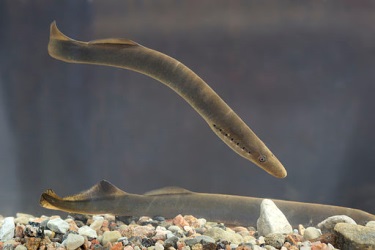 Seasonality – River lamprey return to the rivers from coastal and estuarine areas from October to December and typically spawn in late March to May. Metamorphosis from the juvenile to adult form takes place between July and September.Pressures - Noise: underwater noise and vibration, though less sensitive than salmon. The most obvious source of these effects are piling and blasting, although the noise associated with other operations may also be significant.  Electromagnetic Fields (EMF): River lamprey are likely to encounter EMF from subsea cables but it is unclear what impact EMF may have on the movement of emigrating or returning lamprey. Water quality: Significant pollution can eliminate whole populations of lamprey from rivers and prevent migration. Lighting: Anadromous lampreys avoid the light during the daytime, hiding under rocks or river banks and resuming their upstream movement only during the hours of darkness. Lamprey may be sensitive to non-natural lighting, although this may also be influenced by the availability of cover. Exploitation: not exploited in Scotland, but are exploited elsewhere in a limited number of locations within the UK. River lamprey fisheries in the Humber and Yorkshire Ouse catchments are used to supply the angling market. No fish are sold for human consumption.Further ReadingHRA Process The Conservation (Natural Habitats & c.) Regulations 1994; http://www.legislation.gov.uk/uksi/1994/2716/contents/madeHabitats Regulations Appraisal;  http://www.snh.gov.uk/protecting-scotlands-nature/protected-areas/international-designations/natura-sites/hra-help-and-advice/Appropriate assessment (AA);  http://www.snh.gov.uk/protecting-scotlands-nature/protected-areas/international-designations/natura-sites/hra-appropriate-assessment/Likely to have a significant effect (LSE);  http://www.snh.gov.uk/protecting-scotlands-nature/protected-areas/international-designations/natura-sites/hra-likely-significant-effect/Sitelink; http://gateway.snh.gov.uk/sitelink/index.jspHelp and advice on HRA;  http://www.snh.gov.uk/protecting-scotlands-nature/protected-areas/international-designations/natura-sites/hra-help-and-advice/European GuidanceGuidelines on the implementation of the birds and habitats directives in estuaries and coastal zonesWith particular attention to port development and dredgingBirdsBird discussion and species accounts in this document are based on SNH Commissioned Report 804: A review of literature on the qualifying interest species of Special Protection Areas (SPAs) in the Firth of Forth and development related influences which contains a comprehensive reference list.Eaton M, Aebischer N, Brown A, Hearn R, Lock L, Musgrove A, Noble D, Stroud D & Gregory R (2015) Birds of ConservationConcern 4: the population status of birds in the UK, Channel Islands and Isle of Man.  British Birds 108: 708–746Marine MammalsCheney, B., Graham, I.M., Barton, T.R., Hammond, P.S. and Thompson, P.M. 2014. SiteCondition Monitoring of bottlenose dolphins within the Moray Firth Special Area ofConservation: 2011-2013. Scottish Natural Heritage Commissioned Report No. 797.Quick, N., Arso, N, Cheney, B, Islas, V, Janik, V, Thompson P. M. and Hammond, PThe east coast of Scotland bottlenose dolphin population: Improving understanding of ecology outside the Moray Firth SAC UK Department of Energy and Climate Change offshore energy Strategic Environmental Assessment (SEA) programme. Russell, D. J. F., McConnell, B., Thompson, D., Duck, C., Morris, C., and Harwood, P.and Jason Mathiopoulos – Uncovering the links between foraging and breeding regions in ahighly mobile mammal Journal of Applied Ecology 2013, 50, 499-509.Wilson, D. R. B.  1995.  The ecology of bottlenose dolphins in the Moray Firth, Scotland : a population at the northern extreme of the species' range –  Aberdeen University Thesis. FishBergstedt, R. A. & Seelye, J. G.1995. Evidence for lack of homing by sea lamprey. Transactions of the American Fisheries Society 124, 235–239.Gaudron, S. M. & Lucas, M. C. 2006. First evidence of attraction of adult river lamprey in the migratory phase to larval odour. Journal of Fish Biology, 68, 640–644.Gill, A.B. & Bartlett, M. 2010. Literature review on the potential effects of electromagnetic fields and subsea noise from marine renewable energy developments on Atlantic salmon, sea trout and European eel. Scottish Natural Heritage Commissioned Report No.401Godfrey, J.D., Stewart, D.C., Middlemas, S.J. & Armstrong, J.D. 2014. Depth use and movements of homing Atlantic salmon (Salmo salar) in Scottish coastal waters in relation to marine renewable energy development. Scottish Marine and Freshwater Science Vol 05, No 18Hardisty, M.W. 2013. Biology of the Cyclostomes. Springer, London.Maitland, P.S. 2003. Ecology of the River, Brook and Sea Lamprey. Conserving Natura 2000 Rivers Ecology Series No. 5. English Nature, Peterborough.Maitland, P.S., Morris, K.H. East, K., Schoonoord, M. P., van der  Wal, B. & Potter, I.C. 1984. The estuarine biology of the River lamprey, Lampetra fluviutilis, in the Firth of Forth, Scotland, with particular reference to size composition and feeding. Journal of the Zoological Society of London, 203, 211-225.Malcolm, I.A., Godfrey, J. & Youngson, A.F. 2010. Review of migratory routes and behaviour of Atlantic salmon, sea trout and European eel in Scotland’s coastal environment: implications for the development of marine renewables. Scottish Marine and Freshwater Science 1: No 14.Riley W.D., Bendall B., Ives M.J., Edmonds N.J. & Maxwell D.L. 2012. Street lighting disrupts the diel migratory pattern of wild Atlantic salmon, Salmo salar L., smolts leaving their natal stream. Aquaculture, 330-333, 74-81.Smith, I.P. & Smith, G.W. 1997. Tidal and diel timing of river entry by adult Atlantic salmon returning to the Aberdeenshire Dee, Scotland. Journal of Fish Biology 50, 463–474.Vrieze, L. A. & Sorensen, P. W. 2001. Laboratory assessment of the role of a larval pheromone and natural stream odor in spawning stream localization by migratory sea lamprey (Petromyzon marinus). Canadian Journal of Fisheries and Aquatic Sciences, 58, 2374–2385. Annex 1: Glossary for Conservation Objectives and ReferencesTable 1 Generic impact pathways pressures and mitigation to considerTable 1 Generic impact pathways pressures and mitigation to considerImpact pathwaysPotential Generic MitigationDamage or deterioration to intertidal habitat through run-off or pollution and reduced water quality.SNH advice, Scottish Government & SEPA guidance such as SEPA pollution prevention guidanceor Scottish Government "Scotland's environment" estuaries PDF.Direct loss of intertidal and subtidal habitats and supporting qualifying features.No generic mitigation. Avoid if at all possible or accept that it is difficult to mitigate without creating alternative compensatory habitat and failing the initial HRA testsAbrasion and siltation effects on subtidal habitats See FeAST a  web-based application which allows users to investigate the sensitivity of marine features to pressures arising from human activities.Indirect loss of intertidal habitat within the European site and supporting qualifying features (for example as a consequence of changed coastal processes).Where a proposal would affect coastal processes. Modelling of the coastal processes should be used to design solution which avoid the impact, such as modifying structure locations or dredge proposals.Temporary (construction) disturbance.Time construction to avoid peak times that qualifying features are present. Provide screening between construction site and coastal area.Use “soft start” techniques to avoid sudden unexpected disturbance.Permanent disturbance e.g. from lighting, noise, human activity, etc. on development sites adjacent to areas of use by qualifying species.Developments can be designed to minimise these impacts – depends on the type of development, e.g. birds may habituate more to background industrial noise and vehicles than they will to people walking about, particularly with the unpredictable activity of dogs. Also depends on the sensitivity of the site.Permanent disturbance from recreational activity in the intertidal area, i.e. people walking on the beach.Where planned development is close to the coast developers should plan alternative recreational provision to take pressure off the coastal site, e.g. links into core path networks away from the coast, good greenspace provision within the development. Specific access management may be required for some sites. Large scale development at particularly sensitive sites may not be suitable for this reason.Developers and regulators may also have to consider mitigating effects from an increase in disturbance facilitated by house building more widely in the Firth’s hinterland. Consider strategic mitigation such as ensuring increased provision of alternative recreational facilities, e.g. core path networks, country parks, ranger-managed coastal honey pot sites, good greenspace provision in developments, etc.Temporary (construction) disturbance/damage to intertidal habitat.Time construction to avoid peak times that qualifying features are present.Carefully defined working corridors to minimise damage.Habitat restoration may be required.Collision risk / barriers to flight lines (from wind turbines or tall buildings on or very close to the intertidal area) or migratory passage through water for fish and marine mammals.No generic mitigation - siting and design of buildings would need to be assessed.Loss of feeding or roosting sites for birds closely associated with the SPA and on greenfield sites out with the SPA, e.g. agricultural land, parks, sports fields, etc.Displacement of birds by small scale development can sometimes be mitigated by careful siting and design.Low tideHigh tideOpen waterIntertidal mud-SaltmarshRocky shore--Coastal fieldsInland fieldsInner ForthLocally numerousOuter areasLocally numerousLow tideHigh tideOpen waterIntertidal mud-SaltmarshRocky shore--Coastal fieldsInland fieldsInner ForthWidespread, numerousOuter areasLocally commonLow tideHigh tideOpen WaterIntertidal mud-SaltmarshRocky shore--Coastal fieldsInland fieldsInner ForthWidespread, commonOuter areasLocally commonLow tideHigh tideOpen waterIntertidal mud-SaltmarshRocky shore--Coastal fieldsInland fieldsInner ForthWidespread, commonOuter areasWidespread, commonLow tideHigh tideOpen waterIntertidal mud-Saltmarsh--Rocky shore--Coastal fields--Inland fields--Inner ForthScarceOuter areasScarceLow tideHigh tideOpen waterIntertidal mud-Saltmarsh--Rocky shoreCoastal fields--Inland fields--Inner ForthUncommonOuter areasCommonLow tideHigh tideOpen waterIntertidal mud-Saltmarsh--Rocky shore--Coastal fields--Inland fields--Inner ForthRareOuter areasLocally uncommonLow tideHigh tideOpen waterIntertidal mud-Saltmarsh--Rocky shore--Coastal fields--Inland fields--Inner ForthRareOuter areasLocally commonLow tideHigh tideOpen waterIntertidal mud-Saltmarsh--Rocky shore--Coastal fields--Inland fields--Inner ForthRareOuter areasLocally commonLow tideHigh tideOpen waterIntertidal mud-Saltmarsh--Rocky shore--Coastal fields--Inland fields--INNER FORTHWidespread, uncommonOUTER AREASWidespread, uncommonLow tideHigh tideOpen waterIntertidal mud-Saltmarsh--Rocky shore--Coastal fields--Inland fields--INNER FORTHWidespread, uncommonOUTER AREASWidespread, uncommonLow tideHigh tideOpen waterIntertidal mud-Saltmarsh--Rocky shore--Coastal fields--Inland fields--Offshore islands--Inner ForthScarceOuter areasWidespread, scarceLow tideHigh tideOpen waterIntertidal mud--Saltmarsh--Rocky shoreCoastal fields--Inland fields--Offshore islandsInner ForthRareOuter areasWidespread, commonLow tideHigh tideOpen waterIntertidal mud--Saltmarsh--Rocky shore--Coastal fields--Inland fields--Offshore islandsInner ForthRareOuter areasUncommonLow tideHigh tideOpen waterIntertidal mud--Saltmarsh--Rocky shore--Coastal fields--Inland fields--Inner ForthScarceOuter areasLocally numerousLow tideHigh tideOpen waterIntertidal mud-Saltmarsh--Rocky shoreCoastal fields--Inland fields--Offshore islandsInner ForthWidespread, commonOuter areasWidespread, commonLow tideHigh tideOpen waterIntertidal mud-Saltmarsh--Rocky shoreCoastal fields--Inland fields--Offshore islandsInner ForthRareOuter areasWidespread, commonLow tideHigh tideOpen waterIntertidal mud-Saltmarsh--Rocky shore--Coastal fields--Inland fields--Inner ForthWidespread, uncommonOuter areasWidespread, uncommonLow tideHigh tideOpen waterIntertidal mud--Saltmarsh--Rocky shore--Coastal fields--Inland fields--Inner ForthRareOuter areasLocal anduncommonLow tideHigh tideOpen water--Intertidal mud-SaltmarshRocky shoreCoastal fieldsInland fieldsInner ForthWidespread, numerousOuter areasWidespread, numerousLow tideHigh tideOpen water--Intertidal mud-SaltmarshRocky shore--Coastal fieldsInland fieldsInner ForthLocally commonOuter areasLocally commonLow tideHigh tideOpen water--Intertidal mud-SaltmarshRocky shore--Coastal fields-Inland fields--Inner ForthScarceOuter areasWidespread, uncommonLow tideHigh tideOpen water--Intertidal mud-SaltmarshRocky shore--Coastal fieldsInland fieldsInner ForthLocally commonOuter areasLocally commonLow tideHigh tideOpen water--Intertidal mud-SaltmarshRocky shore--Coastal fields--Inland fields--INNER FORTHWidespread in small numbersOUTER AREASWidespread in small numbersLow tideHigh tideOpen water--Intertidal mud-SaltmarshRocky shoreCoastal fieldsInland fieldsINNER FORTHWidespread, numerousOUTER AREASWidespread, numerousLow tideHigh tideOpen water--Intertidal mud-SaltmarshRocky shoreCoastal fieldsInland fieldsINNER FORTHLocal, commonOUTER AREASLocal, numerousLow tideHigh tideOpen water--Intertidal mud-Saltmarsh--Rocky shoreCoastal fields--Inland fields--Inner ForthLocal, scarceOuter areasLocally commonLow tideHigh tideOpen water--Intertidal mud-SaltmarshRocky shore--Coastal fields-Inland fields--Inner ForthWidespread andnumerousOuter areasLocally numerousLow tideHigh tideOpen water--Intertidal mud-SaltmarshRocky shoreCoastal fields-Inland fields--Inner ForthWidespread and numerousOuter areasWidespread and numerousLow tideHigh tideOpen water--Intertidal mud-SaltmarshRocky shoreCoastal fieldsInland fields--Inner ForthWidespread and numerousOuter areasWidespread and numerousLow tideHigh tideOpen waterIntertidal mud--Saltmarsh--Rocky shore--Coastal fields--Inland fields--Offshore islandsInner ForthRareOuter areasLocally numerousLow tideHigh tideOpen waterIntertidal mud--Saltmarsh--Rocky shore--Coastal fields--Inland fields--Offshore islandsInner ForthScarceOuter areasLocally numerousLow tideHigh tideOpen WaterIntertidal mud--Saltmarsh--Rocky shore--Coastal fields--Inland fields--Offshore islandsInner ForthUncommonOuter areasLocally numerousLow tideHigh tideOpen WaterIntertidal mudSaltmarsh--Rocky shoreCoastal fields--Inland fields--Offshore islandsInner ForthUncommonOuter areasCommonand widespreadLow tideHigh tideOpen WaterIntertidal mudSaltmarsh--Rocky shoreCoastal fields--Inland fields--Offshore islandsInner ForthCommonOuter areasWidespread, common, locally numerousImportant colonies are present at Imperial Dock Lock, Leith SPA, the Isle of May and scattered smaller colonies elsewhere.Important colonies are present at Imperial Dock Lock, Leith SPA, the Isle of May and scattered smaller colonies elsewhere.Low tideHigh tideOpen waterIntertidal mudSaltmarsh--Rocky shoreCoastal fields--Inland fields--Offshore islandsInner ForthRareOuter areasRareLow tideHigh tideOpen waterIntertidal mudSaltmarsh--Rocky shoreCoastal fields--Inland fields--Offshore islandsInner ForthUncommonOuter areasWidespread, common, locally numerousLow tideHigh tideOpen waterIntertidal mudSaltmarsh--Rocky shoreCoastal fields--Inland fields--Offshore islandsInner ForthLocally numerous post breedingOuter areasWidespread andlocally numerousLow tideHigh tideOpen waterIntertidal mud-SaltmarshRocky shoreCoastal fieldsInland fieldsInner ForthWidespread andnumerousOuter areasWidespread andnumerousLow tideHigh tideOpen waterIntertidal mud-Saltmarsh--Rocky shoreCoastal fields--Inland fields--Offshore islands--Inner ForthRareOuter areasScarceLow tideHigh tideOpen waterIntertidal mud-SaltmarshRocky shoreCoastal fieldsInland fieldsInner ForthWidespread andnumerousOuter areasWidespread andnumerousLow tideHigh tideOpen WaterIntertidal mudSaltmarshRocky shoreCoastal fieldsInland fieldsOffshore islandsInner ForthWidespread and numerousOuter forthWidespread and numerousLow tideHigh tideOpen waterIntertidal mudSaltmarshRocky shoreCoastal fieldsInland fieldsOffshore islandsInner ForthWidespread and numerousOuter areasWidespread and numerousLow tideHigh tideOpen waterInshore waterInner ForthAbsentOuter areasLocally regular or occasionalLow tideHigh tideOpen WaterSandbanks-Rocky shoreInner ForthUncommon Outer areasLocally commonLow tideHigh tideOpen waterIntertidal mud-Rocky shore-Inner ForthWidespread, Outer areasWidespread, commonInner ForthSeasonally commonOuter areasSeasonally commonInner ForthSeasonally commonOuter areasSeasonally commonInner ForthSeasonally commonOuter areasSeasonally commonConservation Objective termDefinitionDistributionThe “distribution” is how the qualifying feature is spread out within thesite.Favourable conditionThis refers to the assessed condition of a feature through Site Condition Monitoring. Features considered to be in favourable condition for the purposes of these Conservation Objectives are those that have an assessed condition of either:  Favourable declining - The attribute targets set for the natural feature have been met, but evidence suggests that its condition will worsen unless remedial action is taken.  Favourable Maintained - the attribute targets set for the natural features have been met, and the natural feature is likely to be secure on the site under present conditions.Favourable Recovered - the condition of the natural feature has recovered from a previous unfavourable condition, and attribute targets are now being met.Generation lengthGeneration length is “the average age of parents of the current cohort”.Generation length therefore reflects the turnover rate of breedingindividuals in a population (IUCN, 2019).MaintainWhere a qualifying feature of the SPA is assessed as being infavourable condition the conservation objective is ‘maintain’. This meansthat the various attributes of the feature should be kept at thatfavourable level. This can include increasing/improving condition aswell, but not a permanent decline.Marine birdsThis term encompasses true seabirds and waterfowl (seaducks, divers, and grebes).MetapopulationA group of connected populations of a species within a defined area, where the individual populations may interact with one another.RestoreWhere a qualifying feature of the SPA is assessed as being in unfavourable condition the conservation objective is ‘restore’. This means that the various attributes of the feature should be returned to the favourable level by increasing/improving condition.Site integrityThe integrity of a site is defined in general terms as the coherence of its ecological structures and function, across its whole area, which enables it to sustain the habitat, complex of habitats and and/or the levels of populations of the species for which it was designated.Site reference populationThis refers to the estimated population figure for the site and should be used to form the basis of carrying out HRAs. In most cases, the site reference population will be the baseline population (figure at designation). However, where recent surveys show a population to have increased or stayed stable, the current population is considered the most appropriate population figure to use for HRA’s.Supporting habitats and processesThis includes the following environmental conditions (but is not limited to) which are important for maintaining/restoring the protected features, e.g. hydrography and supporting water currents, chemical water quality parameters, suspended sediment levels, radionuclide levels.Unfavourable conditionThis refers to the assessed condition of a feature through Site Condition Monitoring. Features considered to be in unfavourable condition for the purposes of these Conservation Objectives are those that have an assessed condition of either:  Unfavourable recovering - One or more of the attribute targets have not been met on the site, but management measures are in place to improve the condition.  Unfavourable no change - One or more of the attribute targets have not been met, and recovery is unlikely under the present management and activity on the site.  Unfavourable declining - One or more of the attribute targets have not been met, evidence suggests that condition will worsen unless remedial action is taken.WaterfowlEncompasses seaducks, grebes and divers.